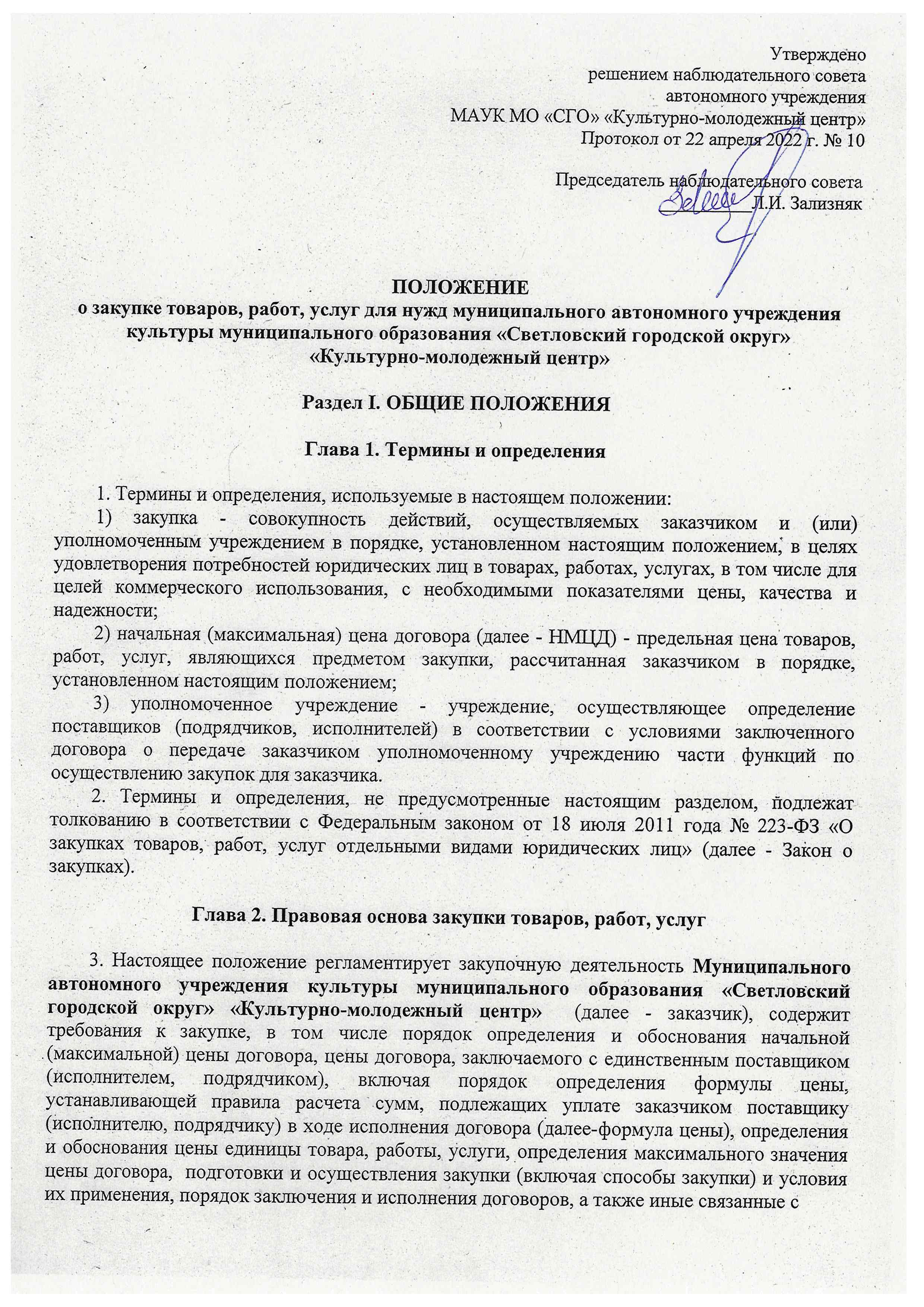 обеспечением закупки положения.4. Настоящее положение разработано в соответствии с Гражданским кодексом Российской Федерации, Законом о закупках, Федеральным законом от 26 июля 2006 года № 135-ФЗ «О защите конкуренции», а также в соответствии с иными нормативными правовыми актами Российской Федерации, Калининградской области в сфере закупок товаров, работ, услуг отдельными видами юридических лиц в целях соблюдения следующих принципов закупок:1) информационная открытость закупки;2) равноправие, справедливость, отсутствие дискриминации и необоснованных ограничений конкуренции по отношению к участникам закупки;3) целевое и экономически эффективное расходование денежных средств на приобретение товаров, работ, услуг (с учетом при необходимости стоимости жизненного цикла закупаемой продукции) и реализация мер, направленных на сокращение издержек заказчика;4) отсутствие ограничения допуска к участию в закупке путем установления неизмеряемых требований к участникам закупки.5. При закупке товаров, работ, услуг заказчик руководствуется Конституцией Российской Федерации, Гражданским кодексом Российской Федерации, Законом о закупках, другими федеральными законами и иными нормативными правовыми актами Российской Федерации и Калининградской области, настоящим положением, заключенными договорами о передаче заказчиком уполномоченному учреждению части функций по осуществлению закупок для заказчика.Глава 3. Информационное обеспечение закупок6. Размещение в единой информационной системе в сфере закупок товаров, работ, услуг для обеспечения государственных и муниципальных нужд (далее - единая информационная система) информации о закупке производится в соответствии с порядком, установленным законодательством Российской Федерации, постановлением Правительства Российской Федерации от 10 сентября 2012 года № 908 «Об утверждении Положения о размещении в единой информационной системе информации о закупке».7. Не подлежат размещению в единой информационной системе сведения об осуществлении закупок товаров, работ, услуг, о заключении договоров, составляющие государственную тайну, сведения о закупке, осуществляемой в рамках выполнения государственного оборонного заказа в целях обеспечения обороны и безопасности Российской Федерации в части заказов на создание, модернизацию, поставки, ремонт, сервисное обслуживание и утилизацию вооружения, военной и специальной техники, на разработку, производство и поставки космической техники и объектов космической инфраструктуры, а также сведения о закупке, по которым принято решение Правительства Российской Федерации в соответствии с частью 16 статьи 4 Закона о закупках.8. Информация о годовом объеме закупок, который заказчики обязаны осуществить у субъектов малого и среднего предпринимательства, размещается в единой информационной системе не позднее 1 февраля года, следующего за прошедшим календарным годом.Отчет составляется в соответствии с требованиями и по форме, которые утверждены постановлением Правительства Российской Федерации от 11 декабря 2014 года № 1352 «Об особенностях участия субъектов малого и среднего предпринимательства в закупках товаров, работ, услуг отдельными видами юридических лиц» (далее - Постановление № 1352).В случае, если на заказчика не распространяется действие Постановления № 1352, то заказчик не размещает информацию о годовом объеме закупок у субъектов малого и среднего предпринимательства в единой информационной системе.9. Заказчик во исполнение статьи 4.1 Закона о закупках в соответствии с постановлением Правительства Российской Федерации от 31 октября 2014 года № 1132 «О порядке ведения реестра договоров, заключенных заказчиками по результатам закупки» обеспечивает ведение в единой информационной системе реестра договоров, заключенных заказчиками по результатам закупки (далее - реестр договоров).Глава 4. Приоритет товаров российского происхождения, работ,услуг, выполняемых, оказываемых российскими лицами,по отношению к товарам, происходящим из иностранногогосударства, работам, услугам, выполняемым,оказываемым иностранными лицами10. При осуществлении закупок товаров, работ, услуг путем проведения конкурентных способов закупки устанавливается приоритет, включая минимальную долю закупок, товаров российского происхождения, работ, услуг, выполняемых, оказываемых российскими лицами, по отношению к товарам, происходящим из иностранного государства, работам, услугам, выполняемым, оказываемым иностранными лицами (далее - приоритет), в порядке, установленном постановлением Правительства Российской Федерации от 16 сентября 2016 года № 925 «О приоритете товаров российского происхождения, работ, услуг, выполняемых, оказываемых российскими лицами, по отношению к товарам, происходящим из иностранного государства, работам, услугам, выполняемым, оказываемым иностранными лицами» (далее - Постановление № 925).10.1 При осуществлении закупок товаров, работ, услуг заказчики руководствуются постановлением Правительства Российской Федерации от 3 декабря 2020 года № 2013 «О минимальной доле закупок товаров российского происхождения».Глава 5. Планирование закупок11. Формирование плана закупки, а также его размещение в единой информационной системе осуществляется заказчиком в соответствии с требованиями, установленными постановлением Правительства Российской Федерации от 17 сентября 2012 года № 932 «Об утверждении правил формирования плана закупок товаров (работ, услуг) и требований к форме такого плана» на основании части 2 статьи 4 Закона о закупках.12. Изменение плана закупки осуществляется в случаях, установленных Правительством Российской Федерации, а также в случае возникновения иных обстоятельств, предвидеть которые на дату утверждения плана закупок было невозможно.13. Размещение плана закупки, размещение информации о внесении в него изменений в единой информационной системе осуществляется в течение 10 календарных дней с даты утверждения плана или внесения в него изменений.Размещение плана закупки в единой информационной системе на очередной финансовый год осуществляется не позднее 31 декабря текущего года.Глава 6. Порядок определения и обоснования начальной(максимальной) цены договора14. Начальная (максимальная) цена договора либо формула цены, максимальное значение цены договора либо цена единицы товара, работы, услуги и максимальное значение цены договора и, в предусмотренных настоящим положением случаях, цена договора, заключаемого с единственным поставщиком (подрядчиком, исполнителем), определяются и обосновываются заказчиком посредством применения одного или нескольких методов в соответствии с приказом Министерства экономического развития Российской Федерации от 2 октября 2013 года № 567 «Об утверждении Методических рекомендаций по применению методов определения начальной (максимальной) цены контракта, цены контракта, заключаемого с единственным поставщиком (подрядчиком, исполнителем)» (далее - Приказ № 567).14.1. В случае невозможности применения методов (осуществления процедур определения НМЦД), указанных в Приказе № 567, для определения НМЦД, цены договора, заключаемого с единственным поставщиком (подрядчиком, исполнителем), заказчик вправе применить иные методы (осуществить иные процедуры определения НМЦД) с обоснованием такой невозможности.15. Обоснование начальной (максимальной) цены договора, цены договора должно содержать:1) методы определения начальной (максимальной) цены договора;2) расчет начальной (максимальной) цены договора.Раздел II. ОСУЩЕСТВЛЕНИЕ ЗАКУПОКГлава 1. Способы закупки и условия их применения16. Заказчик осуществляет конкурентные и неконкурентные закупки с учетом установленных настоящим положением способов закупок, условий их применения и порядка осуществления.17. Конкурентные закупки осуществляются путем проведения торгов следующими способами:1) конкурс (открытый конкурс, конкурс в электронной форме, закрытый конкурс);2) аукцион (открытый аукцион, аукцион в электронной форме, закрытый аукцион);3) запрос котировок (запрос котировок в электронной форме, закрытый запрос котировок);4) запрос предложений (запрос предложений в электронной форме, закрытый запрос предложений).18. Выбор поставщика (подрядчика, исполнителя) путем проведения конкурса может осуществляться в любых случаях, когда заказчик планирует заключить договор с участником закупки, предложившим лучшие условия исполнения договора. При этом, такой выбор может осуществляться независимо от размера начальной (максимальной) цены договора, предмета закупки и иных условий договора.19. Выбор поставщика (подрядчика, исполнителя) путем проведения аукциона может осуществляться в случае, если существует возможность сформулировать подробное и точное описание предмета закупки и заказчик планирует заключить договор с участником закупки, предложившим наилучшее ценовое предложение.20. Выбор поставщика (подрядчика, исполнителя) путем проведения запроса котировок может осуществляться, если предметом закупки являются любые виды товаров, работ, услуг, а начальная (максимальная) цена договора составляет не более 500000 (пятисот тысяч) рублей, за исключением случая, установленного абзацем 2 пункта 256 настоящего положения.21. Выбор поставщика (подрядчика, исполнителя) путем проведения запроса предложений может осуществляться, если предметом закупки являются любые виды товаров, работ, услуг, а начальная (максимальная) цена договора составляет не более 1000000 (одного миллиона) рублей., за исключением случая, установленного абзацем 2 пункта 291 настоящего положения.22. При проведении конкурентной закупки:1) информация о конкурентной закупке сообщается заказчиком одним из следующих способов:- путем размещения в единой информационной системе извещения об осуществлении конкурентной закупки, доступного неограниченному кругу лиц, с приложением документации о конкурентной закупке;- посредством направления приглашений принять участие в закрытой конкурентной закупке в случаях, которые предусмотрены статьей 3.5 Закона о закупках, с приложением документации о конкурентной закупке не менее чем 2 лицам, которые способны осуществить поставки товаров, выполнение работ, оказание услуг, являющихся предметом такой закупки;2) обеспечивается конкуренция между участниками конкурентной закупки за право заключить договор с заказчиком на условиях, предлагаемых в заявках на участие в такой закупке, окончательных предложениях участников такой закупки;3) описание предмета конкурентной закупки осуществляется с соблюдением требований части 6.1 статьи 3 Закона о закупках.23. Неконкурентные закупки осуществляются путем проведения закупки у единственного поставщика (подрядчика, исполнителя).24. Закупка у единственного поставщика (подрядчика, исполнителя) осуществляется исключительно по основаниям, предусмотренным разделом IV настоящего положения.25. Заказчик проводит закупки в открытой и в электронной форме, за исключением случая, предусмотренного пунктом 26 настоящего положения.26. Заказчик проводит закрытые конкурентные закупки в случае, если сведения о закупке составляют государственную тайну, или если такая закупка осуществляется в рамках выполнения государственного оборонного заказа в целях обеспечения обороны и безопасности Российской Федерации в части заказов на создание, модернизацию, поставки, ремонт, сервисное обслуживание и утилизацию вооружения, военной и специальной техники, на разработку, производство и поставки космической техники и объектов космической инфраструктуры, или если координационным органом Правительства Российской Федерации в отношении такой закупки принято решение в соответствии с пунктом 2 или пунктом 3 части 8 статьи 3.1 Закона о закупках, или если в отношении закупки Правительством Российской Федерации принято решение в соответствии с частью 16 статьи 4 Закона о закупках.27. Решение о способе закупки принимается заказчиком в соответствии с настоящим положением. Закупка проводится в соответствии с настоящим положением в редакции, действующей на дату размещения в единой информационной системе извещения о закупке (направления приглашений принять участие в закрытой конкурентной закупке).Глава 2. Особенности осуществления конкурентной закупкив электронной форме28. При осуществлении конкурентной закупки в электронной форме направление участниками такой закупки запросов о даче разъяснений положений извещения об осуществлении конкурентной закупки и (или) документации о конкурентной закупке, размещение в единой информационной системе таких разъяснений, подача участниками конкурентной закупки в электронной форме заявок на участие в конкурентной закупке в электронной форме, окончательных предложений, предоставление комиссии по осуществлению закупок доступа к указанным заявкам, сопоставление ценовых предложений, дополнительных ценовых предложений участников конкурентной закупки в электронной форме, формирование проектов протоколов, составляемых в соответствии с Законом о закупках и настоящим положением о закупке, обеспечиваются оператором электронной площадки на электронной площадке.29. Функционирование электронной площадки осуществляется в соответствии с правилами, действующими на электронной площадке, и соглашением, заключенным между заказчиком и оператором электронной площадки, с учетом положений Закона о закупках.30. Участник конкурентной закупки в электронной форме для участия в конкурентной закупке в электронной форме получает аккредитацию на электронной площадке в порядке, установленном оператором электронной площадки.31. Обмен между участником конкурентной закупки в электронной форме, заказчиком и оператором электронной площадки информацией, связанной с получением аккредитации на электронной площадке, осуществлением конкурентной закупки в электронной форме, осуществляется на электронной площадке в форме электронных документов.32. Электронные документы участника конкурентной закупки в электронной форме, заказчика, оператора электронной площадки подписываются усиленной квалифицированной электронной подписью лица, имеющего право действовать от имени, соответственно, участника конкурентной закупки в электронной форме, заказчика, оператора электронной площадки.33. Информация, связанная с осуществлением конкурентной закупки в электронной форме, подлежит размещению в порядке, установленном Законом о закупках. В течение 1 часа с момента размещения такая информация должна быть размещена в единой информационной системе и на электронной площадке. Такая информация должна быть доступна для ознакомления без взимания платы.34. В течение 1 часа с момента размещения в единой информационной системе извещения об отказе от осуществления конкурентной закупки в электронной форме, изменений, внесенных в извещение об осуществлении конкурентной закупки в электронной форме, документацию о такой закупке, разъяснений положений документации о такой закупке, запросов заказчиков о разъяснении положений заявки на участие в конкурентной закупке в электронной форме оператор электронной площадки размещает указанную информацию на электронной площадке, направляет уведомление об указанных изменениях, разъяснениях всем участникам конкурентной закупки в электронной форме, подавшим заявки на участие в ней, уведомление об указанных разъяснениях также лицу, направившему запрос о даче разъяснений положений документации о конкурентной закупке, уведомление об указанных запросах о разъяснении положений заявки участника такой закупки заказчикам по адресам электронной почты, указанным этими участниками при аккредитации на электронной площадке или этим лицом при направлении запроса.35. При осуществлении конкурентной закупки в электронной форме проведение переговоров заказчика с оператором электронной площадки и оператора электронной площадки с участником конкурентной закупки в электронной форме не допускается в случае, если в результате этих переговоров создаются преимущественные условия для участия в конкурентной закупке в электронной форме и (или) условия для разглашения конфиденциальной информации.36. Участник конкурентной закупки в электронной форме, подавший заявку на участие в такой закупке, вправе отозвать данную заявку либо внести в нее изменения не позднее даты окончания срока подачи заявок на участие в такой закупке, направив об этом уведомление оператору электронной площадки.37. Сведения о проведении закупки в электронной форме, включая наименование и адрес электронной площадки в информационно-телекоммуникационной сети «Интернет», порядок и условия подачи заявок на участие в закупке, а также перечень иных действий, которые могут быть осуществлены в электронной форме, указываются в извещении и (или) документации о закупке.38. Извещение и документация о проведении конкурентной закупки в электронной форме подлежат обязательному размещению в единой информационной системе и на электронной площадке, на которой будет проводиться закупка.39. Документы, входящие в состав заявки на участие в конкурентной закупке в электронной форме, подписываются усиленной квалифицированной электронной подписью лица, уполномоченного на осуществление действий от имени участника закупки. Представление документа в нечитаемом виде равноценно отсутствию соответствующего документа и является основанием признания данной заявки не соответствующей требованиям.40. Доступ к открытию поступивших заявок на участие в конкурентной закупке в электронной форме осуществляется в заранее назначенное время на электронной площадке согласно извещению о проведении закупки в соответствии с регламентом электронной площадки.41. Договор по результатам конкурентной закупки в электронной форме, в том числе с участием субъектов малого и среднего предпринимательства, заключается с использованием программно-аппаратных средств электронной площадки путем обмена электронными документами и должен быть подписан электронной подписью лица, имеющего право действовать от имени соответственно участника такой конкурентной закупки, заказчика.Глава 3. Особенности проведения закрытыхконкурентных закупок42. Закрытая конкурентная закупка осуществляется в порядке, установленном для проведения открытых процедур закупок, с учетом особенностей, установленных настоящим главой настоящего положения.43. Информация о закрытой конкурентной закупке не подлежит размещению в единой информационной системе. При этом в сроки, установленные для размещения в единой информационной системе извещения об осуществлении конкурентной закупки, документации о конкурентной закупке, заказчик направляет приглашения принять участие в закрытой конкурентной закупке с приложением документации о закупке не менее чем 2 лицам, которые способны осуществить поставки товаров, выполнение работ, оказание услуг, являющихся предметом закрытой конкурентной закупки. Иная информация о закрытой конкурентной закупке и документы, составляемые в ходе осуществления закрытой конкурентной закупки, направляются участникам закрытой конкурентной закупки в порядке, установленном настоящим положением, в сроки, установленные Законом о закупках. Участник закрытой конкурентной закупки представляет заявку на участие в закрытой конкурентной закупке в запечатанном конверте, не позволяющем просматривать ее содержание до вскрытия конверта.44. Перечень операторов электронных площадок для осуществления закрытых конкурентных закупок и порядок аккредитации на таких электронных площадках определены распоряжением Правительства Российской Федерации от 12 июля 2018 года № 1447-р «Об утверждении перечней операторов электронных площадок и специализированных электронных площадок, предусмотренных Федеральными законами от 5 апреля 2013 года № 44-ФЗ, от 18 июля 2011 года № 223-ФЗ».45. Заказчик вправе требовать от участника закупки заключения соглашения о конфиденциальности до получения участником закупки документации о такой закупке. Условие о заключении соглашения о конфиденциальности включается в приглашение к участию в закупке.Соглашение о конфиденциальности заключается с каждым участником закупки. Документация о закупке представляется после подписания участником закупки такого соглашения.46. Заказчик вправе требовать наличие у представителя участника закупки допуска к государственной тайне в соответствии с Законом Российской Федерации от 21 июля 1993 года № 5485-I «О государственной тайне».47. Порядок вскрытия конвертов с заявками и оценка заявок участников закрытой конкурентной закупки устанавливаются в документации о конкурентной закупке.Глава 4. Централизация закупок48. Уполномоченное учреждение вправе осуществлять определение поставщиков (подрядчиков, исполнителей) для заказчика на основании заключенного договора о передаче заказчиком уполномоченному учреждению части функций по осуществлению закупок для заказчика в случаях, если начальная (максимальная) цена договора по конкурсам, аукционам, запросам предложений составляет свыше 3000000 (Трех миллионов) рублей., за исключением случаев, когда между заказчиком и уполномоченным учреждением заключен договор о передаче заказчиком уполномоченному учреждению части функций по осуществлению закупок для заказчика, если начальная (максимальная) цена договора по конкурсам, аукционам, запросам предложений составляет свыше 500000 (пятьсот тысяч) рублей, а также за исключением  осуществления закупок, предусмотренных пунктом 118.3 настоящего положения.49. Заказчик составляет, утверждает и направляет в уполномоченное учреждение заявку на закупку в соответствии с информацией, включенной в план закупки.В состав заявки на закупку входят следующие документы, разработанные и утвержденные заказчиком в соответствии с настоящим положением:1) основные условия закупки;2) обоснование НМЦД (цены лота);3) проект договора, описание предмета закупки;4) документы, необходимые для организации и проведения закупки, в случае если такие документы предусмотрены нормативными правовыми актами, настоящим положением и/или соглашением, указанным в пункте 48 настоящего положения.Положения заявки на закупку не подлежат изменению уполномоченным учреждением.Форма основных условий закупки, а также требования к ее заполнению устанавливаются уполномоченным учреждением.        50. Заявка на закупку направляется заказчиком в уполномоченное учреждение не позднее чем за 20 рабочих дней до даты начала осуществления закупки, в том числе с использованием государственной информационной системы Калининградской области «Информационная система в сфере закупок».50.1 Уполномоченное учреждение возвращает заявку на закупку заказчику в следующих случаях:- отсутствия в составе заявки на закупку документов или сведений, предусмотренных пунктом 49 настоящего положения;- несоответствия документов или сведений, входящих в состав заявки на закупку, требованиям, предусмотренным нормативными правовыми актами, настоящим положением и/или соглашением, указанным в пункте 48 настоящего положения.Глава 5. Требования к участникам закупок51. К участникам закупок за исключением участников закупок товаров, работ, услуг, участниками которой являются исключительно субъекты малого и среднего предпринимательства устанавливаются следующие обязательные требования:1) соответствие требованиям, установленным законодательством Российской Федерации в отношении лиц, осуществляющих поставки товаров, выполнение работ и оказание услуг, которые являются предметом закупки;2) непроведение ликвидации участника закупки - юридического лица и отсутствие решения арбитражного суда о признании участника закупки - юридического лица или индивидуального предпринимателя несостоятельным (банкротом) и об открытии конкурсного производства;3) неприостановление деятельности участника закупки в порядке, установленном Кодексом Российской Федерации об административных правонарушениях, на день подачи заявки на участие в процедурах закупок;4) отсутствие у участника закупки недоимки по налогам, сборам, задолженности по иным обязательным платежам в бюджеты бюджетной системы Российской Федерации (за исключением сумм, на которые предоставлены отсрочка, рассрочка, инвестиционный налоговый кредит в соответствии с законодательством Российской Федерации о налогах и сборах, которые реструктурированы в соответствии с законодательством Российской Федерации, по которым имеется вступившее в законную силу решение суда о признании обязанности заявителя по уплате этих сумм исполненной или которые признаны безнадежными к взысканию в соответствии с законодательством Российской Федерации о налогах и сборах) за прошедший год, размер которых превышает 25% балансовой стоимости активов участника закупки, по данным бухгалтерской отчетности за последний отчетный период; участник закупки считается соответствующим установленному требованию в случае, если им в установленном порядке подано заявление об обжаловании указанных недоимки, задолженности и решение по такому заявлению на дату рассмотрения заявки на участие в определении поставщика (подрядчика, исполнителя) не принято;5) отсутствие у участника закупки - физического лица либо у руководителя, членов коллегиального исполнительного органа, лица, исполняющего функции единоличного исполнительного органа, или главного бухгалтера юридического лица - участника закупки судимости за преступления в сфере экономики и (или) преступления, предусмотренные статьями 289, 290, 291, 291.1 Уголовного кодекса Российской Федерации (за исключением лиц, у которых такая судимость погашена или снята), а также неприменение в отношении указанных физических лиц наказания в виде лишения права занимать определенные должности или заниматься определенной деятельностью, которые связаны с поставкой товара, выполнением работы, оказанием услуги, являющихся предметом осуществляемой закупки, и административного наказания в виде дисквалификации;6) участник закупки - юридическое лицо, которое в течение 2 лет до момента подачи заявки на участие в закупке не было привлечено к административной ответственности за совершение административного правонарушения, предусмотренного статьей 19.28 Кодекса Российской Федерации об административных правонарушениях;7) обладание участником закупки исключительными правами на результаты интеллектуальной деятельности, если в связи с исполнением договора заказчик приобретает права на такие результаты, за исключением случаев заключения договоров на создание произведений литературы или искусства;8) отсутствие между участником закупки и заказчиком конфликта интересов, под которым понимаются случаи, при которых руководитель заказчика, член комиссии состоят в браке с физическими лицами, являющимися выгодоприобретателями, единоличным исполнительным органом хозяйственного общества (директором, генеральным директором, управляющим, президентом и другими), членами коллегиального исполнительного органа хозяйственного общества, руководителем (директором, генеральным директором) учреждения или унитарного предприятия либо иными органами управления юридических лиц - участников закупки, с физическими лицами, в том числе зарегистрированными в качестве индивидуальных предпринимателей, - участниками закупки либо являются близкими родственниками (родственниками по прямой восходящей и нисходящей линии (родителями и детьми, дедушкой, бабушкой и внуками), полнородными и неполнородными (имеющими общих отца или мать) братьями и сестрами), усыновителями или усыновленными указанных физических лиц;9) отсутствие заключения хозяйствующим субъектом – участником закупки – недопустимого в соответствии с антимонопольным законодательством Российской Федерации соглашения, а равно участия в нем либо осуществления недопустимых в соответствии с антимонопольным законодательством Российской Федерации согласованных действий.51.1.К участникам конкурентной закупки с участием субъектов малого 
и среднего предпринимательства устанавливаются следующие обязательные требования на дату подачи заявки на участие в конкурентной закупке:1) непроведение ликвидации участника конкурентной закупки с участием субъектов малого и среднего предпринимательства – юридического лица 
и отсутствие решения арбитражного суда о признании участника такой 
закупки – юридического лица или индивидуального предпринимателя несостоятельным (банкротом);2) неприостановление деятельности в порядке, установленном Кодексом Российской Федерации об административных правонарушениях;3) отсутствие недоимки по налогам, сборам, задолженности по иным обязательным платежам в бюджеты бюджетной системы Российской Федерации (за исключением сумм, на которые предоставлены отсрочка, рассрочка, инвестиционный налоговый кредит в соответствии с законодательством Российской Федерации о налогах и сборах, которые реструктурированы в соответствии с законодательством Российской Федерации, по которым имеется вступившее в законную силу решение суда о признании обязанности заявителя по уплате этих сумм исполненной или которые признаны безнадежными к взысканию в соответствии с законодательством Российской Федерации о налогах и сборах) за прошедший календарный год, размер которых превышает 25 процентов балансовой стоимости активов участника такой закупки, по данным бухгалтерской (финансовой) отчетности за последний отчетный период; участник такой закупки считается соответствующим установленному требованию в случае, если им в установленном порядке подано заявление об обжаловании указанных недоимки, задолженности и решение по данному заявлению на дату рассмотрения заявки на участие в конкурентной закупке с участием субъектов малого и среднего предпринимательства не принято;4) отсутствие у участника конкурентной закупки с участием субъектов малого и среднего предпринимательства – физического лица, зарегистрированного в качестве индивидуального предпринимателя, либо у руководителя, членов коллегиального исполнительного органа, лица, исполняющего функции единоличного исполнительного органа, или главного бухгалтера юридического лица – участника конкурентной закупки с участием субъектов малого и среднего предпринимательства непогашенной или неснятой судимости за преступления в сфере экономики и (или) преступления, предусмотренные статьями 289 – 291, 2911 Уголовного кодекса Российской Федерации, а также неприменение в отношении указанных физических лиц наказания в виде лишения права занимать определенные должности или заниматься определенной деятельностью, которые связаны с поставкой товара, выполнением работы, оказанием услуги, являющихся предметом осуществляемой закупки, и административного наказания в виде дисквалификации;5) отсутствие фактов привлечения в течение 2 лет до момента подачи заявки на участие в конкурентной закупке с участием субъектов малого 
и среднего предпринимательства участника такой закупки – юридического лица к административной ответственности за совершение административного правонарушения, предусмотренного статьей 19.28 Кодекса Российской Федерации об административных правонарушениях;6) соответствие участника конкурентной закупки с участием субъектов малого и среднего предпринимательства указанным в документации о конкурентной закупке требованиям законодательства Российской Федерации к лицам, осуществляющим поставку товара, выполнение работы, оказание услуги, являющихся предметом закупки, если в соответствии с законодательством Российской Федерации информация и документы, подтверждающие такое соответствие, содержатся в открытых и общедоступных государственных реестрах, размещенных в информационно-телекоммуникационной сети «Интернет» (с указанием адреса сайта или страницы сайта в информационно-телекоммуникационной сети «Интернет», на которых размещены эти информация и документы);7) обладание исключительными правами на результаты интеллектуальной деятельности, если в связи с исполнением договора заказчик приобретает права на такие результаты;8) обладание правами использования результата интеллектуальной деятельности в случае использования такого результата при исполнении договора.52. Отстранение участника закупки от участия в определении поставщика (подрядчика, исполнителя) или отказ от заключения договора с победителем закупки осуществляется в любой момент до заключения договора, если заказчик или комиссия по осуществлению конкурентной закупки обнаружит, что участник закупки не соответствует требованиям, указанным в пунктах 51, 53, 54 настоящего положения, или представил недостоверную информацию в отношении своего соответствия указанным требованиям.53. С целью защиты интересов добросовестных участников закупочных процедур и создания условий для справедливой конкуренции заказчиком могут устанавливаться дополнительные требования к участникам закупок, в том числе такие как:1) отсутствие сведений об участнике закупки в реестре недобросовестных поставщиков, предусмотренном статьей 5 Закона о закупках;2) отсутствие сведений об участнике закупки в реестре недобросовестных поставщиков, предусмотренном Федеральным законом от 5 апреля 2013 года № 44-ФЗ «О контрактной системе в сфере закупок товаров, работ, услуг для обеспечения государственных и муниципальных нужд» (далее - Закон о контрактной системе в сфере закупок).54. При проведении закупок на выполнение работ по сохранению объектов культурного наследия (памятников истории и культуры) народов Российской Федерации заказчик вправе установить дополнительные требования к участникам закупки, имеющим необходимый уровень квалификации, подтвержденный соответствующими документами, а именно наличие за последние 3 года до даты подачи заявки на участие в закупке опыта исполнения (с учетом правопреемства) одного контракта (договора) на проведение работ по сохранению объектов культурного наследия (памятников истории и культуры) народов Российской Федерации либо одного контракта (договора), заключенного в соответствии с Законом о контрактной системе в сфере закупок или Законом о закупках на проведение работ по сохранению объектов культурного наследия (памятников истории и культуры) народов Российской Федерации, при этом стоимость одного такого контракта (договора) составляет не менее 20% НМЦД, на право заключить который проводится закупка, что подтверждается:1) копиями ранее исполненного (исполненных) контракта (контрактов) по сохранению объектов культурного наследия (памятников истории и культуры) народов Российской Федерации, договора (договоров);2) копиями акта (актов) выполненных работ, содержащего (содержащих) все обязательные реквизиты, установленные частью 2 статьи 9 Федерального закона от 6 декабря 2011 года № 402-ФЗ «О бухгалтерском учете», и подтверждающего (подтверждающих) стоимость исполненного контракта (договора) (за исключением случая, если застройщик является лицом, осуществляющим строительство); указанный документ (документы) должен быть подписан (должны быть подписаны) не ранее чем за 3 года до даты окончания срока подачи заявок на участие в закупке;3) копией разрешения на ввод объекта капитального строительства в эксплуатацию (за исключением случаев, при которых разрешение на ввод объекта капитального строительства в эксплуатацию не выдается в соответствии с законодательством Российской Федерации о градостроительной деятельности); указанный документ должен быть подписан не ранее чем за 3 года до даты окончания срока подачи заявок на участие в закупке.54.1. При проведении закупок на выполнение работ по строительству, реконструкции, капитальному ремонту, сносу объекта капитального строительства, за исключением линейного объекта, если НМЦД превышает 10 млн. рублей, заказчик вправе установить дополнительные требования к участникам закупки, имеющим необходимый уровень квалификации, подтвержденный соответствующими документами, а именно наличие за последние 3 года до даты подачи заявки на участие в закупке опыта исполнения (с учетом правопреемства) одного контракта (договора) на выполнение работ по строительству, реконструкции, капитальному ремонту, сносу объекта капитального строительства (за исключением линейного объекта); при этом стоимость одного такого исполнения контракта (договора) должна составлять:1) не менее 50% НМЦД, на право заключить который проводится закупка, если НМЦД превышает 10 млн. рублей;2) не менее 40% НМЦД, на право заключить который проводится закупка, если НМЦД превышает 100 млн. рублей;3) не менее 30% НМЦД, на право заключить который проводится закупка, если НМЦД превышает 500 млн. рублей;4) не менее 20% НМЦД, на право заключить который проводится закупка, если НМЦД превышает 1 млрд. рублей, что подтверждается:- копией исполненного контракта (договора);- копией акта (актов) выполненных работ, содержащего (содержащих) все обязательные реквизиты, установленные частью 2 статьи 9 Федерального закона от 6 декабря 2011 года № 402-ФЗ «О бухгалтерском учете», и подтверждающего (подтверждающих) стоимость исполненного контракта (договора) (за исключением случая, если застройщик является лицом, осуществляющим строительство); указанный документ (документы) должен быть подписан (должны быть подписаны) не ранее чем за 3 года до даты окончания срока подачи заявок на участие в закупке;- копией разрешения на ввод объекта капитального строительства в эксплуатацию (за исключением случаев, при которых разрешение на ввод объекта капитального строительства в эксплуатацию не выдается в соответствии с законодательством о градостроительной деятельности); указанный документ (документы) должен быть подписан (должны быть подписаны) не ранее чем за 3 года до даты окончания срока подачи заявок на участие в закупке.54.2. При проведении закупок на выполнение работ по строительству, реконструкции, капитальному ремонту, сносу линейного объекта, если НМЦД превышает 10 млн. рублей, заказчик вправе установить дополнительные требования к участникам закупки, имеющим необходимый уровень квалификации, подтвержденный соответствующими документами, а именно наличие за последние 3 года до даты подачи заявки на участие в закупке опыта исполнения (с учетом правопреемства) одного контракта (договора) на выполнение работ по строительству, реконструкции, капитальному ремонту, сносу линейного объекта. При этом стоимость одного такого исполненного контракта (договора) должна составлять:1) не менее 50% НМЦД, на право заключить который проводится закупка, если НМЦД превышает 10 млн. рублей;2) не менее 40% НМЦД, на право заключить который проводится закупка, если НМЦД превышает 100 млн. рублей;3) не менее 30% НМЦД, на право заключить который проводится закупка, если НМЦД превышает 500 млн. рублей;4) не менее 20% НМЦД, на право заключить который проводится закупка, если НМЦД превышает 1 млрд. рублей, что подтверждается:- копией исполненного контракта (договора);- копией акта (копиями актов) выполненных работ, содержащего (содержащих) все обязательные реквизиты, установленные частью 2 статьи 9 Федерального закона от 6 декабря 2011 года № 402-ФЗ «О бухгалтерском учете», и подтверждающего (подтверждающих) стоимость исполненного контракта (договора) (за исключением случая, если застройщик является лицом, осуществляющим строительство); указанный документ (документы) должен быть подписан (должны быть подписаны) не ранее чем за 3 года до даты окончания срока подачи заявок на участие в закупке;- копией разрешения на ввод объекта капитального строительства в эксплуатацию (не выдается в соответствии с законодательством о градостроительной деятельности); указанный документ должен быть подписан до даты окончания срока подачи заявок на участие в закупке.54.3. При проведении закупок на выполнение работ по строительству некапитального строения, сооружения (строений, сооружений), благоустройству территории, если НМЦД превышает 10 млн. рублей, заказчик вправе установить дополнительные требования к участникам закупки, имеющим необходимый уровень квалификации, подтвержденный соответствующими документами, а именно наличие за последние 3 года до даты подачи заявки на участие в закупке опыта исполнения (с учетом правопреемства) одного контракта (договора) на выполнение работ по строительству, реконструкции, капитальному ремонту, сносу объекта капитального строительства, в том числе линейного объекта, либо одного контракта (договора), заключенного в соответствии с Законом о контрактной системе в сфере закупок или законом о закупках на выполнение работ по строительству некапитального строения, сооружения (строений, сооружений), благоустройству территории. При этом стоимость одного такого контракта (договора) должна составлять не менее 20% НМЦД, на право заключить который проводится закупка, что подтверждается:1) копией исполненного контракта (договора) на выполнение работ по строительству, реконструкции, капитальному ремонту, сносу объекта капитального строительства, в том числе линейного объекта, либо копией контракта (договора), сведения о котором содержатся в реестре контрактов, заключенных заказчиками в соответствии с законом о контрактной системе в сфере закупок, или в реестре договоров, заключенных заказчиками по результатам закупки в соответствии с законом о закупках на выполнение работ по строительству некапитального строения, сооружения (строений, сооружений), благоустройству территории;2) копией акта (актов) выполненных работ, содержащего (содержащих) все обязательные реквизиты, установленные частью 2 статьи 9 Федерального закона от 6 декабря 2011 года № 402-ФЗ «О бухгалтерском учете», и подтверждающего (подтверждающих) стоимость исполненного контракта (договора) (за исключением случая если застройщик является лицом, осуществляющим строительство); указанный документ (документы) должен быть подписан (должны быть подписаны) не ранее чем за 3 года до даты окончания срока подачи заявок на участие в закупке;3) копией разрешения на ввод объекта капитального строительства в эксплуатацию (за исключением случаев, при которых разрешение на ввод объекта капитального строительства в эксплуатацию не выдается в соответствии с законодательством о градостроительной деятельности); указанный документ должен быть подписан не ранее чем за 3 года до даты окончания срока подачи заявок на участие в закупке.54.4. При проведении закупок на выполнение работ по ремонту, содержанию автомобильных дорог, если НМЦД превышает 10 млн. рублей, заказчик вправе установить дополнительные требования к участникам закупки, имеющим необходимый уровень квалификации, подтвержденный соответствующими документами, а именно наличие за последние 3 года до даты подачи заявки на участие в закупке опыта исполнения (с учетом правопреемства) одного контракта (договора) на выполнение работ по строительству, реконструкции, капитальному ремонту, сносу линейного объекта либо одного контракта (договора), заключенного в соответствии с законом о контрактной системе в сфере закупок или законом о закупках на выполнение работ по ремонту, содержанию автомобильных дорог; при этом стоимость одного такого контракта (договора) должна составлять не менее 20% НМЦД, на право заключить который проводится закупка, что подтверждается:1) копией исполненного контракта (договора) на выполнение работ по строительству, реконструкции, капитальному ремонту, сносу линейного объекта либо копией контракта (договора), сведения о котором содержатся в реестре контрактов, заключенных заказчиками в соответствии с законом о контрактной системе в сфере закупок, или в реестре договоров, заключенных заказчиками по результатам закупки в соответствии с законом о закупках на выполнение работ по ремонту, содержанию автомобильных дорог;2) копией акта (актов) выполненных работ, содержащего (содержащих) все обязательные реквизиты, установленные частью 2 статьи 9 Федерального закона от 6 декабря 2011 года № 402-ФЗ «О бухгалтерском учете», и подтверждающего (подтверждающих) стоимость исполненного контракта (договора) (за исключением случая если застройщик является лицом, осуществляющим строительство); указанный документ (документы) должен быть подписан (должны быть подписаны) не ранее чем за 3 года до даты окончания срока подачи заявок на участие в закупке;3) копией разрешения на ввод объекта капитального строительства в эксплуатацию (за исключением случаев, при которых разрешение на ввод объекта капитального строительства в эксплуатацию не выдается в соответствии с законодательством о градостроительной деятельности); указанный документ должен быть подписан не ранее чем за 3 года до даты окончания срока подачи заявок на участие в закупке.54.5. При проведении закупок на выполнение работ по строительству, и (или) реконструкции, и (или) капитальному ремонту, и (или) сносу особо опасных, технически сложных, уникальных объектов капитального строительства, искусственных дорожных сооружений (включенных в состав автомобильных дорог федерального, регионального или межмуниципального, местного значения), в случае если НМЦД превышает 100 млн. рублей, заказчик вправе установить дополнительные требования к участникам закупки, имеющим необходимый уровень квалификации, подтвержденный соответствующими документами, а именно наличие за последние 3 года до даты подачи заявки на участие в закупке опыта исполнения (с учетом правопреемства) одного контракта (договора) на выполнение работ по строительству, и (или) реконструкции, и (или) капитальному ремонту, и (или) сносу одного из особо опасных, технически сложных, уникальных объектов капитального строительства, искусственных дорожных сооружений (включенных в состав автомобильных дорог федерального, регионального или межмуниципального, местного значения); при этом стоимость одного такого исполненного контракта (договора) составляет не менее 20% НМЦД, на право заключить который проводится закупка, что подтверждается:1) копией исполненного контракта (договора);2) копией акта (актов) выполненных работ, содержащего (содержащих) все обязательные реквизиты, установленные частью 2 статьи 9 Федерального закона от 6 декабря 2011 года № 402-ФЗ «О бухгалтерском учете», и подтверждающего (подтверждающих) стоимость исполненного контракта (договора) (за исключением случая если застройщик является лицом, осуществляющим строительство); указанный документ (документы) должен быть подписан (должны быть подписаны) не ранее чем за 3 года до даты окончания срока подачи заявок на участие в закупке;3) копией разрешения на ввод объекта капитального строительства в эксплуатацию (за исключением случаев, при которых разрешение на ввод объекта капитального строительства в эксплуатацию не выдается в соответствии законодательством о градостроительной деятельности); указанный документ должен быть подписан не ранее чем за 3 года до даты окончания срока подачи заявок на участие в закупке.54.6. При проведении закупок на оказание услуг общественного питания и (или) поставки пищевых продуктов, закупаемых для организаций, осуществляющих образовательную деятельность, медицинских организаций, организаций социального обслуживания, организаций отдыха детей и их оздоровления, в случае если НМЦД превышает 500 тыс. рублей, заказчик вправе установить дополнительные требования к участникам закупки, имеющим необходимый уровень квалификации, подтвержденный соответствующими документами, а именно наличие опыта исполнения (с учетом правопреемства) контракта (договора) на оказание услуг общественного питания и (или) поставки пищевых продуктов, заключенного в соответствии с законом о контрактной системе в сфере закупок или законом о закупках, за последние 3 года до даты подачи заявки на участие в закупке; при этом стоимость ранее исполненного контракта (договора) составляет не менее 20% НМЦД, на право заключить который проводится закупка, что подтверждается копией ранее исполненного контракта (договора), сведения о котором содержатся в реестре контрактов, заключенных в соответствии с законом о контрактной системе в сфере закупок, либо в реестре договоров, заключенных по результатам закупок законом о закупках, и копией (копиями) документа (документов) о приемке поставленного товара, оказанной услуги.54.7. При проведении закупок на выполнение работ по определению кадастровой стоимости при проведении государственной кадастровой оценки заказчик вправе установить дополнительные требования к участникам закупки, имеющим необходимый уровень квалификации, подтвержденный соответствующими документами, а именно:1) наличие в штате по основному месту работы не менее 12 оценщиков; при этом не менее 5 оценщиков, каждый из которых в течение 5 лет, предшествующих дате подачи заявки на участие в закупке, должны являться членами саморегулируемой организации оценщиков, иметь опыт составления отчетов об определении кадастровой стоимости или опыт составления не менее 10 отчетов об определении рыночной стоимости объектов недвижимости, не иметь случаев применения саморегулируемой организацией оценщиков в отношении оценщика мер дисциплинарного воздействия за нарушения Федерального закона от 29 июля 1998 года № 135-ФЗ «Об оценочной деятельности в Российской Федерации», федеральных стандартов оценки, иных нормативных правовых актов Российской Федерации в области оценочной деятельности, стандартов и правил оценочной деятельности, правил деловой и профессиональной этики, допущенные при подготовке отчета об оценке, что подтверждается:- копиями трудовых книжек оценщиков, находящихся в штате участника закупки;- письменным подтверждением саморегулируемой организации оценщиков, касающимся представления оценщиком информации о юридическом лице, с которым он заключил трудовой договор, с указанием такой информации;- письменным подтверждением саморегулируемой организации оценщиков, членом которой являлся оценщик на момент подписания отчетов об определении кадастровой стоимости или отчетов об определении рыночной стоимости объектов недвижимости, касающимся составления таких отчетов (с указанием даты составления и порядкового номера отчета, фамилии, имени и отчества (последнее - при наличии) оценщика или фамилий, имен и отчеств оценщиков, проводивших оценку, вида стоимости) и неприменения в отношении оценщика мер дисциплинарного воздействия за нарушения, допущенные при подготовке отчета об оценке;- выпиской из реестра членов саморегулируемой организации оценщиков, подтверждающей факт членства в саморегулируемой организации оценщиков;2) государственная регистрация участника закупки не менее чем за 7 лет до даты подачи заявки на участие в закупке, а в случае если участник закупки создан в результате реорганизации, - реорганизованного юридического лица (одного из реорганизованных юридических лиц), что подтверждается выпиской из Единого государственного реестра юридических лиц, а в случае если участник закупки создан в результате реорганизации, - выпиской из Единого государственного реестра юридических лиц реорганизованного юридического лица;3) наличие находящихся в штате либо привлеченных участником закупки на основании гражданско-правового договора лиц, имеющих высшее образование, прошедших профессиональную переподготовку, необходимых для выполнения работ по определению кадастровой стоимости, участие которых предусмотрено документацией о закупке, что подтверждается:- копиями дипломов о высшем образовании, профессиональной переподготовке лиц, находящихся в штате либо привлеченных участником закупки на основании гражданско-правового договора, необходимых для выполнения работ по определению кадастровой стоимости, участие которых предусмотрено документацией о закупке, копиями трудовых книжек лиц, находящихся в штате, или гражданско-правовых договоров лиц, привлеченных участником закупки на основании гражданско-правового договора, необходимых для выполнения работ по определению кадастровой стоимости, участие которых предусмотрено документацией о закупке;- копией (копиями) ранее исполненного (исполненных) контракта (контрактов), договора (договоров) и акта (актов) выполненных работ;4) наличие опыта исполнения государственных и (или) муниципальных контрактов (с учетом правопреемства) без нарушения сроков их исполнения в течение 3 лет, предшествующих дате подачи заявки на участие в закупке, что подтверждается копией (копиями) ранее исполненного (исполненных) контракта (контрактов), договора (договоров) и акта (актов) выполненных работ.54.8. При проведении закупок на проведение обязательного публичного технологического и ценового аудита крупных инвестиционных проектов с государственным участием (далее - инвестиционные проекты) в отношении объектов капитального строительства Российской Федерации заказчик вправе установить дополнительные требования к участникам закупки, имеющим необходимый уровень квалификации, подтвержденный соответствующими документами, а именно:1) опыт работы в области проведения технологического и ценового аудита инвестиционных проектов или в области экспертизы проектной документации не менее 7 лет, в том числе в отношении не менее 5 инвестиционных проектов стоимостью 1,5 млрд. рублей и более, что подтверждается договором (контрактом) на оказание услуг (выполнение работ) в области проведения технологического и ценового аудита инвестиционных проектов или в области экспертизы проектной документации;2) наличие в штате по основному месту работы в экспертной организации не менее 10 экспертов, аттестованных на право подготовки заключений экспертизы проектной документации и (или) экспертизы результатов инженерных изысканий и включенных в реестр лиц, аттестованных на право подготовки заключений экспертизы проектной документации и (или) результатов инженерных изысканий, или работников, обладающих опытом работы в области проведения технологического и (или) ценового аудита не менее 5 лет, что подтверждается копией квалификационного аттестата на право подготовки заключений экспертизы проектной документации и (или) результатов инженерных изысканий, копией трудовой книжки, копией гражданско-правового договора на оказание услуг (выполнение работ) в области проведения технологического и (или) ценового аудита (при наличии).54.9. При проведении закупок на оказание услуг по организации отдыха детей и их оздоровлению заказчик вправе установить дополнительные требования к участникам закупки, имеющим необходимый уровень квалификации, подтвержденный соответствующими документами, а именно наличие опыта исполнения (с учетом правопреемства) контрактов (договоров) на оказание услуг по организации отдыха детей и их оздоровлению за последние 3 года до даты подачи заявки на участие в закупке. При этом стоимость ранее исполненного контракта (договора) составляет не менее 20 процентов НМЦД, на право заключить который проводится закупка, что подтверждается копией (копиями) ранее исполненных контракта (контрактов) и (или) договора (договоров), заключенных участником закупки с заказчиком в соответствии с законом о контрактной системе в сфере закупок или Законом о закупках, а также копиями документов, подтверждающих исполнение указанных контрактов и (или) договоров без применения к исполнителю неустоек (штрафов, пеней), или документами, подтверждающими исполнение указанных контрактов и (или) договоров без применения к исполнителю неустоек (штрафов, пеней).54.10. При проведении закупок на выполнение работ, оказание услуг, связанных с необходимостью допуска подрядчиков, исполнителей к учетным базам данных музеев, архивов, библиотек, к хранилищам (депозитариям) музея, библиотеки, к системам обеспечения безопасности и (или) сохранности музейных предметов и музейных коллекций, архивных документов, библиотечного фонда, заказчик вправе установить дополнительные требования к участникам закупки, имеющим необходимый уровень квалификации, подтвержденный соответствующими документами, а именно наличие за последние 3 года до даты подачи заявки на участие в закупке опыта исполнения (с учетом правопреемства) одного контракта (договора), заключенного в соответствии с Законом о контрактной системе в сфере закупок или Законом о закупках на выполнение работ, оказание услуг, связанных с необходимостью допуска подрядчиков, исполнителей к учетным базам данных музеев, архивов, библиотек, к хранилищам (депозитариям) музея, библиотеки, к системам обеспечения безопасности и (или) сохранности музейных предметов и музейных коллекций, архивных документов, библиотечного фонда, что подтверждается копиями ранее исполненного (исполненных) контракта (контрактов), договора (договоров) и акта (актов) выполненных работ, содержащего (содержащих) все обязательные реквизиты, установленные частью 2 статьи 9 Федерального закона от 6 декабря 2011 года № 402-ФЗ «О бухгалтерском учете», и подтверждающего (подтверждающих) стоимость исполненного контракта (договора).Указанный документ (документы) должен быть подписан (должны быть подписаны) не ранее чем за 3 года до даты окончания срока подачи заявок на участие в закупке.При этом стоимость одного такого контракта (договора) составляет не менее 20% НМЦД, на право заключить который проводится закупка.55. Указанные в пунктах 54 – 54.10 настоящего положения требования могут предъявляться только к участникам закупок, которые осуществляются путем проведения аукционов, за исключением участников конкурентной закупки с участием субъектов малого и среднего предпринимательства.55.1. В случае если участником закупки является несколько юридических и/или физических лиц, в том числе индивидуальных предпринимателей, данные участники должны:1) иметь соглашение между собой или иной документ, соответствующий нормам законодательства Российской Федерации, в котором определены права и обязанности сторон, установлен лидер таких лиц (для лиц, выступающих на стороне одного участника закупки);2) нести солидарную ответственность по обязательствам, связанным с участием в закупках, заключением и последующим исполнением договора.55.2. В случае, если несколько юридических лиц, физических лиц (в том числе индивидуальных предпринимателей) выступают на стороне одного участника закупки, требования, установленные заказчиком в документации о закупке к участникам закупки, предъявляются к каждому из указанных лиц в отдельности. Данные требования могут быть также установлены заказчиком к соисполнителям (субподрядчикам, субпоставщикам), привлекаемым участником закупок для исполнения договора в соответствии с объемом и перечнем выполняемых соисполнителями (субподрядчиками, субпоставщиками) поставок товаров, выполнения работ, оказания услуг, если предполагаемый объем таких поставок, работ, услуг составляет более 5% от общей цены заявки участника закупки.В этом случае в составе заявки участник закупки должен представить документы, подтверждающие соответствие предлагаемого соисполнителя (субподрядчика, субпоставщика) установленным требованиям, а также подтверждающие документы о том, что соисполнитель (субподрядчик, субпоставщик) осведомлен о своем привлечении и согласен принять обязательства по выделяемому ему объему поставки товара, выполнения работ, оказания услуг и срокам.56. Запрещается предъявление к участникам закупок требований, не предусмотренных законодательством Российской Федерации, настоящим положением и документацией о закупке.57. Перечень документов, подтверждающих соответствие участника закупки требованиям документации о закупке, а также требования к их оформлению определяются документацией о закупке.Глава 6. Особенности проведения конкурентной закупки,осуществляемой у субъектов малого и среднегопредпринимательства58. Заказчик осуществляет конкурентную закупку товаров, работ, услуг, участниками которой являются исключительно субъекты малого и среднего предпринимательства в случаях и в соответствии с требованиями Постановления № 1352.59. Закупки у субъектов малого и среднего предпринимательства осуществляются путем проведения предусмотренных настоящим положением способов закупки:1) участниками которых являются любые лица, указанные в части 5 статьи 3 Закона о закупках, в том числе субъекты малого и среднего предпринимательства;2) участниками которых являются только субъекты малого и среднего предпринимательства;3) в отношении участников которых заказчиком устанавливается требование о привлечении к исполнению договора субподрядчиков (соисполнителей) из числа субъектов малого и среднего предпринимательства.60. Для целей осуществления закупок у субъектов малого и среднего предпринимательства заказчик утверждает на основании Общероссийского классификатора продукции по видам экономической деятельности (ОКПД 2) ОК 034-2014 (КПЕС 2008), принятого и введенного в действие приказом Росстандарта от 31 января 2014 года № 14-ст (далее - ОКПД 2), перечень товаров, работ, услуг, закупки которых осуществляются заказчиком у субъектов малого и среднего предпринимательства, включающий в себя наименования товаров, работ, услуг и соответствующий код (с обязательным указанием разделов, классов и рекомендуемым указанием подклассов, групп и подгрупп, видов продукции (услуг, работ), а также категорий и подкатегорий продукции (услуг, работ), и размещает его в единой информационной системе, а также на сайте заказчика.61. Заказчик обязан осуществить закупку товаров, работ, услуг, участниками которой являются исключительно субъекты малого и среднего предпринимательства, в случае, если НМЦД (цена лота) на поставку товаров, выполнение работ, оказание услуг не превышает размера, установленного в пункте 18 Положения об особенностях участия субъектов малого и среднего предпринимательства в закупках товаров, работ, услуг отдельными видами юридических лиц, годовом объеме таких закупок и порядке расчета указанного объема, утвержденного Постановлением № 1352, и указанные товары, работы, услуги включены в перечень, указанный в пункте 60 настоящего положения.62. Заказчик вправе осуществить закупку товаров, работ, услуг, участниками которой являются исключительно субъекты малого и среднего предпринимательства, в случае, если НМЦД (цена лота) на поставку товаров, выполнение работ, оказание услуг соответствует размеру, установленному в пункте 19 Положения об особенностях участия субъектов малого и среднего предпринимательства в закупках товаров, работ, услуг отдельными видами юридических лиц, годовом объеме таких закупок и порядке расчета указанного объема, утвержденного Постановлением № 1352, и указанные товары, работы, услуги включены в перечень, указанный в пункте 60 настоящего положения.63. Годовой объем закупок у субъектов малого и среднего предпринимательства устанавливается в размере не менее 25% совокупного годового стоимостного объема договоров, заключенных заказчиками по результатам закупок. При этом, совокупный годовой стоимостной объем договоров, заключенных заказчиками с субъектами малого и среднего предпринимательства по результатам закупок, осуществленных в соответствии с подпунктом 2 пункта 59 настоящего Положения, должен составлять не менее 20% совокупного годового стоимостного объема договоров, заключенных заказчиками по результатам закупок.64. При осуществлении закупки товаров, работ, услуг у субъектов малого и среднего предпринимательства в извещении и документации о закупке указывается, что участниками такой закупки могут быть только субъекты малого и среднего предпринимательства.64.1. Извещение о закупке у субъектов малого и среднего предпринимательства, помимо сведений, указанных в пункте 67 настоящего положения, должно содержать информацию, предусмотренную статьей 3.4 Закона о закупках, а также Постановлением № 1352.64.2. Документация о закупке у субъектов малого и среднего предпринимательства, помимо сведений, указанных в пункте 68 настоящего положения, должна содержать информацию, предусмотренную статьей 3.4 Закона о закупках, а также Постановлением № 1352.65. Иные особенности осуществления закупок у субъектов малого и среднего предпринимательства определяются с учетом положений, предусмотренных статьей 3.4 Закона о закупках, Постановлением № 1352 и настоящим положением.Глава 7. Извещение о закупке66. Извещение о закупке является неотъемлемой частью документации о закупке (при наличии). Сведения, содержащиеся в извещении о закупке, должны соответствовать сведениям, содержащимся в документации о закупке (при наличии).67. В извещении о закупке должны быть указаны следующие сведения:1) способ осуществления закупки;2) наименование, место нахождения, почтовый адрес, адрес электронной почты, номер контактного телефона заказчика;3) предмет договора с указанием количества поставляемого товара, объема выполняемой работы, оказываемой услуги, а также краткое описание предмета закупки в соответствии с пунктом 69 настоящего положения (при необходимости);4) место поставки товара, выполнения работы, оказания услуги;5) сведения о начальной (максимальной) цене договора, либо формула цены и максимальное значение цены договора, либо цена единицы товара, работы, услуги и максимальное значение цены договора; сведения о начальной (максимальной) цене единицы товара, услуги, работы в случае, если при проведении закупки заказчик не может определить необходимое количество товара и необходимый объем услуг, работ; при этом в документации о закупке должно быть указано, что оплата товара, выполнения работы или оказания услуги осуществляется по цене единицы товара, работы или услуги исходя из объема фактически поставленного товара, выполненной работы или оказанной услуги, но в размере, не превышающем начальной (максимальной) цены договора, указанной в извещении об осуществлении закупки и документации о закупке;6) срок, место и порядок представления документации о закупке, размер, порядок и сроки внесения платы, взимаемой заказчиком за представление данной документации, если такая плата установлена заказчиком, за исключением случаев представления документации о закупке в форме электронного документа;7) порядок, дата начала, дата и время окончания срока подачи заявок на участие в закупке (этапах конкурентной закупки) и порядок подведения итогов конкурентной закупки (этапов конкурентной закупки);8) адрес электронной площадки в информационно-телекоммуникационной сети «Интернет» (при осуществлении конкурентной закупки в электронной форме).  9) Утратил силу. - Постановление администрации МО «СГО» № 09 от 14.01.2022 г.Глава 8. Документация о закупке68. В документации о закупке должны быть указаны следующие сведения:1) описание предмета закупки с учетом требований настоящего положения, при этом:- описание предмета закупки не должно содержать неизмеряемых требований, слов, словосочетаний, аббревиатур, которые могут ограничить допуск к участию в закупке и использование которых не позволит участнику закупки однозначно определить функциональные характеристики (потребительские свойства), технические и качественные характеристики, а также эксплуатационные характеристики (при необходимости) предмета закупки;- описание предмета закупки должно содержать сведения, указанные в подпункте 4 настоящего пункта;- описание предмета закупки может включать в себя спецификации, планы, чертежи, эскизы, фотографии, результаты работы, тестирования, требования, в том числе в отношении проведения испытаний, методов испытаний, упаковки в соответствии с требованиями Гражданского кодекса Российской Федерации, маркировки, этикеток, подтверждения соответствия, процессов и методов производства в соответствии с требованиями технических регламентов, документов, разрабатываемых и применяемых в национальной системе стандартизации, технических условий, а также в отношении условных обозначений и терминологии;2) требования к содержанию, форме, оформлению и составу заявки на участие в закупке;3) требования к описанию участниками такой закупки поставляемого товара, который является предметом конкурентной закупки, его функциональных характеристик (потребительских свойств), его количественных и качественных характеристик, требования к описанию участниками такой закупки выполняемой работы, оказываемой услуги, которые являются предметом конкурентной закупки, их количественных и качественных характеристик;4) требования к безопасности, качеству, техническим характеристикам, функциональным характеристикам (потребительским свойствам) товара, работы, услуги, к размерам, упаковке, отгрузке товара, к результатам работы, установленные заказчиком и предусмотренные техническими регламентами в соответствии с законодательством Российской Федерации о техническом регулировании, документами, разрабатываемыми и применяемыми в национальной системе стандартизации, принятыми в соответствии с законодательством Российской Федерации о стандартизации, иные требования, связанные с определением соответствия поставляемого товара, выполняемой работы, оказываемой услуги потребностям заказчика; если заказчиком в документации о закупке не используются установленные в соответствии с законодательством Российской Федерации о техническом регулировании, законодательством Российской Федерации о стандартизации требования к безопасности, качеству, техническим характеристикам, функциональным характеристикам (потребительским свойствам) товара, работы, услуги, к размерам, упаковке, отгрузке товара, к результатам работы; в документации о закупке должно содержаться обоснование необходимости использования иных требований, связанных с определением соответствия поставляемого товара, выполняемой работы, оказываемой услуги потребностям заказчика, если иное не предусмотрено документацией о закупке, поставляемый товар должен быть новым товаром (товаром, который не был в употреблении, не прошел ремонт, в том числе восстановление, замену составных частей, восстановление потребительских свойств);5) место, условия и сроки (периоды) поставки товара, выполнения работы, оказания услуги;6) сведения о начальной (максимальной) цене договора, либо формула цены и максимальное значение цены договора, либо цена единицы товара, работы, услуги и максимальное значение цены договора; сведения о начальной (максимальной) цене единицы товара, услуги, работы в случае, если при проведении закупки заказчик не может определить необходимое количество товара и необходимый объем услуг, работ; при этом в документации о закупке должно быть указано, что оплата товара, выполнения работы или оказания услуги осуществляется по цене единицы товара, работы или услуги исходя из объема фактически поставленного товара, выполненной работы или оказанной услуги, но в размере, не превышающем начальной (максимальной) цены договора, указанной в извещении об осуществлении закупки и документации о закупке;7) форма, сроки и порядок оплаты товара, работы, услуги;8) обоснование начальной (максимальной) цены договора либо цены единицы товара, работы, услуги, включая информацию о расходах на перевозку, страхование, уплату таможенных пошлин, налогов и других обязательных платежей;9) порядок, дата начала, дата и время окончания срока подачи заявок на участие в закупке (этапах конкурентной закупки) и порядок подведения итогов такой закупки (этапов такой закупки);10) требования к участникам закупки и перечень документов, представляемых участниками закупки для подтверждения их соответствия установленным требованиям;11) требования к участникам такой закупки и привлекаемым ими субподрядчикам, соисполнителям и (или) изготовителям товара, являющегося предметом закупки, и перечень документов, представляемых участниками такой закупки для подтверждения их соответствия указанным требованиям, в случае закупки работ по проектированию, строительству, модернизации и ремонту особо опасных, технически сложных объектов капитального строительства и закупки товаров, работ, услуг, связанных с использованием атомной энергии;12) формы, порядок, дата и время окончания срока представления участникам закупки разъяснений положений документации о закупке;13) дата рассмотрения предложений участников такой закупки и подведения итогов такой закупки, дата и место проведения аукциона, шаг аукциона (в случае проведения аукциона);14) дата, время и место вскрытия конвертов с заявками на участие в открытом конкурсе (в случае проведения открытого конкурса);15) дата окончания рассмотрения, оценки и сопоставления заявок на участие в конкурсе (в случае проведения конкурса);16) критерии оценки и сопоставления заявок на участие в закупке;17) порядок оценки и сопоставления заявок на участие в закупке;18) Утратил силу- Постановление администрации МО «СГО» № 09 от 14.01.2022 г.19) ограничение участия в определении поставщика (подрядчика, исполнителя), установленное в соответствии с пунктами 58-65 настоящего положения, в случае, если такое ограничение установлено заказчиком;20) размер и порядок внесения денежных средств в качестве обеспечения заявок на участие в закупке (если обеспечение заявок установлено заказчиком);20.1 условия банковской гарантии (если обеспечение заявок установлено заказчиком);21) размер обеспечения исполнения договора, порядок предоставления такого обеспечения, требования к такому обеспечению, в том числе условия банковской гарантии, а также срок и порядок его возврата заказчиком в случае, если заказчиком установлено требование обеспечения;22) указание на антидемпинговые меры и их описание, если заказчиком принято решение о применении таких мер при проведении закупки, или указание на то, что антидемпинговые меры не применяются;23) сведения, предусмотренные пунктом 5 Постановления № 925, для целей установления приоритета товаров российского происхождения, работ, услуг, выполняемых, оказываемых российскими лицами, при осуществлении закупок товаров, работ, услуг;24) указание на срок, в течение которого участник закупки, признанный победителем (а в случаях, предусмотренных настоящим положением, иной участник закупки, заявка которого на участие в закупке признана соответствующей требованиям, установленным извещением и/или документацией о закупке), обязан направить заказчику подписанный со своей стороны проект договора, и порядок направления подписанного проекта договора.25) Утратил силу- Постановление администрации МО «СГО» № 09 от 14.01.2022 г.69. Описание предмета конкурентной закупки осуществляется в соответствии со следующими правилами:1) в описании предмета закупки указываются функциональные характеристики (потребительские свойства), технические и качественные характеристики, а также эксплуатационные характеристики (при необходимости) предмета закупки;2) в описание предмета закупки не должны включаться требования или указания в отношении товарных знаков, знаков обслуживания, фирменных наименований, патентов, полезных моделей, промышленных образцов, наименование страны происхождения товара, требования к товарам, информации, работам, услугам при условии, что такие требования влекут за собой необоснованное ограничение количества участников закупки, за исключением случаев, если не имеется другого способа, обеспечивающего более точное и четкое описание указанных характеристик предмета закупки;3) при использовании в описании предмета закупки указания на товарный знак необходимо использовать слова «(или эквивалент)», за исключением случаев:- несовместимости товаров, на которых размещаются другие товарные знаки, и необходимости обеспечения взаимодействия таких товаров с товарами, используемыми заказчиком;- закупок запасных частей и расходных материалов к машинам и оборудованию, используемых заказчиком, в соответствии с технической документацией на указанные машины и оборудование;- закупок товаров, необходимых для исполнения государственного или муниципального контракта;- закупок с указанием конкретных товарных знаков, знаков обслуживания, патентов, полезных моделей, промышленных образцов, места происхождения товара, изготовителя товара, если это предусмотрено условиями международных договоров Российской Федерации или условиями договоров юридических лиц, указанных в части 2 статьи 1 Закона о закупках, в целях исполнения этими юридическими лицами обязательств по заключенным договорам с юридическими лицами, в том числе иностранными юридическими лицами.Эквивалентность товаров определяется в соответствии с требованиями и показателями, установленными подпунктом 1 пункта 68 настоящего положения.70. Неотъемлемой частью документации о конкурентной закупке является проект договора.Глава 9. Требования к содержанию, оформлению и составузаявки на участие в конкурентной закупке71. Участники конкурентной закупки в электронной форме подают заявки на участие в конкурентных закупках в форме электронного документа на электронной площадке.Участники конкурентной закупки не в электронной форме подают заявки на участие в конкурентных закупках в письменной форме.Документация о конкурентной закупке должна содержать требования к оформлению заявки. Форма заявки на участие в запросе котировок в электронной форме устанавливается в извещении о проведении запроса котировок в соответствии с настоящим положением.72. Заявка на участие в конкурентной закупке, за исключением закупок, участниками которых являются исключительно субъекты малого и среднего предпринимательства должна содержать следующую информацию (включая сведения, направляемые электронными площадками заказчику в качестве документов, полученных от участника при аккредитации для закупок в электронной форме):1) информацию и документы об участнике закупки:- наименование, фирменное наименование (при наличии), место нахождения (для юридического лица), почтовый адрес участника закупки, фамилия, имя, отчество (при наличии), номер контактного телефона, идентификационный номер налогоплательщика участника закупки или, в соответствии с законодательством соответствующего иностранного государства, аналог идентификационного номера налогоплательщика участника закупки (для иностранного лица), идентификационный номер налогоплательщика (при наличии) учредителей, членов коллегиального исполнительного органа, лица, исполняющего функции единоличного исполнительного органа участника закупки;- выписка из единого государственного реестра юридических лиц или копия такой выписки (для юридического лица), выписка из единого государственного реестра индивидуальных предпринимателей или копия такой выписки (для индивидуального предпринимателя), которые получены не ранее чем за 6 месяцев до даты размещения в единой информационной системе извещения о проведении закупки, надлежащим образом заверенный перевод (копия такого перевода) на русский язык документов о государственной регистрации юридического лица или физического лица в качестве индивидуального предпринимателя в соответствии с законодательством соответствующего государства (для иностранного лица); в соответствии с Федеральным законом от 27 июля 2010 года № 210-ФЗ «Об организации предоставления государственных и муниципальных услуг» и Федеральным законом от 6 апреля 2011 года № 63-ФЗ «Об электронной подписи» участник закупки вправе представить выписку или копию выписки из ЕГРЮЛ/ЕГРИП, полученную с помощью интернет-сервиса Федеральной налоговой службы Российской Федерации (далее - ФНС) «Предоставление сведений из ЕГРЮЛ/ЕГРИП в электронном виде», размещенного на сайте ФНС в информационно-телекоммуникационной сети «Интернет» по адресу https://egrul.nalog.ru/index.html;- документ, подтверждающий полномочия лица на осуществление действий от имени участника закупки - юридического лица (копия решения о назначении или об избрании либо копия приказа о назначении физического лица на должность, в соответствии с которыми такое физическое лицо обладает правом действовать от имени участника закупки без доверенности (далее - руководитель); в случае, если от имени участника закупки действует иное лицо, заявка на участие в закупке должна содержать также доверенность на осуществление действий от имени участника закупки, заверенную печатью участника закупки (при наличии) и подписанную руководителем (для юридического лица) или уполномоченным руководителем лицом, либо засвидетельствованную в нотариальном порядке копию указанной доверенности; в случае, если указанная доверенность подписана лицом, уполномоченным руководителем, заявка на участие в закупке должна содержать также документ, подтверждающий полномочия такого лица; в случае, если закупка проводится в электронной форме, участник вправе представить копию доверенности на осуществление действий от имени участника закупки;- документы, подтверждающие соответствие участника закупки требованиям к участникам закупки, установленным заказчиком в извещении и (или) документации о закупке, или копии таких документов.;- копии учредительных документов участника закупки - юридического лица;- копия документа (всех страниц), удостоверяющего личность участника закупки - физического лица, в том числе индивидуального предпринимателя, в соответствии с законодательством Российской Федерации;- решение об одобрении или о совершении крупной сделки либо копию такого решения в случае, если требование о необходимости наличия такого решения для совершения крупной сделки установлено законодательством Российской Федерации, учредительными документами юридического лица и, если для участника закупки стоимость закупки или внесение денежных средств в качестве обеспечения заявки на участие в закупке, обеспечения исполнения договора являются крупной сделкой;-  декларацию о соответствии участника закупки требованиям, установленным в соответствии с подпунктами 2 – 9 пункта 51 настоящего положения (указанная декларация может представляться с использованием программно-аппаратных средств электронной площадки при наличии такого функционала);2) в случаях, предусмотренных документацией о конкурентной закупке, - копии документов, подтверждающих соответствие товара, работы или услуги требованиям, установленным в соответствии с законодательством Российской Федерации (при наличии в соответствии с законодательством Российской Федерации данных требований к указанным товару, работе или услуге); при этом не допускается требовать представление таких документов, если в соответствии с законодательством Российской Федерации такие документы передаются вместе с товаром;3) в случаях, предусмотренных документацией о конкурентной закупке, - документы, подтверждающие внесение обеспечения заявки на участие в конкурентной закупке;4) документы, предусмотренные Постановлением № 1352 (в случае осуществления закупки, участниками которой могут быть только субъекты малого и среднего предпринимательства);5) иные документы и сведения, представление которых предусмотрено настоящим положением и/или документацией о конкурентной закупке.72.1 Заявка на участие в конкурентной закупке, участниками которой могут быть только субъекты малого и среднего предпринимательства, должна содержать:1) при проведении конкурса в электронной форме – информацию и документы, предусмотренные частями 19.1, 19.2 статьи 3.4 Закона о закупках;2) при проведении аукциона в электронной форме – информацию и документы, предусмотренные частью 19.1 статьи 3.4 Закона о закупках.73. Все документы в составе заявки должны быть составлены на русском языке или в обязательном порядке иметь заверенный перевод оригинала на русский язык.74. Заявка на участие в закупке может содержать иные сведения и документы (в том числе призванные уточнить и конкретизировать другие сведения и документы), представление которых не является обязательным в соответствии с требованиями документации о конкурентной закупке.Глава 10. Обеспечение заявки75. Заказчик вправе требовать обеспечение заявок на участие в конкурентных закупках в случае, если НМЦД превышает 5000000 (пять миллионов) рублей. Размер такого обеспечения не может превышать 5% НМЦД, а в случае осуществления закупки, участниками которой являются только субъекты малого и среднего предпринимательства, размер такого обеспечения не может превышать 2% НМЦД.Обеспечение заявки на участие в конкурентной закупке предоставляется участником конкурентной закупки путем внесения денежных средств при НМЦД, превышающей 5000000 (пять миллионов) рублей и не превышающей 10000000 (десять миллионов) рублей.Обеспечение заявки на участие в конкурентной закупке предоставляется участником конкурентной закупки путем внесения денежных средств или предоставления банковской гарантии, если НМЦД превышает 10000000 (десять миллионов) рублей. Выбор способа обеспечения заявки на участие в конкурентной закупке из числа предусмотренных заказчиком в извещении об осуществлении закупки, документации о закупке осуществляется участником закупки.76. При осуществлении конкурентной закупки с участием субъектов малого и среднего предпринимательства обеспечение заявок на участие в такой конкурентной закупке (если требование об обеспечении заявок установлено заказчиком в извещении об осуществлении такой закупки, документации о конкурентной закупке) может предоставляться участниками такой закупки путем внесения денежных средств в соответствии с настоящим разделом или предоставления банковской гарантии. Выбор способа обеспечения заявки на участие в такой закупке осуществляется участником такой закупки.77. При осуществлении конкурентной закупки с участием субъектов малого и среднего предпринимательства денежные средства, предназначенные для обеспечения заявки на участие в такой закупке, вносятся участником такой закупки на специальный счет (в порядке, предусмотренном регламентом электронной площадки), открытый им в банке, включенном в перечень, утвержденный распоряжением Правительства Российской Федерации от 13 июля 2018 года № 1451-р (далее - специальный банковский счет).78. Обеспечение заявки на участие в конкурентной закупке представляется одновременно с такой заявкой. Требования, касающиеся обеспечения заявки на участие в конкурентной закупке, являются одинаковыми для всех участников закупок. На момент открытия доступа к заявкам денежные средства должны поступить на указанный в извещении документации специальный банковский счет.79. Заказчик в качестве обеспечения заявки принимает независимые гарантии, выданные банками, соответствующими требованиям, установленным постановлением Правительства Российской Федерации от 8 ноября 2013 года № 1005 «О банковских гарантиях, используемых для целей Федерального закона «О контрактной системе в сфере закупок товаров, работ, услуг для обеспечения государственных и муниципальных нужд» (далее - Постановление № 1005).Банковская гарантия должна быть безотзывной и содержать:1) срок действия банковской гарантии, предоставленной в качестве обеспечения заявки, который должен составлять не менее чем 2 месяца со дня окончания срока подачи заявок;2) сумму гарантии, подлежащую уплате гарантом заказчику в случае ненадлежащего исполнения обязательств принципалом;3) обязательства принципала, надлежащее исполнение которых обеспечивается гарантией;4) обязанность гаранта уплатить заказчику неустойку в размере 0,1 процента денежной суммы, подлежащей уплате, за каждый день просрочки;5) условие, согласно которому исполнением обязательств гаранта по гарантии является фактическое поступление денежных сумм на счет, на котором в соответствии с законодательством Российской Федерации учитываются операции со средствами, поступающими заказчику;6) условие о праве заказчика на бесспорное списание денежных средств со счета гаранта, если гарантом в срок не более чем 5 рабочих дней не исполнено требование заказчика об уплате денежной суммы по гарантии, направленное до окончания срока действия гарантии;7) условие о том, что ответственность гаранта перед бенефициаром за невыполнение или ненадлежащее выполнение своих обязательств по гарантии не ограничивается суммой, на которую она выдана;8) установленный Правительством Российской Федерации перечень документов, представляемых заказчиком банку одновременно с требованием об осуществлении уплаты денежной суммы по гарантии.».80. В случае, если установлено требование обеспечения заявки на участие в конкурентной закупке, заказчик возвращает денежные средства, внесенные в качестве обеспечения заявок на участие в конкурентной закупке, а при проведении закупки в электронной форме прекращается блокирование денежных средств на специальном счете участника закупки в порядке, предусмотренном регламентом электронной площадки, в течение 5 рабочих дней со дня:1) принятия заказчиком решения об отказе от проведения процедуры закупки - участнику, подавшему заявку на участие в процедуре закупки;2) поступления заказчику уведомления об отзыве заявки на участие в закупке - участнику, отозвавшему заявку на участие в закупке;3) подписания протокола рассмотрения заявок на участие в закупке, итогового протокола - участнику, подавшему заявку на участие и не допущенному к участию в закупке;4) подписания протокола оценки и сопоставления заявок на участие в закупке, итогового протокола - участникам процедуры закупки, которые участвовали, но не стали победителями, кроме участника, сделавшего предложение, следующее за предложением победителя процедуры закупки, заявке которого был присвоен второй номер;5) заключения договора - победителю процедуры закупки или единственному участнику;6) заключения договора - участнику закупки, заявке на участие которого присвоен второй номер.Глава 11. Обеспечение исполнения договора81. Заказчик вправе установить требование об обеспечении исполнения договора, заключаемого по итогам конкурентной закупки (и по подпункту 6 пункта 333 настоящего положения). Такое требование в равной мере распространяется на всех участников соответствующей закупки и указывается в документации о закупке.Заказчик вправе установить требование об обеспечении исполнения договора, заключаемого с единственным поставщиком (подрядчиком, исполнителем).82. Заказчик в документации о закупке устанавливает вид обеспечения, его размер, срок и порядок его внесения, реквизиты счета для перечисления денежных средств, срок и порядок возврата обеспечения.83. Размер обеспечения исполнения договора может составлять от 5 до 30% от НМЦД.84. Победитель закупки или участник закупки, с которым заключается договор, в течение 5 дней со дня направления ему проекта договора заказчиком должен представить заказчику обеспечение исполнения договора (в случае установления заказчиком обеспечения исполнения договора).85. Перечисление денежных средств в качестве обеспечения исполнения договора осуществляется на основании итогового протокола закупки. Денежные средства должны быть перечислены по реквизитам, указанным в извещении, документации о закупке. Факт перечисления денежных средств в обеспечение исполнения договора подтверждается платежным поручением с отметкой банка об оплате (оригинал документа). В назначении платежного поручения победителем указывается наименование договора, в качестве обеспечения которого вносятся денежные средства, а в случае, если договор заключается с физическим лицом, в том числе индивидуальным предпринимателем, - наименование (фамилия, имя, отчество) физического лица.86. Денежные средства возвращаются поставщику (подрядчику, исполнителю) заказчиком при условии надлежащего исполнения поставщиком своих обязательств по договору. Возврат денежных средств производится заказчиком на основании письменного обращения поставщика (подрядчика, исполнителя) о возврате денежных средств, внесенных в качестве обеспечения исполнения договора, направленного заказчику после исполнения предусмотренных договором обязательств, по указанным в обращении реквизитам в течение 5 рабочих дней с момента поступления обращения.87. Заказчик в качестве обеспечения исполнения договора принимает независимые гарантии, выданные банками, которые соответствуют требованиям, установленным Постановлением № 1005.88. Независимая банковская гарантия (далее также - гарантия) должна отвечать следующим требованиям и должна содержать:1) гарантия должна быть безотзывной;2) срок действия банковской гарантии должен превышать предусмотренный договором срок исполнения обязательств, которые должны быть обеспечены такой банковской гарантией, не менее чем на один месяц, в том числе в случае изменения договора;3) сумму гарантии, подлежащую уплате гарантом заказчику в случае ненадлежащего исполнения обязательств принципалом;4) обязательства принципала, надлежащее исполнение которых обеспечивается гарантией;5) обязанность гаранта уплатить заказчику неустойку в размере 0,1 процента денежной суммы, подлежащей уплате, за каждый день просрочки;6) условие, согласно которому исполнением обязательств гаранта по гарантии является фактическое поступление денежных сумм на счет, на котором в соответствии с законодательством Российской Федерации учитываются операции со средствами, поступающими заказчику;7) отлагательное условие, предусматривающее заключение договора предоставления гарантии по обязательствам принципала, возникшим из договора при его заключении, в случае предоставления гарантии в качестве обеспечения исполнения договора;8) условие о праве заказчика на бесспорное списание денежных средств со счета гаранта, если гарантом в срок не более чем 5 рабочих дней не исполнено требование заказчика об уплате денежной суммы по гарантии, направленное до окончания срока действия гарантии;8.1) условие о том, что ответственность гаранта перед бенефициаром за невыполнение или ненадлежащее выполнение своих обязательств по гарантии не ограничивается суммой, на которую она выдана;9) установленный Правительством Российской Федерации перечень документов, представляемых заказчиком банку одновременно с требованием об осуществлении уплаты денежной суммы по гарантии;89. Основанием для отказа в принятии гарантии заказчиком является:1) несоответствие гарантии законодательству Российской Федерации;2) несоответствие гарантии требованиям, содержащимся в извещении об осуществлении закупки, документации о закупке, проекте договора.В случае отказа в принятии гарантии заказчик в срок, не превышающий 3 рабочих дней со дня ее поступления, информирует в письменной форме или в форме электронного документа об этом лицо, предоставившее гарантию, с указанием причин, послуживших основанием для отказа.90. В случае, если победитель закупки или участник закупки, с которым заключается договор, в вышеуказанный срок не представил заказчику обеспечение исполнения договора, победитель закупки или участник закупки, с которым заключается договор, признается уклонившимся от заключения договора.91. Заказчик вправе установить, что часть денежных средств, предоставленных участником закупки в качестве обеспечения исполнения договора, является обеспечением надлежащего исполнения гарантийных обязательств в соответствии с условиями договора.92. В ходе исполнения договора поставщик (подрядчик, исполнитель) вправе предоставить заказчику обеспечение исполнения договора, уменьшенное на размер выполненных обязательств, предусмотренных договором, взамен ранее предоставленного обеспечения исполнения договора. При этом может быть изменен способ обеспечения исполнения договора.93. Положения настоящей главы не применяются в случае:1) заключения договора с участником закупки, который является казенным учреждением;2) осуществления закупки услуги по предоставлению кредита;3) заключения договора, предметом которого является выдача банковской гарантии.Глава 12. Оценка заявок, окончательных предложенийучастников закупки и критерии этой оценки94. Критериями оценки и сопоставления заявок, окончательных предложений участников конкурентных закупок являются:1) цена договора, цена единицы товара, работы, услуги;2) расходы на эксплуатацию и ремонт товаров, использование результатов работ далее также-квалификация участников закупки;3) качественные, функциональные и экологические характеристики предмета закупки;4) квалификация участников закупки, в том числе наличие у них финансовых ресурсов, на праве собственности или ином законном основании оборудования и других материальных ресурсов, опыта работы, связанного с предметом договора, специалистов и иных работников определенного уровня квалификации;94.1 По критерию, указанному в подпункте 4 пункта 94 настоящего положения, в части подтверждения опыта работы, связанного с предметом договора, участниками закупки предоставляются копии исполненных  ими договоров (контрактов), заключенных в порядке, установленном Законом о контрактной системе в сфере закупок либо Законом о закупках, постановлением Правительства Российской Федерации от 3 ноября 2016 года № 1133 «Об утверждении Правил проведения торгов, по результатам которых формируются цены на услуги по транспортированию твердых коммунальных отходов для регионального оператора» (если предметом закупки является оказание услуг по транспортированию твердых коммунальных отходов для регионального оператора по обращению с твердыми коммунальными отходами), и копии актов выполненных работ (оказанных услуг), подтверждающих стоимость исполнения участником закупки контракта (договора) на сумму не менее 20% от начальной (максимальной) цены договора, на право заключить который проводится закупка. Требования к таким договорам (контрактам), предмет оценки и предельные значения (при необходимости) по такому критерию (показателю) устанавливаются заказчиком в документации о закупке.95. В документации о закупке указываются используемые критерии оценки и их величины значимости. При проведении конкурентной закупки (за исключением случаев проведения аукционов и запросов котировок в электронной форме) количество используемых критериев должно быть не менее чем 2, одним из которых является цена договора (цена единицы товара, работы, услуги). Не указанные в документации о закупке критерии и величины их значимости не могут применяться для целей оценки заявок.96. Сумма величин значимости всех критериев, предусмотренных документацией о закупке, составляет 100%. Соотношение критериев должно быть следующим:1) стоимостные критерии (критерии, указанные в подпунктах 1, 2 пункта 94 настоящего положения) - не менее 20%;2) нестоимостные критерии (критерии, указанные в подпунктах 3, 4 пункта 94 настоящего положения) - не более 80%.97. Оценка и сопоставление заявок на участие в закупке производятся с учетом норм, предусмотренных Постановлением № 925.98. Порядок оценки и сопоставления заявок участников закупки, в том числе величина значимости каждого критерия, устанавливается в документации о закупке заказчиком самостоятельно.Глава 13. Порядок разъяснения положений документациио закупке, внесения изменений в извещение и документациюо закупке, отмены закупки. Порядок изменения и отзывазаявок на участие в закупке99. В течение 3 рабочих дней с даты поступления запроса о разъяснении заказчик осуществляет разъяснение положений извещения и (или) документации о конкурентной закупке и размещает их в единой информационной системе с указанием предмета запроса, но без указания участника такой закупки, от которого поступил указанный запрос. При этом заказчик вправе не осуществлять такое разъяснение в случае, если указанный запрос поступил позднее чем за 3 рабочих дня до даты окончания срока подачи заявок на участие в такой закупке.100. Разъяснения положений извещения и (или) документации о закупке не должны изменять их суть, предмет закупки и существенные условия проекта договора.101. Изменения, вносимые в извещение об осуществлении конкурентной закупки, документацию о конкурентной закупке, разъяснения положений документации о конкурентной закупке, размещаются заказчиком в единой информационной системе не позднее чем в течение 3 дней со дня принятия решения о внесении указанных изменений, предоставления указанных разъяснений.В случае внесения изменений в извещение об осуществлении закупки, документацию о закупке срок подачи заявок на участие в такой закупке должен быть продлен таким образом, чтобы с даты размещения в единой информационной системе указанных изменений до даты окончания срока подачи заявок на участие в такой закупке оставалось не менее половины срока подачи заявок на участие в такой закупке, установленного для данного способа закупки.102. Заказчик вправе отменить конкурентную закупку по одному и более предмету закупки (лоту) до наступления даты и времени окончания срока подачи заявок на участие в конкурентной закупке. Решение об отмене конкурентной закупки размещается в единой информационной системе в день принятия этого решения.По истечении срока отмены конкурентной закупки и до заключения договора заказчик вправе отменить определение поставщика (исполнителя, подрядчика) только в случае возникновения обстоятельств непреодолимой силы в соответствии с гражданским законодательством Российской Федерации.103. Заявки на участие в конкурентной закупке представляются согласно требованиям к содержанию, оформлению и составу заявки на участие в закупке, указанным в извещении, документации о конкурентной закупке.Форма заявки на участие в запросе котировок в электронной форме устанавливается в извещении о проведении запроса котировок.104. Участник закупки вправе подать только одну заявку на участие в такой закупке в отношении каждого предмета закупки (лота) в любое время с момента размещения извещения о ее проведении до предусмотренных документацией о закупке даты и времени окончания срока подачи заявок на участие в такой закупке. Участник закупки вправе изменить или отозвать свою заявку до истечения срока подачи заявок. Заявка на участие в такой закупке является измененной или отозванной, если изменение осуществлено или уведомление об отзыве заявки получено заказчиком до истечения срока подачи заявок на участие в такой закупке.Глава 14. Антидемпинговые меры105. Документацией о закупке могут быть предусмотрены антидемпинговые меры в порядке, предусмотренном пунктами 106-108 настоящего положения.106. Если при проведении конкурентных закупок участником закупки, с которым заключается договор, предложена цена договора, которая на 25% и более ниже НМЦД, договор заключается после предоставления таким участником обеспечения исполнения договора в размере, превышающем в полтора раза размер обеспечения исполнения договора, указанный в документации о закупке, но не менее чем в размере аванса (если договором предусмотрена выплата аванса).107. Обеспечение исполнения договора предоставляется участником закупки при направлении заказчику подписанного проекта договора. При невыполнении участником закупки, признанным победителем конкурентной закупки, указанного требования, договор с таким участником закупки не заключается и он признается уклонившимся от заключения договора.108. Положения настоящего раздела не применяются в случае, если при осуществлении закупок лекарственных препаратов, которые включены в утвержденный Правительством Российской Федерации перечень жизненно необходимых и важнейших лекарственных препаратов, участником закупки, с которым заключается договор, предложена цена всех закупаемых лекарственных препаратов, сниженная не более чем на 25% относительно их зарегистрированной в соответствии с законодательством об обращении лекарственных средств предельной отпускной цены.Глава 15. Реестр недобросовестных поставщиков(исполнителей, подрядчиков)109. В реестр недобросовестных поставщиков включаются сведения об участниках закупки, уклонившихся от заключения договоров, а также о поставщиках (исполнителях, подрядчиках), с которыми договоры по решению суда расторгнуты в связи с существенным нарушением ими договоров.110. Перечень сведений, включаемых в реестр недобросовестных поставщиков (исполнителей, подрядчиков), порядок направления заказчиками сведений о недобросовестных участниках закупки, поставщиках (исполнителях, подрядчиках) в федеральный орган исполнительной власти, уполномоченный на ведение реестра недобросовестных поставщиков (исполнителей, подрядчиков), порядок ведения реестра недобросовестных поставщиков (исполнителей, подрядчиков), требования к технологическим, программным, лингвистическим, правовым и организационным средствам обеспечения ведения реестра недобросовестных поставщиков (исполнителей, подрядчиков) установлены постановлением Правительства Российской Федерации от 22 ноября 2012 года № 1211 «О ведении реестра недобросовестных поставщиков, предусмотренного Федеральным законом «О закупках товаров, работ, услуг отдельными видами юридических лиц».Глава 16. Комиссия по осуществлению закупок111. Для определения поставщика (исполнителя, подрядчика) по результатам проведения конкурентной закупки заказчик создает комиссию по осуществлению конкурентной закупки (далее - комиссия).112. Конкретные цели и задачи формирования комиссии, порядок ее работы, персональный состав, права, обязанности и ответственность членов комиссии, регламент работы комиссии и иные вопросы деятельности комиссии определяются заказчиком в локальном акте.113. Заказчик вправе создать одну или несколько комиссий, действующих на постоянной основе или для осуществления конкретной закупки (или группы закупок).114. Число членов комиссии должно составлять не менее 3 человек.115. Членами комиссии не могут являться лица, лично заинтересованные в результатах закупки (представители участников закупки, подавших заявки на участие в закупке, состоящие в штате организаций, подавших указанные заявки), либо лица, на которых способны оказывать влияние участники закупки (в том числе лица, являющиеся участниками или акционерами этих организаций, членами их органов управления, их кредиторами).116. Заседание комиссии считается правомочным, если на нем присутствует не менее чем 50% от общего числа ее членов. Каждый член комиссии имеет один голос. Решения комиссии принимаются простым большинством голосов ее членов, принявших участие в заседании комиссии. При равенстве голосов голос председателя комиссии является решающим.117. Решения комиссии оформляются протоколами, которые подписываются всеми членами комиссии, принимающими участие в заседаниях, в день принятия соответствующего решения.118. На основании заключенного договора о передаче заказчиком уполномоченному учреждению части функций по осуществлению закупок для заказчика уполномоченное учреждение создает комиссию по осуществлению конкурентной закупки для определения поставщика (исполнителя, подрядчика).Глава 17. Совместные закупки118.1. При наличии у двух и более заказчиков потребности в одних и тех же товарах, работах, услугах такие заказчики вправе проводить совместные закупки любым способом, не противоречащим Закону о закупках и настоящему положению.В случае возникновения потребности в проведении совместной закупки заказчики заключают между собой соглашение о проведении совместной закупки.Соглашение о проведении совместной закупки должно содержать следующие сведения о проводимой закупке:1) информацию о предмете договора, месте, условиях и сроках (периодах) поставок товаров, выполнения работ, оказания услуг в отношении каждого заказчика;2) начальные (максимальные) цены договоров каждого заказчика;3) информацию об организаторе закупки;4) порядок и сроки подготовки извещения о закупке, документации о закупке;5) примерные сроки проведения закупки;6) иную информацию о проводимой закупке.118.2. При проведении совместной закупки заказчики, участвующие в проведении такой закупки, определяют организатора закупки, которым может являться либо один из заказчиков, либо сторонняя организация, привлеченная для осуществления функций по проведению закупки.При этом договор по результатам проведения совместной закупки заключается каждым заказчиком самостоятельно на определенный документацией о конкурентной закупке объем и по цене, пропорциональной проценту снижения от начальной (максимальной) цены договора.118.3. Определение поставщиков (подрядчиков, исполнителей) не осуществляется уполномоченным учреждением при проведении совместных закупок заказчиков нескольких субъектов Российской Федерации в соответствии с соглашениями, заключенными между федеральными органами исполнительной власти и Правительством Калининградской области на основании правовых актов Правительства Российской Федерации.Раздел III. ПОРЯДОК ПОДГОТОВКИ И ОСУЩЕСТВЛЕНИЯКОНКУРЕНТНОЙ ЗАКУПКИГлава 1. Порядок проведения открытого конкурса119. Открытый конкурс - это форма торгов, при которой:1) информация о закупке сообщается заказчиком путем размещения в единой информационной системе извещения о проведении открытого конкурса, конкурсной документации, доступных неограниченному кругу лиц;2) описание предмета закупки осуществляется с соблюдением требований части 6.1 статьи 3 Закона о закупках;3) победителем конкурса признается участник закупки, заявка на участие в конкурсе которого соответствует требованиям, установленным конкурсной документацией, и по результатам сопоставления заявок на основании указанных в конкурсной документации критериев оценки содержит лучшие условия исполнения договора.119.1. В случаях, указанных в пункте 48 настоящего положения, открытый конкурс проводится уполномоченным учреждением.120. Информация о проведении открытого конкурса, включая извещение о проведении открытого конкурса, конкурсную документацию, проект договора, размещается заказчиком в единой информационной системе не менее чем за 15 дней до установленной в конкурсной документации даты окончания подачи заявок на участие в открытом конкурсе.121. Любой участник закупки вправе направить заказчику запрос о даче разъяснений положений извещения о проведении открытого конкурса и (или) конкурсной документации с указанием адреса электронной почты или почтового адреса участника закупки для получения указанных разъяснений. В течение 3 рабочих дней со дня поступления указанного запроса заказчик направляет в форме электронного документа или в письменной форме разъяснения положений извещения о проведении открытого конкурса и (или) конкурсной документации и размещает их в единой информационной системе с указанием предмета запроса, но без указания участника закупки, от которого поступил указанный запрос, если запрос поступил к заказчику не позднее чем за 3 рабочих дня до даты окончания срока подачи заявок на участие в открытом конкурсе.122. Заказчик вправе принять решение о внесении изменений в извещение о проведении открытого конкурса и (или) конкурсную документацию до наступления даты и времени окончания срока подачи заявок на участие в открытом конкурсе. В течение 3 дней с даты принятия указанного решения такие изменения размещаются заказчиком в единой информационной системе. При этом срок подачи заявок на участие в открытом конкурсе должен быть продлен таким образом, чтобы с даты размещения в единой информационной системе указанных изменений до даты окончания срока подачи заявок на участие в открытом конкурсе такой срок составлял не менее 8 дней.123. Заказчик вправе отменить открытый конкурс по одному и более предмету закупки (лоту) до наступления даты и времени окончания срока подачи заявок на участие в открытом конкурсе. Решение об отмене открытого конкурса размещается в единой информационной системе в день принятия этого решения. В случае отмены открытого конкурса заявки на участие в открытом конкурсе, поданные участниками закупки, не возвращаются.124. В извещении о проведении открытого конкурса должны содержаться сведения, указанные в пункте 67 настоящего положения.125. Заказчик вправе провести многолотовый открытый конкурс. При этом под лотом понимается закупаемая заказчиком продукция, в отношении которой предусматривается заключение отдельного договора по результатам закупки. В случае проведения многолотового открытого конкурса в отношении каждого лота в извещении о проведении открытого конкурса отдельно указываются предмет договора, сведения о начальной (максимальной) цене договора, сроки и иные условия открытого конкурса, которые отличаются по каждому лоту друг от друга.126. Для осуществления открытого конкурса заказчик разрабатывает и утверждает конкурсную документацию, которая размещается в единой информационной системе вместе с извещением о проведении открытого конкурса и включает в себя сведения, указанные в пункте 68 настоящего положения.127. Для участия в открытом конкурсе участник закупки подает заявку на участие в открытом конкурсе. Требования к содержанию, оформлению и составу заявки на участие в открытом конкурсе, в том числе исчерпывающий перечень документов, которые должны быть представлены в составе заявки, указываются в конкурсной документации.128. Заявка на участие в конкурсе состоит из одной части и должна содержать документы и сведения, предусмотренные настоящим положением, в двух частях и ценовом предложении при проведении конкурса в электронной форме.129. Участник закупки подает заявку на участие в открытом конкурсе в письменной форме в запечатанном конверте, не позволяющем просматривать ее содержание до вскрытия конверта.Все сведения и документы, входящие в состав заявки на участие в открытом конкурсе, должны быть составлены на русском языке. Если какие-либо сведения или документы, входящие в состав заявки, составлены на иностранном языке, участник закупки обязан представить в составе заявки перевод на русский язык, верность которого засвидетельствована в порядке, установленном статьей 81 Основ законодательства Российской Федерации о нотариате.В случае представления в составе заявки на участие в открытом конкурсе документов, требующих консульской легализации, проставления апостиля или иной легитимации для их признания на территории Российской Федерации, такие документы должны содержать соответствующие легализационные надписи, апостили или иные, предусмотренные законодательством Российской Федерации реквизиты, подтверждающие соблюдение необходимых формальностей.130. Все листы заявки на участие в открытом конкурсе, все листы тома такой заявки должны быть прошиты и пронумерованы. Заявка на участие в открытом конкурсе и том такой заявки должны содержать опись входящих в их состав документов, быть скреплены печатью участника открытого конкурса (для юридического лица) (при наличии) и подписаны участником открытого конкурса или лицом, уполномоченным участником открытого конкурса. Соблюдение участником открытого конкурса указанных требований означает, что информация и документы, входящие в состав заявки, поданы от имени участника открытого конкурса, и он несет ответственность за подлинность и достоверность этих информации и документов.131. Каждый конверт с заявкой на участие в открытом конкурсе, поступивший в срок, указанный в конкурсной документации, регистрируется заказчиком. Заказчик обеспечивает сохранность конвертов с заявками на участие в открытом конкурсе, рассмотрение содержания заявок на участие в открытом конкурсе только после вскрытия конвертов с заявками.132. Участник закупки вправе подать только одну заявку на участие в открытом конкурсе в отношении каждого предмета конкурса (лота). В случае подачи участником закупки 2 и более заявок на участие в открытом конкурсе в отношении каждого предмета конкурса (лота) при условии, что поданные ранее этим участником заявки на участие в открытом конкурсе не отозваны, все заявки на участие в открытом конкурсе этого участника, поданные в отношении одного и того же лота, не рассматриваются и возвращаются этому участнику. Прием заявок на участие в конкурсе прекращается после окончания срока подачи заявок на участие в конкурсе, установленного в конкурсной документации.133. Участник закупки вправе изменить или отозвать заявку на участие в открытом конкурсе до истечения срока подачи заявок. Заявка на участие в открытом конкурсе является измененной или отозванной, если изменение осуществлено или уведомление об отзыве заявки получено заказчиком до истечения срока подачи заявок на участие в открытом конкурсе.134. Не позднее рабочего дня, следующего за днем окончания срока подачи заявок комиссией, публично во время и в месте, которые указаны в конкурсной документации, осуществляется вскрытие конвертов с заявками на участие в открытом конкурсе.135. Заказчик обеспечивает осуществление аудиозаписи вскрытия конвертов с заявками на участие в открытом конкурсе. Результаты вскрытия конвертов с заявками на участие в открытом конкурсе отражаются в итоговом протоколе. Аудиозаписи хранятся в соответствии с порядком, определенным для хранения документов по итогам конкурса.136. После вскрытия конвертов с заявками на участие в открытом конкурсе комиссия рассматривает, оценивает и сопоставляет такие заявки. Срок рассмотрения, оценки и сопоставления заявок на участие в открытом конкурсе не должен превышать 20 дней с даты вскрытия конвертов с такими заявками. При этом дата окончания рассмотрения, оценки и сопоставления заявок на участие в открытом конкурсе указывается в конкурсной документации.137. Комиссия рассматривает заявки на участие в открытом конкурсе и участников закупки, подавших такие заявки, на соответствие требованиям, установленным конкурсной документацией.138. На основании результатов рассмотрения заявок на участие в открытом конкурсе комиссией принимается решение о допуске к участию в открытом конкурсе участника закупки и о признании участника закупки, подавшего заявку на участие в открытом конкурсе, участником конкурса или об отказе в допуске такого участника закупки к участию в открытом конкурсе в порядке и по основаниям, предусмотренным в конкурсной документации.139. Комиссия отклоняет участника закупки в допуске к участию в открытом конкурсе в следующих случаях:1) непредставление документов и информации, предусмотренной конкурсной документацией, или представление недостоверной информации;2) несоответствие указанных документов и информации требованиям, установленным конкурсной документацией;3) несоответствие заявки на участие в открытом конкурсе требованиям к содержанию, оформлению и составу заявки, указанным в конкурсной документации;4) несоответствие участника закупки требованиям, установленным конкурсной документацией;5) непоступление до даты рассмотрения заявок на участие в открытом конкурсе на счет, который указан заказчиком в конкурсной документации, денежных средств в качестве обеспечения заявки на участие в открытом конкурсе в случае, если участником закупки в составе заявки на участие в открытом конкурсе представлены документы, подтверждающие внесение денежных средств в качестве обеспечения заявки на участие в открытом конкурсе.Отказ в допуске к участию в открытом конкурсе по иным основаниям не допускается.140. Результаты рассмотрения заявок на участие в открытом конкурсе отражаются в итоговом протоколе.141. Комиссия осуществляет оценку и сопоставление заявок на участие в открытом конкурсе, поданных участниками закупки, признанными участниками открытого конкурса. Оценка и сопоставление заявок на участие в открытом конкурсе осуществляются комиссией в целях выявления лучших условий исполнения договора в соответствии с критериями и в порядке, которые установлены конкурсной документацией.142. На основании результатов оценки и сопоставления заявок на участие в открытом конкурсе каждой заявке на участие в конкурсе относительно других по мере уменьшения степени выгодности содержащихся в них условий исполнения договора комиссией присваивается порядковый номер. Заявке на участие в открытом конкурсе, в которой содержатся лучшие условия исполнения договора, присваивается первый номер. В случае, если в нескольких заявках на участие в открытом конкурсе содержатся одинаковые условия исполнения договора, меньший порядковый номер присваивается заявке на участие в открытом конкурсе, которая поступила ранее других заявок на участие в открытом конкурсе, содержащих такие же условия.143. Победителем открытого конкурса признается участник конкурса, который предложил лучшие условия исполнения договора и заявке на участие в открытом конкурсе которого присвоен первый номер.144. Комиссия составляет итоговый протокол, в котором отражаются результаты вскрытия конвертов с заявками на участие в открытом конкурсе, рассмотрения, оценки и сопоставления заявок на участие в открытом конкурсе. Такой протокол подписывается членами комиссии в день окончания срока рассмотрения, оценки и сопоставления заявок на участие в открытом конкурсе и размещается заказчиком в единой информационной системе не позднее чем через 3 дня со дня подписания такого протокола.145. Итоговый протокол должен содержать следующие сведения:1) дата подписания протокола;2) сведения о каждом члене комиссии, присутствующем на процедуре вскрытия конвертов с заявками на участие в открытом конкурсе, рассмотрения, оценки и сопоставления заявок на участие в открытом конкурсе;3) количество поданных на участие в открытом конкурсе заявок, а также дата и время регистрации каждой такой заявки;4) результаты рассмотрения заявок на участие в открытом конкурсе с указанием в том числе:- количества заявок на участие в открытом конкурсе, которые отклонены;- оснований отклонения каждой заявки на участие в открытом конкурсе с указанием положений конкурсной документации, которым не соответствует такая заявка;5) результаты оценки и сопоставления заявок на участие в открытом конкурсе с указанием решения комиссии о присвоении каждой такой заявке значения по каждому из предусмотренных критериев оценки таких заявок (за исключением случаев, если подана только одна заявка на участие в открытом конкурсе или если по результатам рассмотрения заявок на участие в открытом конкурсе комиссия приняла решение об отказе в допуске к участию в таком конкурсе всех участников закупки, подавших заявки на участие в нем, или о признании только одного участника закупки, подавшего заявку на участие в таком конкурсе, его участником);6) порядковые номера заявок на участие в открытом конкурсе в порядке уменьшения степени выгодности содержащихся в них условий исполнения договора, включая информацию о ценовых предложениях участников закупки;7) сведения об объеме, цене закупаемых товаров, работ, услуг, сроке исполнения, предмете договора;8) причины, по которым открытый конкурс признан несостоявшимся, в случае признания его таковым;9) иные сведения (при необходимости).146. В случае, если не подано ни одной заявки или подана только одна заявка на участие в открытом конкурсе или если по результатам рассмотрения заявок на участие в открытом конкурсе комиссия приняла решение об отказе в допуске к участию в таком конкурсе всех участников закупки, подавших заявки на участие в нем, или о признании только одного участника закупки, подавшего заявку на участие в таком конкурсе, его участником, открытый конкурс признается несостоявшимся.В соответствии с настоящим пунктом договор заключается с этим участником на условиях, предусмотренных документацией о закупке, по цене, не выше предложенной данным участником закупки.147. В случае если открытый конкурс признан несостоявшимся по причинам, не указанным в пункте 146 настоящего положения, либо в случае не заключения договора по итогам закупки (в том числе по причине уклонения участников закупки от заключения договора в соответствии с пунктом 356 настоящего положения либо в случае отказа заказчика от заключения договора в соответствии с пунктом 352 настоящего положения), заказчик вправе осуществить закупку у единственного поставщика (подрядчика, исполнителя).В соответствии с настоящим пунктом договор может быть заключен с единственным поставщиком (подрядчиком, исполнителем) на условиях, предусмотренных документацией о закупке, по цене, не превышающей начальной (максимальной) цены договора.Глава 2. Порядок проведения конкурса в электронной форме148. Конкурс в электронной форме - форма торгов, при которой победителем конкурса признается участник конкурентной закупки, заявка на участие в конкурентной закупке, окончательное предложение которого соответствуют требованиям, установленным документацией о конкурентной закупке, и заявка, окончательное предложение которого по результатам сопоставления заявок, окончательных предложений на основании указанных в документации о такой закупке критериев оценки содержит лучшие условия исполнения договора.Заказчик не вправе проводить конкурс в электронной форме в случае, если осуществляются закупки товаров, работ, услуг, включенных в перечень, установленный распоряжением Правительства Российской Федерации 
от 21 марта 2016 года № 471-р «О перечне товаров, работ, услуг, в случае осуществления закупок, которых заказчик обязан проводить аукцион в электронной форме (электронный аукцион).148.1. В случаях, указанных в пункте 48 настоящего положения, конкурс в электронной форме проводится уполномоченным учреждением.149. Заказчик по собственной инициативе или в соответствии с запросом участника закупки вправе принять решение о внесении изменений в извещение и/или в конкурсную документацию не позднее чем за 2 дня до даты окончания срока подачи заявок на участие в закупке.150. Извещение о проведении конкурса в электронной форме размещается в единой информационной системе не менее чем за 15 дней до дня окончания срока подачи заявок на участие в конкурсе.151. Утратил силу. – Постановление администрации МО «СГО» № 09 от 14.01.2022г.152. В извещении о проведении конкурса в электронной форме указываются сведения в соответствии с пунктом 67 настоящего положения.153. Конкурсная документация разрабатывается и утверждается заказчиком в соответствии с настоящим положением. К документации прикладывается проект договора, который является ее неотъемлемой частью.154. Конкурсная документация подлежит обязательному размещению в единой информационной системе одновременно с извещением о проведении конкурса в электронной форме и должна содержать в том числе сведения, предусмотренные пунктом 68 настоящего положения.155. Для участия в конкурсе в электронной форме участник закупки подает заявку на участие в таком конкурсе оператору электронной площадки согласно требованиям к содержанию, оформлению и составу заявки на участие в закупке и в срок, которые установлены конкурсной документацией.156. Заявка, подаваемая участником на участие в конкурсе в электронной форме, состоит из двух частей и предложения о цене договора (цене лота, единицы товара, работы, услуги).157. Первая часть заявки на участие в конкурсе в электронной форме должна содержать:1) согласие участника закупки на поставку товара, выполнение работы или оказание услуги на условиях, предусмотренных конкурсной документацией;2) при осуществлении закупки товара или закупки работы, услуги, для выполнения, оказания которых используется товар:- наименование страны происхождения товара; при этом участник закупки несет ответственность за представление недостоверных сведений о наименовании страны происхождения товара, указанного в заявке на участие в закупке;- конкретные показатели товара, соответствующие значениям, установленным конкурсной документацией, и указание на товарный знак (при наличии); информация, предусмотренная настоящим подпунктом, включается в заявку на участие в конкурсе в электронной форме в случае отсутствия в конкурсной документации указания на товарный знак или в случае, если участник закупки предлагает товар, который обозначен товарным знаком, отличным от товарного знака, указанного в конкурсной документации;3) предложение участника конкурса в электронной форме о качественных, функциональных и об экологических характеристиках предмета закупки, о расходах на эксплуатацию и ремонт товаров, использование результатов работ при установлении в конкурсной документации данных критериев; при этом отсутствие указанного предложения не является основанием для принятия решения об отказе участнику закупки в допуске к участию в конкурсе в электронной форме.158. В первой части заявки на участие в конкурсе в электронной форме не допускается указание сведений об участнике конкурса в электронной форме, подавшем заявку на участие в таком конкурсе, а также сведений о предлагаемой этим участником конкурса в электронной форме цене договора; при этом первая часть заявки на участие в конкурсе в электронной форме может содержать эскиз, рисунок, чертеж, фотографию, иное изображение товара, закупка которого осуществляется.159. Вторая часть заявки на участие в конкурсе в электронной форме должна содержать:1) документы, указанные в пункте 72 настоящего положения;2) документы, подтверждающие квалификацию участника конкурса в электронной форме. При этом отсутствие документов, представленных в качестве подтверждения квалификации участника закупки, не является основанием для признания заявки на участие в конкурсе в электронной форме не соответствующей требованиям документации о таком конкурсе.160. Заявка на участие в конкурсе в электронной форме подписывается участником закупки или лицом, уполномоченным таким участником закупки, усиленной квалифицированной электронной подписью.161. Требовать от участника закупки иные документы и информацию, за исключением предусмотренных настоящим положением документов и информации, не допускается.162. Участник закупки вправе подать только 1 заявку на участие в конкурсе в электронной форме в отношении каждого лота в любое время с момента размещения извещения о ее проведении до предусмотренных конкурсной документацией даты и времени окончания срока подачи заявок на участие в конкурсе в электронной форме.163. Участник конкурса в электронной форме вправе изменить или отозвать свою заявку до истечения срока подачи заявок. Заявка на участие в конкурсе в электронной форме является измененной или отозванной, если изменение осуществлено или уведомление об отзыве заявки получено оператором электронной площадки до истечения срока подачи заявок на участие в такой закупке.164. Оператор электронной площадки направляет заказчику первые части заявок на участие в конкурсе в электронной форме не позднее дня, следующего за днем окончания срока подачи заявок на участие в конкурсе в электронной форме, установленного в извещении, конкурсной документации.165. Комиссия проверяет первые части заявок на участие в конкурсе в электронной форме на соответствие требованиям, установленным конкурсной документацией в отношении закупаемых товаров, работ, услуг.Срок рассмотрения и оценки первых частей заявок на участие в конкурсе в электронной форме комиссией не может превышать 3 рабочих дней с даты окончания срока подачи указанных заявок.166. Участник конкурса в электронной форме не допускается к участию в нем в случае:1) непредставления информации, предусмотренной подпунктами 1 и 2 пункта 157 настоящего положения, извещением и/или документацией, или представления недостоверной информации;2) несоответствия предложений участника конкурса в электронной форме требованиям, предусмотренным подпунктом 2 пункта 157 настоящего положения и установленным в извещении и/или конкурсной документацией;3) указания в первой части заявки участника конкурса в электронной форме сведений о таком участнике, позволяющих его идентифицировать, и (или) о предлагаемой им цене договора.167. По итогам рассмотрения первых частей заявок на участие в конкурсе в электронной форме заказчик направляет не позднее дня, следующего за днем их рассмотрения, протокол рассмотрения первых частей заявок на участие в конкурсе в электронной форме оператору электронной площадки. В течение 1 часа с момента получения указанного протокола оператор электронной площадки размещает протокол в единой информационной системе.168. В случае, если не подано ни одной заявки на участие в конкурсе в электронной форме или если по результатам рассмотрения первых частей заявок на участие в конкурсе в электронной форме комиссия приняла решение об отказе в допуске к участию в таком конкурсе всех участников закупки, подавших заявки на участие в нем, или о признании только одного участника закупки, подавшего заявку на участие в таком конкурсе, его участником, конкурс в электронной форме признается несостоявшимся.168.1.В случае если на участие в конкурсе в электронной форме подана только одна заявка, оператор электронной площадки направляет заказчику предложение о цене договора (цене лота, единицы товара, работы, услуги), первую и вторую части заявки, при этом конкурс в электронной форме признается несостоявшимся.Комиссия на основании результатов рассмотрения первой и второй частей единственной заявки принимает решение о ее соответствии или о несоответствии требованиям, установленным конкурсной документацией, оценка вторых частей заявки при этом не проводится.Результаты рассмотрения единственной заявки на участие в конкурсе в электронной форме фиксируются в итоговом протоколе, который размещается на электронной площадке и в единой информационной системе.169. Сопоставление ценовых предложений на участие в конкурсе в электронной форме и формирование протокола по итогам такого сопоставления осуществляются оператором электронной площадки на электронной площадке не позднее дня, следующего за днем размещения в единой информационной системе протокола рассмотрения первых частей заявок на участие в конкурсе в электронной форме. (Утратило силу постановление № 546 от 09.06.2021г.)170. Протокол сопоставления ценовых предложений должен содержать информацию, отражающую ценовые предложения участников. (Утратило силу постановление № 546 от 09.06.2021г.)171. Оператор электронной площадки в течение 1 часа после размещения в единой информационной системе протокола сопоставления ценовых предложений направляет заказчику результаты осуществленного оператором электронной площадки сопоставления ценовых предложений, а также информацию о ценовых предложениях каждого участника конкурса в электронной форме. (Утратило силу постановление № 546 от 09.06.2021г.)172. Оператором электронной площадки одновременно с предложением о цене договора (цене лота, единицы товара, работы, услуги) и  направляются заказчику вторые части заявок на участие в конкурсе в электронной форме в срок, установленный извещением, конкурсной документацией, но не ранее срока размещения в единой информационной системе протокола рассмотрения первых частей заявок на участие в конкурсе в электронной форме.173. Комиссия на основании результатов рассмотрения вторых частей заявок принимает решение о соответствии или о несоответствии заявки на участие в таком конкурсе требованиям, установленным конкурсной документацией, в порядке и по основаниям, которые предусмотрены настоящим разделом, конкурсной документацией.174. Заявка на участие в конкурсе в электронной форме признается не соответствующей требованиям, установленным конкурсной документацией:1) в случае непредставления документов и информации, которые участник обязан представить во второй части заявки в соответствии с требованиями конкурсной документации, либо их несоответствия требованиям, установленным конкурсной документацией;2) в случае наличия в документах и информации, представленных участником закупки, недостоверной информации;3) в случае несоответствия участника такого конкурса требованиям, установленным конкурсной документацией.4) в случае непредставления банковской гарантии или ее несоответствия требованиям, установленным конкурсной документацией (при выборе участником конкурса такого способа обеспечения заявки).175. В случае установления недостоверности информации, представленной участником конкурса в электронной форме в составе заявки, в предложении участника конкурса в электронной форме о качественных, функциональных и экологических характеристиках предмета закупки, о расходах на эксплуатацию и ремонт товаров, использование результатов работ, в документах, подтверждающих квалификацию участников конкурса в электронной форме, комиссия обязана отстранить такого участника от участия в конкурсе не позднее подписания протокола подведения итогов конкурса в электронной форме.175.1 В случае отстранения участника конкурса в электронной форме после подписания протокола рассмотрения и оценки вторых частей заявок на участие в конкурсе в электронной форме комиссия проводит повторную оценку заявок, результаты которой фиксируются в протоколе подведения итогов конкурса в электронной форме.176. Комиссия осуществляет оценку вторых частей заявок на участие в конкурсе в электронной форме, в отношении которых принято решение о соответствии требованиям, установленным конкурсной документацией, для выявления победителя такого конкурса на основе критериев, указанных в конкурсной документации и относящихся ко второй части заявки (при установлении этих критериев в конкурсной документации). Оценка указанных заявок не осуществляется в случае признания конкурса в электронной форме несостоявшимся в соответствии с пунктами 168, 168.1 настоящего положения.176.1. Срок рассмотрения вторых частей заявок и оценки заявок на участие в конкурсе в электронной форме не может превышать 7 рабочих дней с даты направления заказчику вторых частей заявок на участие в таком конкурсе.176.2. Комиссия на основании результатов оценки заявок на участие в закупке присваивает каждой такой заявке порядковый номер в порядке уменьшения степени выгодности содержащихся в них условий исполнения договора. Заявке на участие в конкурсе в электронной форме, в которой содержатся лучшие условия исполнения договора, присваивается первый номер. В случае если в нескольких таких заявках содержатся одинаковые по степени выгодности условия исполнения договора или одинаковые ценовые предложения, меньший порядковый номер присваивается заявке, которая поступила ранее других заявок.Победителем конкурса в электронной форме признается участник конкурса, который предложил лучшие условия исполнения договора на основе критериев, указанных в конкурсной документации и в заявке на участие в конкурсе в электронной форме, которой присвоен первый номер.177.-181.Утратили силу.-Постановление администрации МО «СГО» № 09 от 14.01.2022г.181.1. В случае, если по результатам рассмотрения вторых частей заявок на участие в конкурсе в электронной форме комиссия отклонила все такие заявки или только одна такая заявка и подавший ее участник соответствуют требованиям, установленным конкурсной документацией, конкурс в электронной форме признается несостоявшимся.181.2. Результаты рассмотрения и оценки заявок на участие в конкурсе в электронной форме фиксируются в протоколе подведения итогов конкурса в электронной форме, который должен содержать в том числе сведения о составе комиссии и участниках конкурса с заявками, получившими первые три номера, и размещает его на электронной площадке и в единой информационной системе.;182. В случае, если конкурс в электронной форме признан несостоявшимся в связи с тем, что по окончании срока подачи заявок подана только одна такая заявка, при этом такая заявка признана соответствующей требованиям документации о закупке или по результатам рассмотрения заявок на участие в конкурсе только одна заявка признана соответствующей требованиям документации о закупке, заказчик заключает договор с этим участником закупки как с единственным поставщиком (подрядчиком, исполнителем).В соответствии с настоящим пунктом договор заключается с этим участником на условиях, предусмотренных документацией о закупке, по цене, не выше предложенной данным участником закупки.183. В случае если конкурс в электронной форме признан несостоявшимся по причинам, не указанным в пункте 182 настоящего положения, либо в случае не заключения договора по итогам закупки (в том числе по причине уклонения участника закупки на основании пункта 356 от заключения договора либо в случае отказа заказчика от заключения договора на основании пункта 352 настоящего положения), заказчик вправе осуществить закупку у единственного поставщика (подрядчика, исполнителя).В соответствии с настоящим пунктом договор может быть заключен с единственным поставщиком (подрядчиком, исполнителем) на условиях, предусмотренных документацией о закупке, по цене, не превышающей начальной (максимальной) цены договора.Глава 2.1. Особенности проведения конкурса в электронной форме, участниками которого могут быть только субъекты малого и среднего предпринимательства183.1. Конкурс в электронной форме, участниками которого в соответствии с пунктом 2 части 8 статьи 3 Закона о закупках могут быть только субъекты малого и среднего предпринимательства, осуществляется в порядке, установленном главой 2 раздела III настоящего положения с учетом требований, предусмотренных статьями 3.2 – 3.4 Закона о закупках, и особенностей, установленных настоящей главой.183.2. При осуществлении конкурса в электронной форме с участием субъектов малого и среднего предпринимательства извещение о его проведении размещается в единой информационной системе:1) не менее чем за 7 дней до даты окончания срока подачи заявок на участие в таком конкурсе в случае, если начальная (максимальная) цена договора не превышает 30000000 (тридцать миллионов) рублей;2) не менее чем за 15 дней до даты окончания срока подачи заявок на участие в таком конкурсе в случае, если начальная (максимальная) цена договора превышает 30000000 (тридцать миллионов) рублей.183.3. Заявка на участие в конкурсе в электронной форме должна содержать документы, указанные в подпункте 1 пункта 72.1 настоящего положения.Требовать от участника закупки с участием субъектов малого и среднего предпринимательства иные документы и информацию, за исключением предусмотренных подпунктом 1 пункта 72.1 настоящего положения, не допускается. Срок рассмотрения и оценки вторых частей заявок на участие в конкурсе в электронной форме составляет 1 рабочий день с даты направления заказчику вторых частей заявок на участие в таком конкурсе.Глава 3. Особенности проведения закрытого конкурса184. Закрытый конкурс проводится в случае, если сведения о закупке товаров, работ, услуг составляют государственную тайну, или если такая закупка осуществляется в рамках выполнения государственного оборонного заказа в целях обеспечения обороны и безопасности Российской Федерации в части заказов на создание, модернизацию, поставки, ремонт, сервисное обслуживание и утилизацию вооружения, военной и специальной техники, на разработку, производство и поставки космической техники и объектов космической инфраструктуры, или если в отношении такой закупки Правительством Российской Федерации принято решение в соответствии с частью 16 статьи 4 Закона о закупках.185. При проведении закрытого конкурса применяются нормы положения о проведении открытого конкурса с учетом следующих особенностей:1) извещение о проведении закрытого конкурса и конкурсная документация не подлежат размещению в единой информационной системе, при этом не менее чем за 15 дней до установленной в конкурсной документации даты окончания срока подачи заявок на участие в закрытом конкурсе заказчик направляет приглашения принять участие в закрытом конкурсе с приложением документации о закупке не менее чем 2 лицам, которые способны осуществить поставки товаров, выполнение работ, оказание услуг, являющихся предметом закупки;2) иная информация о закрытом конкурсе и документы, составляемые в ходе проведения закрытого конкурса, в том числе изменения и разъяснения извещения о проведении закрытого конкурса и (или) конкурсной документации, решение об отмене закрытого конкурса, протоколы, составляемые в ходе конкурса, не подлежат размещению в единой информационной системе, а направляются участникам закупки в письменной форме в сроки, установленные настоящим положением для размещения таких документов в единой информационной системе, а именно:- изменения извещения о проведении закрытого конкурса и (или) конкурсной документации - в течение 3 дней с даты принятия решения о внесении таких изменений;- разъяснения извещения о проведении закрытого конкурса и (или) конкурсной документации - в течение 3 рабочих дней со дня поступления запроса о даче разъяснений;- решение об отмене закрытого конкурса - в день принятия решения об отмене закрытого конкурса;- протоколы - не позднее чем через 3 дня со дня подписания протоколов;3) при проведении закупки во время заседаний комиссии не допускается проведение аудиозаписи, фото- и видеосъемки.Глава 4. Особенности проведения открытого аукциона186. При проведении открытого аукциона применяются нормы настоящего положения о проведении закрытого аукциона с учетом следующих особенностей: извещение о проведении открытого аукциона и документация об открытом аукционе, иная информация об открытом аукционе и документы, составляемые в ходе проведения открытого аукциона, в том числе изменения и разъяснения извещения о проведении открытого аукциона и (или) документация об открытом аукционе, решение об отмене открытого аукциона, протоколы, составляемые в ходе открытого аукциона, подлежат размещению в единой информационной системе в сроки, установленные настоящим положением для размещения таких документов в единой информационной системе для аукциона в электронной форме.Глава 5. Порядок проведения аукциона в электронной форме187. Аукцион в электронной форме, участниками которого в соответствии с пунктом 2 части 8 статьи 3 Закона о закупках могут быть только субъекты малого и среднего предпринимательства, осуществляется с учетом требований, предусмотренных статьей 3.4 Закона о закупках.».В случае, если при проведении аукциона цена договора снижена до нуля, аукцион проводится на право заключить договор. В этом случае победителем аукциона признается лицо, заявка которого соответствует требованиям, установленным документацией о закупке, и которое предложило наиболее высокую цену за право заключить договор.187.1. В случаях, указанных в пункте 48 настоящего положения, аукцион в электронной форме проводится уполномоченным учреждением.188. Извещение о проведении аукциона в электронной форме размещается заказчиком в единой информационной системе не менее чем за 15 дней до даты окончания срока подачи заявок на участие в аукционе в электронной форме.189. Утратил силу. – Постановление администрации МО «СГО» № 09 от 14.01.2022г.190. В извещении о проведении аукциона в электронной форме указываются сведения в соответствии с пунктом 67 настоящего положения, а также информация о дате проведения аукциона в электронной форме.191. Заказчик по собственной инициативе или в соответствии с запросом участника закупки вправе принять решение о внесении изменений в извещение и/или в документацию о проведении аукциона в электронной форме не позднее чем за 2 дня до даты окончания срока подачи заявок на участие в аукционе.192. Документация об аукционе в электронной форме (далее - аукционная документация) разрабатывается и утверждается заказчиком в соответствии с настоящим положением. К документации прикладывается проект договора, который является ее неотъемлемой частью.193. Аукционная документация подлежит обязательному размещению в единой информационной системе одновременно с извещением о проведении аукциона в электронной форме и должна содержать в том числе сведения, предусмотренные пунктом 68 настоящего положения.194. Для участия в аукционе в электронной форме участник закупки подает заявку на участие в таком аукционе оператору электронной площадки согласно требованиям к содержанию, оформлению и составу заявки на участие в закупке и в срок, которые установлены аукционной документацией, посредством использования функционала электронной площадки в соответствии с регламентом работы электронной площадки.195. Заявка, подаваемая участником на участие в аукционе в электронной форме, состоит из двух частей. Ценовое предложение подается участником аукциона в ходе проведения аукциона.196. Первая часть заявки на участие в аукционе в электронной форме должна содержать:1) согласие участника закупки на поставку товара, выполнение работы или оказание услуги на условиях, предусмотренных аукционной документацией;2) при осуществлении закупки товара или закупки работы, услуги, для выполнения, оказания которых используется товар:- наименование страны происхождения товара; при этом участник закупки несет ответственность за представление недостоверных сведений о наименовании страны происхождения товара, указанного в заявке на участие в закупке;- конкретные показатели товара, соответствующие значениям, установленным аукционной документацией, и указание на товарный знак (при наличии); информация, предусмотренная настоящим подпунктом, включается в заявку на участие в аукционе в электронной форме в случае отсутствия в документации об электронном аукционе указания на товарный знак или в случае, если участник закупки предлагает товар, который обозначен товарным знаком, отличным от товарного знака, указанного в документации об электронном аукционе.197. Вторая часть заявки на участие в аукционе в электронной форме должна содержать документы и сведения, указанные в пункте 72 настоящего положения.198. Требовать от участника закупки иные документы и информацию, за исключением предусмотренных настоящим положением, не допускается.199. Заявка на участие в аукционе в электронной форме подписывается усиленной квалифицированной электронной подписью участника закупки или лица, уполномоченного таким участником.200. Участник закупки вправе подать только 1 заявку на участие в аукционе в электронной форме в отношении каждого предмета закупки (лота) в любое время с момента размещения извещения о ее проведении до предусмотренных документацией о закупке даты и времени окончания срока подачи заявок на участие в такой закупке.201. При подаче заявки на участие в аукционе в электронной форме оператор электронной площадки присваивает каждой поступившей заявке идентификационный номер, который сохраняется за участником до конца проведения такого аукциона.202. Прием заявок на участие в аукционе в электронной форме прекращается в день и время окончания подачи заявок, указанные в аукционной документации.203. Участник закупки вправе изменить или отозвать свою заявку до истечения срока подачи заявок. Заявка на участие в такой закупке является измененной или отозванной, если изменение осуществлено или уведомление об отзыве заявки получено оператором электронной площадки до истечения срока подачи заявок на участие в такой закупке.204. Оператором электронной площадки направляются заказчику первые части заявок на участие в аукционе в электронной форме - не позднее дня, следующего за днем окончания срока подачи заявок на участие в аукционе в электронной форме, установленного в извещении, аукционной документации.204.1. В случае если по окончании срока подачи заявок на участие в аукционе в электронной форме подана только одна заявка, оператор электронной площадки не позднее рабочего дня, следующего за датой окончания срока подачи заявок на участие в таком аукционе, направляет заказчику обе части этой заявки.Комиссия на основании результатов рассмотрения единственной заявки на участие в аукционе в электронной форме принимает решение о соответствии или о несоответствии заявки на участие в таком аукционе требованиям, установленным аукционной документацией, в порядке и по основаниям, которые предусмотрены настоящей главой, аукционной документацией. Результаты рассмотрения единственной заявки на участие в электронном аукционе фиксируются в протоколе подведения итогов такого аукциона, который подписывается всеми участвовавшими в рассмотрении этих заявок членами комиссии.Общий срок рассмотрения единственной заявки на участие в аукционе в электронной форме не может превышать 7 рабочих дней с даты окончания срока подачи заявок на участие в аукционе в электронной форме.205. Срок рассмотрения первых частей заявок на участие в электронном аукционе не может превышать 7 рабочих дней с даты окончания срока подачи указанных заявок.206. По результатам рассмотрения первых частей заявок на участие в электронном аукционе, содержащих информацию, предусмотренную извещением и документацией о проведении аукциона, комиссия принимает решение о допуске участника закупки, подавшего заявку на участие в таком аукционе, к участию в нем и о признании этого участника закупки участником такого аукциона или об отказе в допуске к участию в таком аукционе.207. Участник аукциона в электронной форме не допускается к участию в нем в случае:1) непредставления информации, указанной в пункте 196 настоящего положения, предусмотренной извещением и документацией о проведении аукциона, или представления недостоверной информации;2) несоответствия информации, указанной в пункте 196 настоящего положения, требованиям документации о таком аукционе.208. Отказ в допуске к участию в электронном аукционе по основаниям, не предусмотренным пунктом 207 настоящего положения, не допускается.Комиссия вправе проверять информацию, представленную в составе заявки, любым законным способом.209. По итогам рассмотрения первых частей заявок на участие в аукционе в электронной форме заказчик направляет не позднее дня, следующего за днем их рассмотрения, оператору электронной площадки протокол рассмотрения первых частей заявок на участие в аукционе в электронной форме. В течение 1 часа с момента получения указанного протокола оператор электронной площадки размещает его в единой информационной системе.210. В случае, если не подано ни одной заявки на участие в аукционе в электронной форме или если по результатам рассмотрения первых частей заявок на участие в аукционе в электронной форме комиссия приняла решение об отказе в допуске к участию в таком аукционе всех участников закупки, подавших заявки на участие в нем, или о признании только одного участника закупки, подавшего заявку на участие в таком аукционе, его участником, а также если на участие в аукционе подана единственная заявка, аукцион в электронной форме признается несостоявшимся.211. Аукцион в электронной форме проводится с использованием функционала электронной площадки в соответствии с регламентом работы электронной площадки. Днем проведения аукциона в электронной форме является рабочий день, следующий после истечения 2 дней с даты окончания срока рассмотрения заявок на участие в аукционе в электронной форме, указанной в документации об аукционе в электронной форме. В случае если дата проведения аукциона в электронной форме приходится на нерабочий день, день проведения такого аукциона переносится на следующий за ним рабочий день.212. В аукционе в электронной форме участвуют только участники, допущенные к участию в таком аукционе.213. «Шаг аукциона» составляет от 0,5 процента до 5 процентов НМЦД.214. При проведении аукциона в электронной форме его участники подают предложения о цене договора путем снижения текущего минимального предложения о цене договора на величину в пределах «шага аукциона».При этом участник аукциона в электронной форме не вправе подать предложение о цене договора:1) равное ранее поданному этим участником предложению о цене договора или большее, чем оно, а также предложение о цене договора, равное нулю;2) которое ниже, чем текущее минимальное предложение о цене договора, сниженное в пределах «шага аукциона»;3) которое ниже, чем текущее минимальное предложение о цене договора, в случае, если оно подано этим участником аукциона в электронной форме.215. В случае, если в аукционной документации указана общая начальная (максимальная) цена единиц товаров, услуг, работ, аукцион в электронной форме проводится путем снижения общей начальной (максимальной) цены товаров, услуг, работ, указанных в аукционной документации, в порядке, установленном настоящим разделом.216. Время приема предложений от начала проведения аукциона в электронной форме до истечения срока подачи предложений о цене договора, а также после поступления последнего предложения о цене договора при проведении такого аукциона устанавливается оператором электронной площадки.217. Время, оставшееся до истечения срока подачи предложений о цене договора, обновляется автоматически оператором электронной площадки с помощью программных и технических средств, обеспечивающих проведение аукциона в электронной форме после снижения начальной (максимальной) цены договора или текущего минимального предложения о цене договора на таком аукционе. Если в течение указанного времени ни одного предложения о более низкой цене договора не поступило, аукцион в электронной форме автоматически при помощи программных и технических средств, обеспечивающих его проведение, завершается.218. В случае, если при проведении аукциона в электронной форме цена договора снижена до нуля, такой аукцион проводится на право заключить договор. При этом такой аукцион проводится путем повышения цены договора исходя из настоящего положения с учетом следующих особенностей:1) такой аукцион в электронной форме в соответствии с настоящим пунктом проводится до достижения цены договора не более чем 100000000 (сто миллионов) рублей;2) участник такого аукциона не вправе подавать предложения о цене договора выше максимальной суммы сделки для этого участника, указанной в решении об одобрении или о совершении по результатам такого аукциона сделок от имени участника закупки;3) размер обеспечения исполнения договора рассчитывается исходя из НМЦД, указанной в извещении о проведении такого аукциона.219. Обязанности оператора электронной площадки по обеспечению непрерывности проведения аукциона в электронной форме, надежности функционирования программных и технических средств, используемых для проведения аукциона в электронной форме, равного доступа участников аукциона в электронной форме к участию в нем, конфиденциальности данных об участниках такого аукциона при проведении аукциона в электронной форме установлены Законом о закупках.220. В случае, если участником электронного аукциона предложена цена договора, равная цене, предложенной другим участником такого аукциона, лучшим признается предложение о цене договора, поступившее раньше.221. Протокол проведения электронного аукциона размещается на электронной площадке ее оператором в течение 30 минут после окончания такого аукциона. В этом протоколе указываются адрес электронной площадки, дата, время начала и окончания такого аукциона, НМЦД, дата и время поступления заявок участников аукциона в электронной форме на электронную площадку, все минимальные предложения о цене договора, сделанные участниками такого аукциона и ранжированные по мере убывания с указанием порядковых номеров, присвоенных заявкам на участие в таком аукционе, которые поданы его участниками, сделавшими соответствующие предложения о цене договора, и с указанием времени поступления данных предложений.222. В случае, если при проведении аукциона в электронной форме ни один из его участников не подал предложение о цене договора, такой аукцион признается несостоявшимся.Договор заключается с участником аукциона в электронной форме, заявка на участие в котором подана ранее других заявок на участие в таком аукционе, если несколько участников такого аукциона и поданные ими заявки признаны соответствующими требованиям документации о таком аукционе.Заказчик заключает договор с таким участником закупки как с единственным поставщиком (подрядчиком, исполнителем) на условиях, предусмотренных документацией о закупке, по цене не выше НМЦД.223. В течение одного часа после размещения на электронной площадке протокола, указанного в пункте 221 настоящего положения, указанный протокол и вторые части заявок на участие в таком аукционе, поданных его участниками, направляются заказчику оператором электронной площадки.В случае признания только одного участника закупки, подавшего заявку на участие в таком аукционе, участником аукциона в соответствии с пунктом 210 настоящего положения, и размещения протокола, указанного в пункте 209 настоящего положения, вторая часть такой заявки направляется заказчику оператором электронной площадки.223.1. Комиссия рассматривает вторые части заявок на участие в электронном аукционе до принятия решения о соответствии пяти таких заявок требованиям, установленным аукционной документацией. В случае если в таком аукционе принимали участие менее чем десять его участников и менее чем пять заявок на участие в таком аукционе соответствуют указанным требованиям, комиссия рассматривает вторые части заявок на участие в таком аукционе, поданных всеми участниками аукциона. Рассмотрение данных заявок начинается с заявки на участие в таком аукционе, поданной его участником, предложившим наиболее низкую цену договора, наименьшую сумму цен единиц товара, работы, услуги.224. Комиссия рассматривает вторые части заявок на участие в электронном аукционе, документы и информацию, указанные в пункте 223 настоящего положения, в части соответствия их требованиям, установленным документацией о таком аукционе.Комиссия на основании результатов рассмотрения вторых частей заявок принимает решение о соответствии или о несоответствии заявки на участие в таком аукционе требованиям, установленным аукционной документацией, в порядке и по основаниям, которые предусмотрены настоящей главой, аукционной документацией.Общий срок рассмотрения вторых частей заявок на участие в аукционе не может превышать 5 рабочих дней с даты размещения на электронной площадке протокола проведения аукциона в электронной форме.225. Заявка на участие в аукционе в электронной форме признается не соответствующей требованиям, установленным аукционной документацией в случае:1) непредставления документов и информации, которые указаны в пункте 197 настоящего положения, и которые предусмотрены извещением и/или документацией о проведении аукциона, несоответствия указанных документов и информации требованиям, установленным документацией о таком аукционе, наличия в указанных документах недостоверной информации об участнике такого аукциона на дату и время окончания срока подачи заявок на участие в таком аукционе;2) несоответствия участника такого аукциона требованиям, установленным извещением и документацией о проведении аукциона.В случае установления недостоверности информации, представленной участником аукциона в электронной форме, комиссия обязана отстранить такого участника от участия в этом аукционе на любом этапе проведения аукциона в электронной форме.3) в случае непредставления банковской гарантии или в случае ее несоответствия требованиям, установленным документацией о проведении аукциона (при выборе участником аукциона такого способа обеспечения заявки).226. Результаты рассмотрения заявок на участие в электронном аукционе фиксируются в протоколе подведения итогов такого аукциона, который подписывается всеми участвовавшими в рассмотрении этих заявок членами комиссии.227. Участник электронного аукциона, который предложил наиболее низкую цену договора и заявка на участие в таком аукционе которого соответствует требованиям, установленным документацией о нем, признается победителем такого аукциона.228. В случае, если по результатам рассмотрения вторых частей заявок на участие в аукционе в электронной форме комиссия отклонила все такие заявки или только одна такая заявка и подавший ее участник соответствуют требованиям, установленным аукционной документацией, аукцион в электронной форме признается несостоявшимся.В случае если договор не заключен по итогам закупки по причине уклонения участника закупки от заключения договора и отказа участника закупки (при его наличии), занявшего второе место по итогам проведения закупки, от заключения договора, аукцион в электронной форме признается несостоявшимся.229. В случае, если аукцион в электронной форме признан несостоявшимся в связи с тем, что по результатам рассмотрения заявок на участие в аукционе только одна заявка признана соответствующей требованиям документации о закупке, заказчик заключает договор с этим участником закупки как с единственным поставщиком (подрядчиком, исполнителем).В соответствии с настоящим пунктом договор заключается с этим участником на условиях, предусмотренных документацией о закупке, по цене, не выше предложенной данным участником закупки, а в случае заключения договора с единственным подавшим заявку участником - по цене не выше НМЦД».230. В случае если аукцион в электронной форме признан несостоявшимся по причинам, не указанным в пунктах 222, 229 настоящего положения, либо в случае не заключения договора по итогам закупки (в том числе по причине уклонения участника закупки на основании пункта 356 от заключения договора либо в случае отказа заказчика от заключения договора на основании пункта 352 настоящего положения) заказчик вправе осуществить закупку у единственного поставщика (подрядчика, исполнителя).В соответствии с настоящим пунктом договор может быть заключен с единственным поставщиком (подрядчиком, исполнителем) на условиях, предусмотренных документацией о закупке, по цене, не превышающей начальной (максимальной) цены договора.Глава 5.1. Особенности проведения аукциона в электронной форме, участниками которого могут быть только субъекты малого и среднего предпринимательства230.1. Аукцион в электронной форме, участниками которого в соответствии с пунктом 2 части 8 статьи 3 Закона о закупках могут быть только субъекты малого и среднего предпринимательства, осуществляется в порядке, установленном главой 5 раздела III настоящего положения с учетом требований, предусмотренных статьями  Закона о закупках и особенностей, установленных настоящей главой.230.2. При осуществлении аукциона в электронной форме с участием субъектов малого и среднего предпринимательства извещение о его проведении размещается в единой информационной системе:1) не менее чем за 7 дней до даты окончания срока подачи заявок на участие в таком аукционе в случае, если начальная (максимальная) цена договора не превышает 30000000 (тридцать миллионов) рублей;2) не менее чем за 15 дней до даты окончания срока подачи заявок на участие в таком аукционе в случае, если начальная (максимальная) цена договора превышает 30000000 (тридцать миллионов) рублей.230.3. Заявка на участие в конкурсе в электронной форме должна содержать документы, указанные в подпункте 2 пункта 72.1 настоящего положения.Требовать от участника закупки с участием субъектов малого и среднего предпринимательства иные документы и информацию, за исключением предусмотренных подпунктом 2 пункта 72.1 настоящего положения, не допускается. 230.4. Декларация, предусмотренная пунктом 9 части 19.1 
статьи 3.4 Закона о закупках, представляется в составе заявки участником закупки с участием субъектов малого и среднего предпринимательства с использованием программно-аппаратных средств электронной площадки. Оператор электронной площадки обеспечивает участнику такой закупки с участием субъектов малого и среднего предпринимательства возможность включения в состав заявки и направления заказчику информации и документов, указанных в части 19.1 статьи 3.4 Закона о закупках, посредством 
программно-аппаратных средств электронной площадки в случае их представления данному оператору при аккредитации на электронной площадке в соответствии с частью 18 статьи 3.4 Закона о закупках.230.5. В случае содержания в первой части заявки на участие в аукционе в электронной форме с участием субъектов малого и среднего предпринимательства сведений об участнике такого аукциона и (или) о ценовом предложении данная заявка подлежит отклонению.230.6. Заявка на участие в аукционе в электронной форме признается не соответствующей требованиям, установленным аукционной документацией, в случае:непредставления документов и информации, которые указаны в пункте 72.1 настоящего положения, и которые предусмотрены извещением и/или документацией о проведении аукциона, несоответствия указанных документов и информации требованиям, установленным документацией о таком аукционе, наличия в указанных документах недостоверной информации об участнике такого аукциона на дату и время окончания срока подачи заявок на участие в таком аукционе;несоответствия участника такого аукциона требованиям, установленным извещением и документацией о проведении аукциона;в случае непредставления банковской гарантии или в случае ее несоответствия требованиям, установленным документацией о проведении аукциона (при выборе участником аукциона такого способа обеспечения заявки).230.7. В случае установления недостоверности информации, представленной участником аукциона в электронной форме, комиссия обязана отстранить такого участника от участия в этом аукционе на любом этапе проведения аукциона в электронной форме.».Глава 6. Порядок проведения закрытого аукциона231. Закрытый аукцион - это форма торгов, при которой информация о закупке не подлежит размещению в единой информационной системе, а сообщается заказчиком путем направления приглашения принять участие в закрытом аукционе с приложением документации о закупке не менее чем 2 лицам, которые способны осуществить поставки товаров, выполнение работ, оказание услуг, являющихся предметом закупки. Информация о закрытом аукционе и документы, составляемые в ходе проведения закрытого аукциона, в том числе изменения и разъяснения приглашения принять участие в закрытом аукционе и (или) документации о закупке, решение об отмене закрытого аукциона, протокол рассмотрения заявок на участие в закрытом аукционе, протокол закрытого аукциона, направляются участникам закупки в письменной форме. Описание предмета закупки осуществляется с соблюдением требований части 6.1 статьи 3 Закона о закупках. Победителем закрытого аукциона признается участник закупки, заявка которого соответствует требованиям, установленным документацией о закупке, и который предложил наиболее низкую цену договора или в случае, если при проведении закрытого аукциона цена договора снижена до нуля и закрытый аукцион проводится на право заключить договор, - наиболее высокую цену договора.232. Приглашения принять участие в закрытом аукционе с приложением документации о закупке и проекта договора направляются не менее чем за 15 дней до установленной в документации о закупке даты окончания срока подачи заявок на участие в закрытом аукционе.233. После окончания срока подачи заявок закрытый аукцион проводится в соответствии со следующими этапами:1) рассмотрение заявок на участие в закрытом аукционе;2) проведение аукциона.234. Участник закупки подает заявку на участие в закрытом аукционе в письменной форме в запечатанном конверте, не позволяющем просматривать ее содержание до вскрытия конверта.235. Комиссия рассматривает заявки на участие в закрытом аукционе и участников закупки, подавших такие заявки, на соответствие требованиям, установленным документацией о закупке, в срок, установленный в документации о закупке. Дата рассмотрения заявок на участие в закрытом аукционе устанавливается в документации о закупке. При этом срок рассмотрения заявок на участие в закрытом аукционе не должен превышать 10 рабочих дней со дня окончания срока подачи таких заявок. По решению комиссии срок рассмотрения заявок на участие в закрытом аукционе может быть продлен, но не более чем на 10 рабочих дней. В случае продления срока подачи заявок на участие в закрытом аукционе дата проведения аукциона должна быть перенесена соразмерно времени, на которое был продлен срок рассмотрения заявок на участие в закрытом аукционе. В случае продления срока рассмотрения заявок на участие в закрытом аукционе и переноса даты проведения аукциона заказчик в день принятия решения о продлении такого срока и переносе такой даты направляет соответствующие уведомления всем участникам закупки, которым направлялось приглашение принять участие в закрытом аукционе.236. На основании результатов рассмотрения заявок на участие в закрытом аукционе комиссией принимается решение о соответствии заявки на участие в закрытом аукционе требованиям документации о закупке или об отклонении такой заявки.237. По результатам рассмотрения заявок на участие в закрытом аукционе оформляется протокол, который подписывается всеми присутствующими на заседании членами комиссии. Указанный протокол направляется заказчиком участникам закрытого аукциона, подавшим заявки на участие в закрытом аукционе, не позднее чем через 3 дня со дня подписания такого протокола.238. Протокол рассмотрения заявок на участие в закрытом аукционе должен содержать следующие сведения:1) дата подписания протокола;2) количество поданных на участие в закрытом аукционе заявок, а также регистрационные номера заявок, дата и время регистрации каждой такой заявки;3) результаты рассмотрения заявок на участие в закрытом аукционе с указанием в том числе:- количества заявок на участие в закрытом аукционе, которые отклонены;- основания для отклонения каждой заявки на участие в закрытом аукционе с указанием положений документации о закупке, которым не соответствует такая заявка;- решения каждого члена комиссии о соответствии заявки на участие в закрытом аукционе требованиям документации о закупке или об отклонении такой заявки;4) причины, по которым закрытый аукцион признан несостоявшимся в случае его признания таковым;5) иные сведения (при необходимости).239. В случае, если по окончании срока подачи заявок на участие в закрытом аукционе подана только 1 заявка на участие в закрытом аукционе, аукцион признается несостоявшимся. Указанная заявка рассматривается в порядке, установленном настоящим положением. В случае, если такая заявка соответствует требованиям и условиям, предусмотренным документацией о закупке, заказчик передает участнику закупки, подавшему единственную заявку на участие в закрытом аукционе, проект договора, который составляется путем включения условий исполнения договора, предложенных участником закупки в заявке на участие в закрытом аукционе, в проект договора, прилагаемый к документации о закупке. Договор заключается по начальной (максимальной) цене договора или по согласованной с участником закупки и не превышающей начальной (максимальной) цены договора цене. При этом участник закупки признается победителем закрытого аукциона и не вправе отказаться от заключения договора.240. В случае, если по результатам рассмотрения заявок на участие в закрытом аукционе только одна заявка признана соответствующей требованиям документации о закупке, аукцион признается несостоявшимся. Заказчик передает такому участнику проект договора, который составляется путем включения условий исполнения договора, предложенных участником закупки в заявке на участие в закрытом аукционе, в проект договора, прилагаемый к документации о закупке. Договор заключается по начальной (максимальной) цене договора или по согласованной с участником закупки и не превышающей начальной (максимальной) цены договора цене. При этом такой участник закупки признается победителем закрытого аукциона и не вправе отказаться от заключения договора.241. Закрытый аукцион проводится в месте, в день и во время, которые указаны в документации о закупке. При этом днем проведения закрытого аукциона является рабочий день, следующий по истечении не менее 3 и не более 10 дней с даты окончания срока рассмотрения заявок на участие в таком аукционе. Время начала проведения закрытого аукциона устанавливается заказчиком в промежутке от 9:00 до 12:00 часов в соответствии со временем часовой зоны, в которой находится заказчик.242. Закрытый аукцион проводится в следующем порядке:1) в закрытом аукционе могут участвовать только участники закупки, чьи заявки на участие в закрытом аукционе признаны соответствующими требованиям документации о закупке;2) закрытый аукцион проводится комиссией в присутствии участников закрытого аукциона или их представителей;3) аукционист выбирается из числа членов комиссии путем открытого голосования членов комиссии большинством голосов;4) закрытый аукцион проводится путем снижения начальной (максимальной) цены договора на «шаг аукциона»;5) «шаг аукциона» устанавливается в размере 5% начальной (максимальной) цены договора; в случае, если после троекратного объявления последнего предложения о цене договора ни один из участников аукциона не заявил о своем намерении предложить более низкую цену договора, аукционист обязан снизить «шаг аукциона» на 0,5% начальной (максимальной) цены договора, но не ниже 0,5% начальной (максимальной) цены договора;6) комиссия непосредственно перед началом проведения закрытого аукциона регистрирует участников аукциона, явившихся на аукцион, или их представителей; представители участников закрытого аукциона должны представить комиссии документы, удостоверяющие личность, и документы, подтверждающие полномочия на осуществление действий от имени участника закупки (если в аукционе участвует руководитель - копию решения о назначении или избрании руководителя на должность, если иное лицо - оригинал доверенности); при регистрации участникам закрытого аукциона или их представителям выдаются пронумерованные карточки;7) закрытый аукцион начинается с объявления аукционистом начала проведения аукциона, предмета договора, начальной (максимальной) цены договора;8) участник закрытого аукциона после объявления аукционистом начальной (максимальной) цены договора и цены договора, сниженной в соответствии с «шагом аукциона», поднимает карточку в случае, если он согласен заключить договор по объявленной цене;9) аукционист объявляет номер карточки участника закрытого аукциона, который первым поднял карточку после объявления аукционистом начальной (максимальной) цены договора и цены договора, сниженной в соответствии с «шагом аукциона», и «шаг аукциона», в соответствии с которым снижается цена;10) закрытый аукцион считается оконченным, если после троекратного объявления аукционистом цены договора при минимальном «шаге аукциона» ни один участник закрытого аукциона не поднял карточку; в этом случае аукционист объявляет об окончании проведения аукциона (лота), последнее и предпоследнее предложения о цене договора, номер карточки и наименование победителя закрытого аукциона и участника аукциона, сделавшего предпоследнее предложение о цене договора;11) в случае, если при проведении закрытого аукциона цена договора снижена до нуля, аукцион проводится на право заключить договор; при этом такой аукцион проводится путем повышения размера платы за право заключить договор на «шаг аукциона».243. Победителем закрытого аукциона признается лицо, предложившее наиболее низкую цену договора, за исключением случая, если при проведении аукциона цена договора снижена до нуля и аукцион проводится на право заключить договор. В этом случае победителем закрытого аукциона признается лицо, предложившее наиболее высокую цену за право заключить договор.244. Если документацией о закупке предусмотрено, что победителями может быть признано несколько участников закупки, то первый порядковый номер присваивается нескольким заявкам на участие в закрытом аукционе, содержащим лучшие условия поставки товаров, выполнения работ, оказания услуг. Число заявок на участие в закрытом аукционе, которым присвоен первый порядковый номер, должно равняться:1) установленному документацией о закупке количеству победителей, если число заявок на участие в закрытом аукционе, соответствующих требованиям документации о закупке, равно установленному в документации о закупке количеству победителей или превышает его;2) количеству заявок на участие в закрытом аукционе, соответствующих требованиям документации о закупке, если число таких заявок меньше установленного документацией о закупке количества победителей.245. Комиссия ведет протокол закрытого аукциона, который подписывается всеми присутствующими членами комиссии. Указанный протокол направляется участникам аукциона, признанным участниками закрытого аукциона, не позднее чем через 3 дня со дня подписания такого протокола.246. Протокол закрытого аукциона должен содержать следующие сведения:1) дата подписания протокола;2) количество поданных заявок на участие в закрытом аукционе, а также регистрационные номера заявок, дата и время регистрации каждой такой заявки;3) порядковые номера заявок на участие в закрытом аукционе, которые присваиваются каждой заявке относительно других заявок по мере увеличения предложенной в ходе проведения закрытого аукциона участником аукциона цены договора; заявке на участие в закрытом аукционе, поданной участником закупки, предложившим наименьшую цену договора, присваивается первый номер;4) сведения об объеме, цене закупаемых товаров, работ, услуг, сроке исполнения договора;5) причины, по которым закрытый аукцион признан несостоявшимся, в случае признания его таковым;6) иные сведения (при необходимости).247. Заказчик в течение 5 дней со дня подписания протокола закрытого аукциона или протокола рассмотрения заявок на участие в закрытом аукционе (в случае признания закрытого аукциона несостоявшимся) передает победителю закрытого аукциона проект договора в 2 экземплярах, который составляется путем включения условий исполнения договора, предложенных победителем закрытого аукциона в составе заявки, а также предложенной в ходе проведения аукциона цены договора или начальной (максимальной) цены договора или иной согласованной с единственным участником аукциона цены, не превышающей начальную (максимальную) цену договора, в проект договора, прилагаемый к документации о закупке.248. В случае, если при проведении закрытого аукциона цена договора снижена до нуля и аукцион проводился на право заключить договор, договор заключается по цене, равной нулю. При этом договор заключается только после внесения на счет заказчика, указанный в документации о закупке, участником закупки, с которым заключается договор, денежных средств в размере предложенной этим участником цены за право заключения договора, а также предоставления обеспечения исполнения договора, если требование об обеспечении исполнения договора предусмотрено документацией о закупке.249. В случае, если только 1 участник закрытого аукциона сделал в ходе проведения аукциона предложение о цене договора, аукцион признается несостоявшимся. Заказчик передает такому участнику проект договора, который составляется путем включения условий исполнения договора, предложенных участником закупки в заявке на участие в закрытом аукционе, а также предложенной в ходе проведения аукциона цене договора, в проект договора, прилагаемый к документации о закупке. При этом такой участник закупки признается победителем закрытого аукциона и не вправе отказаться от заключения договора.250. В случае, если только 1 участник закрытого аукциона явился на аукцион, закрытый аукцион признается несостоявшимся. Заказчик передает такому участнику проект договора, который составляется путем включения условий исполнения договора, предложенных участником закупки в заявке на участие в закрытом аукционе, в проект договора, прилагаемый к документации о закупке. Договор заключается по начальной (максимальной) цене договора или по согласованной с участником закупки и не превышающей начальной (максимальной) цены договора цене. При этом такой участник закупки признается победителем закрытого аукциона и не вправе отказаться от заключения договора.251. В случае, если победителем закрытого аукциона представлена заявка на участие в закрытом аукционе, содержащая предложение о поставке товаров, происходящих из иностранных государств, или предложение о выполнении работ, оказании услуг иностранными лицами, договор заключается по цене, сниженной на 15% от предложенной им цены договора. В случае, если победителем закрытого аукциона, при проведении которого цена договора снижена до нуля и который проводился на право заключить договор, представлена заявка на участие в закрытом аукционе, которая содержит предложение о поставке товаров, происходящих из иностранных государств, или предложение о выполнении работ, оказании услуг иностранными лицами, размер платы за право заключить договор увеличивается на 15% от предложенной победителем закрытого аукциона платы.Снижение цены договора не производится/размер платы за право заключить договор не увеличивается в случаях, если:1) закрытый аукцион признан несостоявшимся и договор заключается с единственным участником закрытого аукциона;2) в заявке на участие в закрытом аукционе не содержатся предложения о поставке товаров российского происхождения, выполнении работ, оказании услуг российскими лицами;3) в заявке на участие в закрытом аукционе не содержатся предложения о поставке товаров иностранного происхождения, выполнении работ, оказании услуг иностранными лицами;4) в заявке на участие в закрытом аукционе содержится предложение о поставке товаров российского и иностранного происхождения, выполнении работ, об оказании услуг российскими и иностранными лицами, при этом стоимость товаров российского происхождения, стоимость работ, услуг, выполняемых, оказываемых российскими лицами, составляет более 50% стоимости всех предложенных участником закупки товаров, работ, услуг.252. Победитель закрытого аукциона в течение 10 дней со дня подписания протокола закрытого аукциона или протокола рассмотрения заявок на участие в закрытом аукционе обязан подписать проект договора и передать его заказчику вместе с обеспечением исполнения договора, соответствующим требованиям документации о закупке (если требование о предоставлении обеспечения исполнения договора было предусмотрено заказчиком в документации о закупке). В случае, если при проведении закрытого аукциона цена договора снижена до нуля и аукцион проводился на право заключить договор, победитель аукциона должен также в срок, установленный заказчиком для подписания проекта договора, перечислить на счет заказчика, указанный в документации о закупке, денежные средства за право заключить договор в размере, предложенном победителем закрытого аукциона в ходе проведения закрытого аукциона.253. В случае, если по окончании срока подачи заявок на участие в закрытом аукционе не подано ни одной такой заявки или подана только одна такая заявка, либо по результатам рассмотрения заявок на участие в закрытом аукционе комиссия отклонила все заявки, либо никто из участников закрытого аукциона не явился на аукцион, либо участник закрытого аукциона, обязанный заключить договор, уклонился от заключения договора, заказчик вправе провести новую закупку, в том числе заключить договор с единственным поставщиком (подрядчиком, исполнителем) в соответствии с настоящим положением.Глава 7. Порядок проведения запроса котировокв электронной форме254. Запрос котировок в электронной форме - форма торгов, при которой победителем признается участник закупки, заявка которого соответствует требованиям, установленным извещением о проведении запроса котировок, и содержит наиболее низкую цену договора.255. Заказчик вправе осуществлять закупки путем проведения запроса котировок в электронной форме в случае, если начальная (максимальная) цена договора не превышает            3000000 (трех миллионов) рублей.256. При проведении запроса котировок в электронной форме извещение о его проведении размещается в единой информационной системе не менее чем за 5 рабочих дней до дня истечения срока подачи заявок на участие в таком запросе котировок.В случае проведения запроса котировок в электронной форме, участниками которого могут являться только субъекты малого и среднего предпринимательства, извещение о его проведении размещается в единой информационной системе не менее чем за 4 рабочих дня до дня истечения срока подачи заявок на участие в таком запросе котировок. При этом начальная (максимальная) цена договора не должна превышать 7000000 (семь миллионов рублей).».257. В извещении о проведении запроса котировок в электронной форме должна содержаться информация:1) указанная в подпунктах 1-5, (в том числе обоснование начальной (максимальной) цены договора, начальных цен единиц товара, работы, услуги), подпунктах 7-8 пункта 67 и в подпунктах 19, 21-23 пункта 68 настоящего положения;2) требования, предъявляемые к участникам запроса котировок в электронной форме, и исчерпывающий перечень информации и электронных документов, которые должны быть представлены участниками такого запроса в соответствии с пунктом 51 настоящего положения.К извещению о проведении запроса котировок в электронной форме должен быть приложен проект договора, заключаемого по результатам проведения такого запроса котировок.258. Для участия в запросе котировок в электронной форме участник закупки подает заявку на участие в таком запросе котировок оператору электронной площадки в срок и по форме, которые установлены извещением о проведении запроса котировок в электронной форме.259. Заявка на участие в запросе котировок в электронной форме состоит из предложений участника запроса котировок в электронной форме о предлагаемых товаре, работе, услуге, а также о цене договора. Заявка на участие в запросе котировок представляется участником в виде электронного документа.Заявка на участие в запросе котировок в электронной форме должна содержать следующие документы и информацию:1) предложение участника запроса котировок в электронной форме о цене договора;2) согласие участника запроса котировок в электронной форме на поставку товара, выполнение работы или оказание услуги на условиях, предусмотренных извещением о проведении запроса котировок в электронной форме и не подлежащих изменению по результатам проведения запроса котировок в электронной форме;3) при осуществлении закупки товара или закупки работы, услуги, для выполнения, оказания которых используется товар:- наименование страны происхождения товара;- конкретные показатели товара, соответствующие значениям, установленным извещением о проведении запроса котировок в электронной форме, и указание на товарный знак (при наличии); информация, предусмотренная настоящим подпунктом, включается в заявку на участие в запросе котировок в электронной форме в случае отсутствия в извещении о проведении запроса котировок в электронной форме указания на товарный знак или в случае, если участник закупки предлагает товар, который обозначен товарным знаком, отличным от товарного знака, указанного в извещении о проведении запроса котировок в электронной форме;4) информация и документы об участнике закупки, указанные в подпункте 1 пункта 72 настоящего положения;5) декларация участника запроса котировок в электронной форме о принадлежности участника запроса котировок в электронной форме к субъектам малого или среднего предпринимательства в случае, если участниками закупки могут являться только субъекты малого и среднего предпринимательства.260. Требовать от участника закупки иные документы и информацию, за исключением предусмотренных настоящим положением документов и информации, не допускается.261. Заявка на участие в запросе котировок в электронной форме подписывается участником закупки или лицом, уполномоченным таким участником закупки, усиленной квалифицированной электронной подписью.262. Участник закупки вправе подать только 1 заявку на участие в запросе котировок в электронной форме в отношении каждого предмета закупки в любое время с момента размещения извещения о ее проведении до даты и времени окончания срока подачи заявок на участие в запросе котировок в электронной форме.263. Участник запроса котировок в электронной форме вправе изменить или отозвать свою заявку до истечения срока подачи заявок. Заявка на участие в запросе котировок в электронной форме является измененной или отозванной, если изменение осуществлено или уведомление об отзыве заявки получено оператором электронной площадки до истечения срока подачи заявок на участие в такой закупке.264. Заявки на участие в запросе котировок в электронной форме, поданные после срока окончания подачи заявок на участие в запросе котировок, указанного в извещении о проведении запроса котировок, не рассматриваются и в день их поступления возвращаются участникам закупки, подавшим такие заявки.265. После окончания срока подачи заявок на участие в запросе котировок оператор электронной площадки обеспечивает направление заказчику всех заявок, поданных на участие в таком запросе котировок. Оператор электронной площадки обязан обеспечить конфиденциальность информации об участниках закупки, подавших заявки на участие в запросе котировок, и информации, содержащейся в данных заявках.266. В течение 3 рабочих дней, следующих после даты окончания срока подачи заявок на участие в запросе котировок в электронной форме, комиссия по осуществлению закупок рассматривает заявки на участие в таком запросе.267. По результатам рассмотрения заявок на участие в открытом запросе котировок в электронной форме комиссия по осуществлению закупок принимает решение о признании заявки на участие в запросе котировок в электронной форме и участника такого запроса, подавшего данную заявку, соответствующими требованиям, установленным в извещении о проведении запроса котировок, либо решение о несоответствии заявки и (или) участника требованиям, установленным в извещении о проведении запроса котировок, и об отклонении заявки в случаях, которые предусмотрены пунктом 268 настоящего положения.268. Заявка участника запроса котировок в электронной форме отклоняется комиссией по осуществлению закупок в случае:1) непредставления документов и (или) информации, предусмотренных подпунктами 2-5 пункта 259 настоящего положения, или представления недостоверной информации;2) несоответствия информации, предусмотренной подпунктами 2-5 пункта 259 настоящего положения, требованиям извещения о запросе котировок в электронной форме;3) подачи одним участником запроса котировок в электронной форме 2 и более заявок на участие в нем при условии, что поданные ранее заявки данным участником не отозваны; в указанном случае данному участнику возвращаются все заявки на участие в таком запросе;4) получения заявки после даты или времени окончания срока подачи заявок на участие в таком запросе;5) подачи участником такого запроса заявки, не содержащей предложение о цене контракта (договора), сумме цен единиц товара, работы, услуги или содержащей предложение о цене контракта (договора), сумме цен единиц товара, работы, услуги, превышающих начальную (максимальную) цену контракта (договора), начальную сумму цен единиц товара, работы, услуги или равных нулю.В случае установления недостоверности информации, представленной участником запроса котировок в электронной форме, комиссия обязана отстранить такого участника от участия в этом запросе котировок на любом этапе его проведения.269. Результаты рассмотрения заявок на участие в запросе котировок в электронной форме фиксируются в протоколе рассмотрения и оценки заявок на участие в запросе котировок в электронной форме, подписываемом всеми присутствующими членами комиссии по осуществлению закупок.Такой протокол должен содержать следующую информацию:1) дата подписания протокола;2) сведения о каждом члене комиссии, принимающем участие в процедуре рассмотрения заявок на участие в запросе котировок в электронной форме;3) количество поданных на участие в закупке заявок, а также дата и время поступления каждой такой заявки;4) порядковые номера заявок на участие в закупке в порядке уменьшения степени выгодности содержащихся в них условий исполнения договора, включая информацию о ценовых предложениях участников закупки;5) результаты рассмотрения заявок на участие в закупке;6) причины, по которым закупка признана несостоявшейся, в случае признания ее таковой.269.1. Указанный в пункте 269 настоящего положения протокол не позднее даты окончания срока рассмотрения заявок на участие в запросе котировок в электронной форме направляется заказчиком оператору электронной площадки. Оператор электронной площадки присваивает каждой заявке на участие в запросе котировок в электронной форме, которая не была отклонена заказчиком, порядковый номер по мере увеличения предложенной в таких заявках цены контракта (договора). Заявке на участие в запросе котировок в электронной форме, содержащей предложение о наиболее низкой цене контракта (договора), присваивается первый номер. В случае если в нескольких заявках на участие в запросе котировок в электронной форме содержатся одинаковые предложения о цене контракта (договора), меньший порядковый номер присваивается заявке на участие в запросе котировок в электронной форме, которая поступила ранее других заявок на участие в таком запросе, в которых предложена такая же цена контракта (договора).269.2. Оператор электронной площадки включает в протокол, указанный в пункте 269 настоящего положения, информацию, предусмотренную пунктом 269.1 настоящего положения, в том числе информацию о победителе запроса котировок, об участнике запроса котировок, предложившем в заявке на участие в запросе котировок такую же цену договора, как и победитель запроса котировок, или об участнике запроса котировок, предложение о цене договора которого содержит лучшие условия по цене договора, следующие после предложенных победителем запроса котировок условий, формирует протокол рассмотрения и оценки заявок на участие в запросе котировок и размещает его в единой информационной системе и на электронной площадке в течение одного часа с момента получения от заказчика протокола рассмотрения и оценки заявок на участие в запросе котировок в электронной форме.270. Победителем запроса котировок в электронной форме признается участник закупки, сделавший наименьшее предложение о цене и заявка которого не была отклонена по результатам рассмотрения заявок на участие в запросе котировок в электронной форме. В случае, если в нескольких заявках содержатся одинаковые ценовые предложения, меньший порядковый номер присваивается заявке, которая поступила ранее других.271. В случае, если не подано ни одной заявки или подана только одна заявка на участие в запросе котировок в электронной форме или если по результатам рассмотрения заявок на участие в запросе котировок в электронной форме комиссия по осуществлению закупок отклонила все поданные заявки на участие в запросе котировок в электронной форме или только одна такая заявка признана соответствующей всем требованиям, указанным в извещении о проведении запроса котировок в электронной форме, запрос котировок в электронной форме признается несостоявшимся.В случае если договор не заключен по итогам закупки по причине уклонения участника закупки от заключения договора и отказа участника закупки (при его наличии), занявшего второе место по итогам проведения закупки, от заключения договора, запрос котировок в электронной форме признается несостоявшимся.272. В случае, если запрос котировок в электронной форме признан несостоявшимся в связи с тем, что по результатам рассмотрения заявок на участие в запросе котировок только одна заявка признана соответствующей требованиям, установленным в извещении о проведении запроса котировок, заказчик заключает договор с этим участником закупки как с единственным поставщиком (подрядчиком, исполнителем).В соответствии с настоящим пунктом договор заключается с этим участником на условиях, предусмотренных извещением о запросе котировок в электронной форме, по цене, не выше предложенной данным участником закупки.273. В случае, если запрос котировок в электронной форме признан несостоявшимся по причинам, не указанным в пункте 272 настоящего положения, либо в случае незаключения договора по итогам закупки (в том числе по причине уклонения участника закупки от заключения договора), заказчик вправе осуществить закупку у единственного поставщика (подрядчика, исполнителя).В соответствии с настоящим пунктом договор может быть заключен с единственным поставщиком (подрядчиком, исполнителем) на условиях, предусмотренных извещением о запросе котировок в электронной форме, по цене, не превышающей начальной (максимальной) цены договора.Глава 8. Порядок проведения закрытого запроса котировок274. Закрытый запрос котировок - это форма торгов, при которой информация о закупке не подлежит размещению в единой информационной системе. Информация о закупке сообщается заказчиком путем направления приглашения принять участие в закрытом запросе котировок с приложением документации о закупке не менее чем 2 лицам, которые способны осуществить поставки товаров, выполнение работ, оказание услуг, являющихся предметом закупки. Описание предмета закупки осуществляется с соблюдением требований части 6.1 статьи 3 Закона о закупках. Победителем закрытого запроса котировок признается участник закупки, заявка которого соответствует требованиям, установленным документацией о закупке, и содержит наиболее низкую цену договора.275. Приглашения принять участие в закрытом запросе котировок с приложением документации о закупке направляются заказчиком не менее чем за 5 рабочих дней до установленной в документации о закупке даты окончания срока подачи заявок на участие в запросе котировок.276. После окончания срока подачи заявок закрытый запрос котировок проводится в соответствии со следующими этапами: рассмотрение, оценка и сопоставление заявок на участие в закрытом запросе котировок.277. Участник закупки подает заявку на участие в закрытом запросе котировок в письменной форме в запечатанном конверте, не позволяющем просматривать ее содержание до вскрытия конверта.278. Комиссия рассматривает заявки на участие в закрытом запросе котировок и участников закупки, подавших такие заявки, на соответствие требованиям, установленным документацией о закупке, а также оценивает и сопоставляет такие заявки. Дата рассмотрения, оценки и сопоставления заявок на участие в закрытом запросе котировок устанавливается в документации о закупке. При этом срок рассмотрения, оценки и сопоставления заявок на участие в закрытом запросе котировок не должен превышать 10 рабочих дней со дня окончания срока подачи таких заявок. По решению комиссии срок рассмотрения, оценки и сопоставления заявок на участие в закрытом запросе котировок может быть продлен, но не более чем на 10 рабочих дней. В случае продления срока рассмотрения, оценки и сопоставления заявок на участие в закрытом запросе котировок заказчик в день принятия решения о продлении такого срока направляет соответствующие уведомления всем участникам закупки, которым направлялось приглашение принять участие в закрытом запросе котировок.279. На основании результатов рассмотрения заявок на участие в закрытом запросе котировок комиссией принимается решение о соответствии заявки на участие в закрытом запросе котировок требованиям документации о закупке или об отклонении такой заявки.280. В случае, если по окончании срока подачи заявок на участие в закрытом запросе котировок подана только 1 заявка на участие в закрытом запросе котировок, запрос котировок признается несостоявшимся. Указанная заявка рассматривается в порядке, установленном настоящим положением. В случае, если такая заявка соответствует требованиям и условиям, предусмотренным документацией о закупке, заказчик передает участнику закупки, подавшему единственную заявку на участие в закрытом запросе котировок, проект договора, который составляется путем включения условий исполнения договора, предложенных участником закупки в заявке на участие в закрытом запросе котировок, в проект договора, прилагаемый к документации о закупке. При этом участник закупки признается победителем закрытого запроса котировок и не вправе отказаться от заключения договора.281. В случае, если только 1 участник закупки, подавший заявку на участие в закрытом запросе котировок, признан участником закрытого запроса котировок, запрос котировок признается несостоявшимся. Заказчик передает такому участнику проект договора, который составляется путем включения условий исполнения договора, предложенных участником закупки в заявке на участие в закрытом запросе котировок, в проект договора, прилагаемый к документации о закупке. При этом такой участник закупки признается победителем закрытого запроса котировок и не вправе отказаться от заключения договора.282. Комиссия осуществляет оценку и сопоставление заявок на участие в закрытом запросе котировок, поданных участниками закупки, признанными участниками закрытого запроса котировок путем сравнения цен договора, предложенных участниками закрытого запроса котировок в составе заявок на участие в закрытом запросе котировок.283. Оценка и сопоставление заявок на участие в закрытом запросе котировок, которые содержат предложения о поставке товаров российского происхождения, выполнении работ, оказании услуг российскими лицами, по стоимостным критериям оценки производятся по предложенной в указанных заявках цене договора, сниженной на 15%, при этом договор заключается по цене договора, предложенной участником в заявке на участие в закрытом запросе котировок.Указанное снижение не производится в случаях, если:1) закрытый запрос котировок признан несостоявшимся и договор заключается с единственным участником закупки;2) в заявке на участие в закрытом запросе котировок не содержатся предложения о поставке товаров российского происхождения, выполнении работ, оказании услуг российскими лицами;3) в заявке на участие в закрытом запросе котировок не содержатся предложения о поставке товаров иностранного происхождения, выполнении работ, оказании услуг иностранными лицами;4) в заявке на участие в закрытом запросе котировок содержится предложение о поставке товаров российского и иностранного происхождения, выполнении работ, оказании услуг российскими и иностранными лицами, при этом стоимость товаров российского происхождения, стоимость работ, услуг, выполняемых, оказываемых российскими лицами, составляет менее 50% стоимости всех предложенных таким участником товаров, работ, услуг.284. Победителем закрытого запроса котировок признается участник закрытого запроса котировок, который предложил наиболее низкую цену договора. При предложении наиболее низкой цены договора несколькими участниками закрытого запроса котировок победителем закрытого запроса котировок признается участник, заявка на участие в закрытом запросе котировок которого поступила ранее других заявок, в которых предложена такая же цена.285. Если документацией о закупке предусмотрено, что победителями может быть признано несколько участников закупки, то первый порядковый номер присваивается нескольким заявкам на участие в закрытом запросе котировок, содержащим лучшие условия поставки товаров, выполнения работ, оказания услуг. Число заявок на участие в закрытом запросе котировок, которым присвоен первый порядковый номер:1) должно равняться установленному документацией о закупке количеству победителей, если число заявок на участие в закрытом запросе котировок, соответствующих требованиям документации о закупке, равно установленному в документации о закупке количеству победителей или превышает его;2) должно равняться количеству заявок на участие в закрытом запросе котировок, соответствующих требованиям документации о закупке, если число таких заявок менее установленного документацией о закупке количества победителей.286. Комиссия ведет протокол рассмотрения, оценки и сопоставления заявок на участие в закрытом запросе котировок, который подписывается всеми присутствующими членами комиссии. Указанный протокол направляется лицам, которым было направлено приглашение принять участие в закрытом запросе котировок, не позднее чем через 3 дня со дня подписания такого протокола.287. Протокол рассмотрения, оценки и сопоставления заявок на участие в закрытом запросе котировок должен содержать следующие сведения:1) дата подписания протокола;2) количество поданных заявок на участие в закупке, а также регистрационные номера заявок, дата и время регистрации каждой такой заявки;3) результаты рассмотрения заявок на участие в закрытом запросе котировок с указанием в том числе:- количества заявок на участие в закрытом запросе котировок, которые отклонены;- оснований отклонения каждой заявки на участие в закрытом запросе котировок с указанием положений документации о закупке, которым не соответствует такая заявка;- решения каждого члена комиссии о соответствии заявки на участие в закрытом запросе котировок требованиям документации о закупке или об отклонении такой заявки;4) порядковые номера заявок на участие в закрытом запросе котировок, которые присваиваются каждой заявке относительно других заявок по мере увеличения предложенной участником закупки цены договора, заявке на участие в закрытом запросе котировок, поданной участником закупки, предложившим наименьшую цену договора, присваивается первый номер;5) сведения об объеме, цене закупаемых товаров, работ, услуг, сроке исполнения договора;6) причины, по которым закрытый запрос котировок признан несостоявшимся, в случае признания его таковым;7) иные сведения (при необходимости).288. В случае, если по окончании срока подачи заявок на участие в закрытом запросе котировок не подано ни одной такой заявки или подана только одна заявка, либо по результатам рассмотрения заявок на участие в закрытом запросе котировок комиссия отклонила все заявки, либо участник закрытого запроса котировок, обязанный заключить договор, уклонился от заключения договора, заказчик вправе провести новую закупку, в том числе заключить договор с единственным поставщиком (подрядчиком, исполнителем) в соответствии с настоящим положением.Глава 9. Порядок проведения запроса предложенийв электронной форме289. Запрос предложений - это форма торгов, при которой победителем запроса предложений признается участник конкурентной закупки, заявка на участие в закупке которого в соответствии с критериями, определенными в документации о закупке, наиболее полно соответствует требованиям документации о закупке и содержит лучшие условия поставки товаров, выполнения работ, оказания услуг.290. Заказчик вправе осуществлять закупки путем проведения запроса предложений в электронной форме в случае, если начальная (максимальная) цена договора не превышает 1000000 (один миллион) рублей.291. При проведении запроса предложений в электронной форме извещение об осуществлении закупки размещается в единой информационной системе не менее чем за 7 рабочих дней до дня проведения такого запроса.В случае проведения запроса предложений в электронной форме, участниками которого могут быть только субъекты малого и среднего предпринимательства, извещение о его проведении размещается в единой информационной системе не менее чем за 5 рабочих дней до дня проведения такого запроса предложений. При этом начальная (максимальная) цена договора не должна превышать пятнадцать миллионов рублей.292. Заказчик по собственной инициативе или в соответствии с запросом участника закупки вправе принять решение о внесении изменений в извещение и/или в документацию о запросе предложений в электронной форме не позднее чем за 2 дня до даты окончания срока подачи заявок на участие в закупке.293. В извещении о проведении открытого запроса предложений в электронной форме указываются сведения:1) указанные в пункте 67 настоящего положения;2) дата окончания срока рассмотрения и оценки заявок на участие в запросе предложений в электронной форме.294. Документация о проведении запроса предложений в электронной форме разрабатывается и утверждается заказчиком (уполномоченным учреждением) в соответствии с настоящим положением. К документации прикладывается проект договора, который является ее неотъемлемой частью.295. Документация о проведении запроса предложений в электронной форме подлежит обязательному размещению в единой информационной системе одновременно с извещением о проведении запроса предложений в электронной форме и должна содержать:1) информацию и документы, указанные в пункте 293 настоящего положения;2) наименование и описание предмета закупки, условий договора, в том числе обоснование начальной (максимальной) цены договора;3) требования к содержанию, в том числе составу, форме заявок на участие в запросе предложений в электронной форме и инструкция по их заполнению, при этом не допускается установление требований, влекущих за собой ограничение количества участников такого запроса или доступа к участию в таком запросе;4) информацию о возможности заказчика изменить предусмотренные договором количество товара, объем работы или услуги при заключении договора либо в ходе его исполнения;5) порядок проведения запроса предложений в электронной форме;6) порядок и срок отзыва заявок на участие в запросе предложений в электронной форме;7) критерии оценки заявок на участие в запросе предложений в электронной форме, величины значимости этих критериев, порядок рассмотрения и оценки таких заявок.296. Для участия в запросе предложений в электронной форме участник закупки подает заявку на участие в таком запросе предложений оператору электронной площадки согласно требованиям к содержанию, оформлению и составу заявки на участие в запросе предложений и в срок, которые установлены документацией о проведении запроса предложений.297. Заявка на участие в запросе предложений в электронной форме должна содержать требуемые заказчиком в документации о проведении запроса предложений информацию и документы:1) согласие участника закупки на поставку товара, выполнение работы или оказание услуги на условиях, предусмотренных документацией о проведении запроса предложений;2) при осуществлении закупки товара или закупки работы, услуги, для выполнения, оказания которых используется товар:- наименование страны происхождения товара; при этом участник закупки несет ответственность за представление недостоверных сведений о наименов7ании страны происхождения товара, указанного в заявке на участие в закупке;- конкретные показатели товара, соответствующие значениям, установленным документацией о проведении запроса предложений, и указание на товарный знак (при наличии); информация, предусмотренная настоящим подпунктом, включается в заявку на участие в запросе предложений в случае отсутствия в документации о проведении запроса предложений указания на товарный знак или в случае если участник закупки предлагает товар, который обозначен товарным знаком, отличным от товарного знака, указанного в документации о проведении запроса предложений;3) документы, подтверждающие квалификацию участника запроса предложений в электронной форме; при этом отсутствие документов, представленных в качестве подтверждения квалификации участника закупки, не является основанием для признания заявки на участие в запросе предложений в электронной форме не соответствующей требованиям документации;4) предложение участника запроса предложений в электронной форме об условиях исполнения контракта (договора) в соответствии с требованиями, указанными в документации о проведении запроса предложений в электронной форме;5) о принадлежности участника запроса предложений в электронной форме к субъектам малого или среднего предпринимательства в случае, если участниками закупки могут являться только субъекты малого и среднего предпринимательства.298. Заявка на участие в запросе предложений в электронной форме подписывается участником закупки или лицом, уполномоченным таким участником закупки, усиленной квалифицированной электронной подписью.299. Требовать от участника закупки иные документы и информацию, за исключением предусмотренных настоящим положением документов и информации, не допускается.300. Участник закупки вправе подать только 1 заявку на участие в запросе предложений в электронной форме в отношении каждого предмета закупки в любое время с момента размещения извещения о ее проведении до предусмотренных документацией запроса предложений в электронной форме даты и времени окончания срока подачи заявок на участие в запросе предложений в электронной форме.Участник запроса предложений в электронной форме вправе отозвать свою заявку до истечения срока подачи заявок. Заявка на участие в открытом запросе предложений в электронной форме является измененной или отозванной, если изменение осуществлено или уведомление об отзыве заявки получено оператором электронной площадки до истечения срока подачи заявок на участие в такой закупке.301. Прием заявок на участие в запросе предложений прекращается после окончания срока подачи заявок на участие в запросе предложений, установленного в документации.302. Не позднее рабочего дня, следующего за датой окончания срока подачи заявок на участие в запросе предложений в электронной форме, оператор электронной площадки направляет заказчику заявки на участие в таком запросе.303. Участники запроса предложений в электронной форме, подавшие заявки, не соответствующие требованиям, установленным извещением о проведении запроса предложений в электронной форме и (или) документацией о проведении запроса предложений в электронной форме, или предоставившие недостоверную информацию, отстраняются комиссией по осуществлению закупок, и их заявки не оцениваются.304. Участник запроса предложений в электронной форме не допускается к участию в открытом запросе предложений в электронной форме в случае:1) непредставления заказчику (уполномоченному учреждению) информации, предусмотренной извещением и/или документацией, или представления недостоверной информации;2) несоответствия предложений участника запроса предложений в электронной форме требованиям, установленным в документации запроса предложений в электронной форме.305. Все заявки участников запроса предложений в электронной форме оцениваются комиссией по осуществлению закупок на основании критериев, указанных в документации о проведении запроса предложений в электронной форме, фиксируются в виде таблицы и прилагаются к протоколу проведения запроса предложений в электронной форме. В указанный протокол включаются информация о заявке, признанной лучшей, или условия, содержащиеся в единственной заявке на участие в запросе предложений в электронной форме.306. Не позднее даты окончания срока рассмотрения и оценки заявок на участие в запросе предложений в электронной форме заказчик размещает в единой информационной системе выписку из протокола проведения запроса предложений в электронной форме, содержащую перечень отстраненных от участия в запросе предложений в электронной форме участников с указанием оснований отстранения, условий исполнения договора, содержащихся в заявке, признанной лучшей, или условий, содержащихся в единственной заявке на участие в запросе предложений в электронной форме, без указания на участника запроса предложений в электронной форме, который направил такую заявку.307. В течение 1 рабочего дня с момента размещения выписки из протокола проведения запроса предложений в электронной форме в соответствии с пунктом 306 настоящего положения все участники запроса предложений в электронной форме или участник запроса предложений в электронной форме, подавший единственную заявку на участие в таком запросе, вправе направить окончательное предложение. При этом окончательное предложение участника такого запроса, содержащее условия исполнения договора, не может ухудшать условия, содержащиеся в поданной указанным участником заявке на участие в таком запросе. При несоблюдении участником запроса предложений в электронной форме данного требования окончательное предложение указанного участника отклоняется и окончательным предложением считается предложение, первоначально поданное указанным участником.308. Если участник запроса предложений в электронной форме не направил окончательное предложение в срок, установленный пунктом 296 настоящего положения, окончательными предложениями признаются поданные заявки на участие в запросе предложений в электронной форме.309. Рассмотрение окончательных предложений осуществляется в течение 2 рабочих дней после даты окончания срока для направления окончательных предложений, его результаты фиксируются в итоговом протоколе.310. Выигравшим окончательным предложением является окончательное предложение, которое в соответствии с критериями, указанными в документации о проведении запроса предложений в электронной форме, наилучшим образом соответствует установленным заказчиком требованиям к товарам, работам, услугам. В случае, если в нескольких окончательных предложениях содержатся одинаковые условия исполнения договора, выигравшим окончательным предложением признается окончательное предложение, которое поступило раньше. В итоговом протоколе фиксируются все условия, указанные в окончательных предложениях участников запроса предложений в электронной форме, принятое на основании результатов оценки окончательных предложений решение о присвоении таким окончательным предложениям порядковых номеров и условия победителя запроса предложений в электронной форме. Итоговый протокол и протокол проведения запроса предложений в электронной форме размещаются заказчиком в единой информационной системе и на электронной площадке в день подписания итогового протокола.311. В случае, если на участие в запросе предложений в электронной форме не подано ни одной заявки, или если по результатам рассмотрения заявок на участие в запросе предложений в электронной форме комиссия приняла решение об отказе в допуске к участию в таком запросе предложений всех участников закупки, подавших заявки на участие в нем, или подана только одна заявка на участие в запросе предложений в электронной форме, которая признана соответствующей требованиям, указанным в извещении и документации о проведении запроса предложений в электронной форме, или по результатам рассмотрения заявок на участие в запросе предложений в электронной форме комиссией только одна заявка признана соответствующей требованиям, указанным в этих извещении и документации, такой запрос предложений в электронной форме признается несостоявшимся.В случае если договор не заключен по итогам закупки по причине уклонения участника закупки от заключения договора и отказа участника закупки (при его наличии), занявшего второе место по итогам проведения закупки, от заключения договора, запрос предложений в электронной форме признается несостоявшимся.312. В случае, если запрос предложений в электронной форме признан несостоявшимся в связи с тем, что по результатам рассмотрения заявок на участие в запросе предложений только одна заявка признана соответствующей требованиям, установленным в извещении и документации о проведении запроса предложений, заказчик заключает договор с этим участником закупки как с единственным поставщиком (подрядчиком, исполнителем).В соответствии с настоящим пунктом договор заключается с этим участником на условиях, предусмотренных извещением о запросе предложений в электронной форме, по цене, не выше предложенной данным участником закупки.313. В случае, если запрос предложений в электронной форме признан несостоявшимся по причинам, не указанным в пункте 311 настоящего положения, либо в случае незаключения договора по итогам закупки (в том числе по причине уклонения участников закупки от заключения договора), заказчик вправе осуществить закупку у единственного поставщика (подрядчика, исполнителя).В соответствии с настоящим пунктом договор должен быть заключен с единственным поставщиком (подрядчиком, исполнителем) на условиях, предусмотренных документацией о закупке, по цене, не превышающей начальной (максимальной) цены договора.Глава 10. Порядок проведения закрытого запроса предложений314. Закрытый запрос предложений - это форма торгов, при которой информация о закупке не подлежит размещению в единой информационной системе. Информация о закупке сообщается заказчиком путем направления приглашения принять участие в закрытом запросе предложений с приложением документации о закупке не менее чем 2 лицам, которые способны осуществить поставки товаров, выполнение работ, оказание услуг, являющихся предметом закупки. Описание предмета закупки осуществляется с соблюдением требований части 6.1 статьи 3 Закона о закупках. Победителем закрытого запроса предложений признается участник закупки, заявка на участие в закрытом запросе предложений которого в соответствии с критериями, определенными в документации о закупке, наиболее полно соответствует требованиям документации и содержит лучшие условия поставки товаров, выполнения работ, оказания услуг.315. Приглашения принять участие в закрытом запросе предложений с приложением документации о закупке и проекта договора направляются заказчиком не менее чем за 7 рабочих дней до установленной в документации о закупке даты окончания срока подачи заявок на участие в запросе предложений.316. После окончания срока подачи заявок закрытый запрос предложений проводится в соответствии со следующими этапами:1) рассмотрение заявок на участие в закрытом запросе предложений;2) оценка и сопоставление заявок на участие в закрытом запросе предложений.317. Участник закупки подает заявку на участие в закрытом запросе предложений в письменной форме в запечатанном конверте, не позволяющем просматривать ее содержание до вскрытия конверта.318. Комиссия рассматривает заявки на участие в закрытом запросе предложений и участников закупки, подавших такие заявки, на соответствие требованиям, установленным документацией о закупке. Дата рассмотрения заявок на участие в закрытом запросе предложений устанавливается в документации о закупке. При этом срок рассмотрения заявок на участие в закрытом запросе предложений не должен превышать 10 рабочих дней со дня окончания срока подачи таких заявок. По решению комиссии срок рассмотрения заявок на участие в закрытом запросе предложений может быть продлен, но не более чем на 10 рабочих дней. В случае продления срока рассмотрения заявок на участие в закрытом запросе предложений заказчик в день принятия решения о продлении такого срока направляет соответствующие уведомления всем участникам закупки, которым направлялось приглашение принять участие в закрытом запросе предложений.319. На основании результатов рассмотрения заявок на участие в закрытом запросе предложений комиссией принимается решение о соответствии заявки на участие в закрытом запросе предложений требованиям документации о закупке или об отклонении такой заявки.320. По результатам рассмотрения заявок на участие в закрытом запросе предложений оформляется протокол, который подписывается всеми присутствующими на заседании членами комиссии. Указанный протокол направляется лицам, которым было направлено приглашение принять участие в закрытом запросе предложений, не позднее чем через 3 дня со дня подписания такого протокола.321. Протокол рассмотрения заявок на участие в закрытом запросе предложений должен содержать следующие сведения:1) дата подписания протокола;2) количество поданных на участие в закрытом запросе предложений заявок, а также регистрационные номера заявок, дата и время регистрации каждой такой заявки;3) результаты рассмотрения заявок на участие в закрытом запросе предложений с указанием в том числе:- количества заявок на участие в закрытом запросе предложений, которые отклонены;- оснований отклонения каждой заявки на участие в закрытом запросе предложений с указанием положений документации о закупке, которым не соответствует такая заявка;- решения каждого члена комиссии о соответствии заявки на участие в закрытом запросе предложений требованиям документации о закупке или об отклонении такой заявки;4) причины, по которым закрытый запрос предложений признан несостоявшимся в случае его признания таковым;5) иные сведения (при необходимости).322. В случае, если по окончании срока подачи заявок на участие в закрытом запросе предложений подана только одна заявка на участие в закрытом запросе предложений, запрос предложений признается несостоявшимся. Указанная заявка рассматривается в порядке, установленном настоящим положением. В случае, если такая заявка соответствует требованиям и условиям, предусмотренным документацией о закупке, заказчик передает участнику закупки, подавшему единственную заявку на участие в закрытом запросе предложений, проект договора, который составляется путем включения условий исполнения договора, предложенных участником закупки в заявке на участие в закрытом запросе предложений, в проект договора, прилагаемый к документации о закупке. При этом участник закупки признается победителем закрытого запроса предложений и не вправе отказаться от заключения договора.323. В случае, если по результатам рассмотрения заявок на участие в закрытом запросе предложений только одна заявка признана соответствующей требованиям документации о закупке, запрос предложений признается несостоявшимся. Заказчик передает такому участнику проект договора, который составляется путем включения условий исполнения договора, предложенных участником закупки в заявке на участие в закрытом запросе предложений, в проект договора, прилагаемый к документации о закрытом запросе предложений. При этом такой участник закупки признается победителем закрытого запроса предложений и не вправе отказаться от заключения договора.324. Комиссия осуществляет оценку и сопоставление заявок на участие в закрытом запросе предложений, поданных участниками закупки, признанными участниками закрытого запроса предложений, в целях выявления лучших условий поставки товаров, выполнения работ, оказания услуг в соответствии с критериями и в порядке, установленными документацией о закупке. Дата окончания оценки и сопоставления заявок на участие в закрытом запросе предложений устанавливается в документации о закупке. При этом срок оценки и сопоставления заявок на участие в закрытом запросе предложений не должен превышать 10 рабочих дней со дня окончания срока рассмотрения таких заявок. По решению комиссии срок оценки и сопоставления заявок на участие в закрытом запросе предложений может быть продлен, но не более чем на 10 рабочих дней. В случае продления срока оценки и сопоставления заявок на участие в закрытом запросе предложений заказчик в день принятия решения о продлении такого срока направляет соответствующие уведомления всем участникам закупки, которым направлялось приглашение принять участие в закрытом запросе предложений.325. Оценка и сопоставление заявок на участие в закрытом запросе предложений, которые содержат предложения о поставке товаров российского происхождения, выполнении работ, оказании услуг российскими лицами, по стоимостным критериям оценки производятся по предложенной в указанных заявках цене договора, сниженной на 15%, при этом договор заключается по цене договора, предложенной участником в заявке на участие в закрытом запросе предложений.Указанное снижение не производится в случаях, если:1) закрытый запрос предложений признан несостоявшимся и договор заключается с единственным участником закупки;2) в заявке на участие в закрытом запросе предложений не содержатся предложения о поставке товаров российского происхождения, выполнении работ, оказании услуг российскими лицами;3) в заявке на участие в закрытом запросе предложений не содержатся предложения о поставке товаров иностранного происхождения, выполнении работ, оказании услуг иностранными лицами;4) в заявке на участие в закрытом запросе предложений содержится предложение о поставке товаров российского и иностранного происхождения, выполнении работ, оказании услуг российскими и иностранными лицами, при этом стоимость товаров российского происхождения, стоимость работ, услуг, выполняемых, оказываемых российскими лицами, составляет менее 50% стоимости всех предложенных таким участником товаров, работ, услуг.326. На основании результатов оценки и сопоставления заявок на участие в закрытом запросе предложений каждой заявке на участие в закрытом запросе предложений относительно других по мере уменьшения степени выгодности содержащихся в них условий поставки товаров, выполнения работ, оказания услуг комиссией присваивается порядковый номер. Заявке на участие в закрытом запросе предложений, в которой содержатся лучшие условия поставки товаров, выполнения работ, оказания услуг, присваивается первый номер. В случае, если в нескольких заявках на участие в закрытом запросе предложений содержатся одинаковые условия поставки товаров, выполнения работ, оказания услуг, меньший порядковый номер присваивается заявке на участие в закрытом запросе предложений, которая поступила ранее других заявок на участие в закрытом запросе предложений, содержащих такие условия.327. Победителем закрытого запроса предложений признается участник закрытого запроса предложений, заявка на участие в закрытом запросе предложений которого содержит лучшие условия поставки товаров, выполнения работ, оказания услуг и заявке на участие в закрытом запросе предложений которого присвоен первый номер.328. Если документацией о закупке предусмотрено, что победителями могут быть признаны несколько участников закупки, то первый порядковый номер присваивается нескольким заявкам на участие в закрытом запросе предложений, содержащим лучшие условия поставки товаров, выполнения работ, оказания услуг. Число заявок на участие в закрытом запросе предложений, которым присвоен первый порядковый номер, должно равняться:1) установленному документацией о закупке количеству победителей, если число заявок на участие в закрытом запросе предложений, соответствующих требованиям документации о закупке, равно установленному в документации о закупке количеству победителей или превышает его;2) количеству заявок на участие в закрытом запросе предложений, соответствующих требованиям документации о закупке, если число таких заявок менее установленного документацией о закупке количества победителей.329. Комиссия ведет протокол оценки и сопоставления заявок на участие в закрытом запросе предложений, который подписывается всеми присутствующими членами комиссии. Указанный протокол направляется лицам, которым было направлено приглашение принять участие в закрытом запросе предложений, не позднее чем через 3 дня со дня подписания такого протокола.330. Протокол оценки и сопоставления заявок на участие в закрытом запросе предложений должен содержать следующие сведения:1) дата подписания протокола;2) количество поданных на участие в закрытом запросе предложений заявок, а также регистрационные номера заявок, дата и время регистрации каждой такой заявки;3) результаты оценки и сопоставления заявок на участие в закрытом запросе предложений с указанием решения каждого члена комиссии о присвоении каждой такой заявке значения по каждому из предусмотренных критериев оценки и сопоставления таких заявок;4) порядковые номера заявок на участие в закрытом запросе предложений в порядке уменьшения степени выгодности содержащихся в них условий исполнения договора, включая информацию о ценовых предложениях участников закупки;5) сведения об объеме, цене закупаемых товаров, работ, услуг, сроке исполнения договора;6) причины, по которым закрытый запрос предложений признан несостоявшимся в случае признания его таковым;7) иные сведения (при необходимости).331. В случае, если по окончании срока подачи заявок на участие в закрытом запросе предложений не подано ни одной такой заявки или подана только одна такая заявка, либо по результатам рассмотрения заявок на участие в закрытом запросе предложений комиссия отклонила все заявки, либо участник закрытого запроса предложений, обязанный заключить договор, уклонился от заключения договора, заказчик вправе провести новую закупку, в том числе заключить договор с единственным поставщиком (подрядчиком, исполнителем) в соответствии с настоящим положением.Раздел IV. ПОРЯДОК ПОДГОТОВКИ И ОСУЩЕСТВЛЕНИЯНЕКОНКУРЕНТНОЙ ЗАКУПКИГлава 1. Случаи осуществления неконкурентной закупки332. Закупка у единственного поставщика (исполнителя, подрядчика) может осуществляться заказчиком в случаях, указанных в пункте 333 настоящего положения.333. Установлен следующий исчерпывающий перечень случаев осуществления закупки у единственного поставщика (исполнителя, подрядчика):1) возникновение срочной потребности в определенных товарах, работах, услугах  с целью предупреждения аварийных ситуаций, а также вследствие аварии, иных чрезвычайных ситуаций природного или техногенного характера, непреодолимой силы, необходимости в оказании медицинской помощи в экстренной форме или неотложной форме, необходимости реализации комплекса противоэпидемических мероприятий, направленных на противодействие коронавирусной инфекции типа 2019-nCoV, в связи с чем применение иных способов закупки, требующих затрат времени, нецелесообразно, при этом письменное обоснование срочной потребности должно быть приложено к договору;2) осуществление поставки товаров, выполнения работ, оказания услуг для нужд заказчика на сумму, не превышающую 1500000 (одного миллиона пятьсот тысяч) рублей; при этом годовой объем закупок, который заказчик вправе осуществить на основании настоящего подпункта, не должен превышать 50% от совокупного годового объема закупок заказчика или не должен превышать 1000000 (десять миллионов) рублей; не допускается искусственное дробление закупки на несколько закупок по данному пункту с целью уклонения от проведения конкурентных процедур определения поставщика (подрядчика, исполнителя), а именно заключение нескольких договоров с одним и тем же поставщиком (подрядчиком, исполнителем) с одинаковым предметом закупки, в случае, если даты заключения таких договоров приходятся на один и тот же месяц календарного года. Под одинаковым предметом закупки в настоящем пункте понимаются товары (работы, услуги), относящиеся к одной группе продукции в соответствии с ОКПД 2;3) осуществление закупки товара, работы или услуги, которые относятся к сфере деятельности субъектов естественных монополий в соответствии с Федеральным законом от 17 августа 1995 года № 147-ФЗ «О естественных монополиях»;4) осуществление закупки у единственного поставщика (подрядчика, исполнителя), определенного указом или распоряжением Президента Российской Федерации, либо в случаях, установленных поручениями Президента Российской Федерации, - у поставщика (подрядчика, исполнителя), определенного постановлением или распоряжением Правительства Российской Федерации;4.1) закупка продукции, предоставление которой (включая выполнение работ, оказание услуг) может осуществляться исключительно органами исполнительной власти в соответствии с их полномочиями или подведомственными им государственными учреждениями, государственными унитарными предприятиями, иными юридическими лицами, соответствующие полномочия которых устанавливаются нормативными правовыми актами Российской Федерации, нормативными правовыми актами субъекта Российской Федерации;5) заключение договора на оказание услуг по реализации входных билетов и абонементов на посещение театрально-зрелищных, культурно-просветительных и зрелищно-развлекательных мероприятий, экскурсионных билетов и экскурсионных путевок - бланков строгой отчетности;6) признание конкурентной закупки несостоявшейся и принятие заказчиком в соответствии с настоящим положением решения о заключении договора с единственным поставщиком (подрядчиком, исполнителем), при этом договор должен быть заключен с единственным поставщиком (подрядчиком, исполнителем) на условиях, предусмотренных документацией о конкурентной закупке, по цене не выше начальной (максимальной) цены договора, предусмотренной документацией о конкурентной закупке;6.1) не заключение договора по итогам закупки по причине уклонения победителя закупки и отказа участника закупки (при его наличии), занявшего второе место по итогам проведения закупки, от заключения договора, при этом договор заключается по цене не выше начальной (максимальной) цены договора, предусмотренной документацией о конкурентной закупке;6.2) не заключение договора по итогам закупки по причине отказа заказчика от заключения договора с победителем закупки по основаниям, указанным в пункте 352 настоящего положения, и отказа участника закупки (при его наличии), занявшего второе место по итогам проведения закупки, от заключения договора, при этом договор заключается по цене не выше начальной (максимальной) цены договора, предусмотренной документацией о конкурентной закупке;7) осуществление закупки произведений литературы и искусства определенных авторов (за исключением случаев приобретения кинопроектов в целях проката), исполнений конкретных исполнителей, фонограмм конкретных изготовителей для нужд заказчика в случае, если единственному лицу принадлежат исключительные права на такие произведения, исполнения, фонограммы;8) закупка печатных изданий или электронных изданий (в том числе используемых в них программно-технических средств и средств защиты информации) определенных авторов у издателей таких изданий в случае, если указанным издателям принадлежат исключительные права или исключительные лицензии на использование таких изданий, а также оказание услуг по предоставлению доступа к таким электронным изданиям для обеспечения деятельности образовательных организаций, библиотек, научных организаций;9) заключение договора на посещение зоопарка, театра, кинотеатра, концерта, цирка, музея, выставки или спортивного мероприятия;10) осуществление закупки театром, учреждением, осуществляющим концертную или театральную деятельность, в том числе концертным коллективом (танцевальным коллективом, хоровым коллективом, оркестром, ансамблем), телерадиовещательным учреждением, цирком, музеем, домом культуры, дворцом культуры, клубом, образовательной организацией, зоопарком, планетарием, парком культуры и отдыха, заповедником, ботаническим садом, национальным парком, природным парком или ландшафтным парком с конкретным физическим лицом на создание произведения литературы или искусства, либо с конкретным физическим лицом или конкретным юридическим лицом, осуществляющим концертную или театральную деятельность, в том числе концертным коллективом (танцевальным коллективом, хоровым коллективом, оркестром, ансамблем), на исполнение, либо с физическим лицом или юридическим лицом на изготовление и поставки декораций, сценической мебели, сценических костюмов (в том числе головных уборов и обуви) и необходимых для создания декораций и костюмов материалов, а также театрального реквизита, бутафории, грима, постижерских изделий, театральных кукол, необходимых для создания и (или) исполнения произведений указанными организациями;11) осуществление закупки услуг по обучению и повышению квалификации, аттестации работников заказчика;12) осуществление закупки услуг организации и участия представителей Калининградской области в выставках, форумах, семинарах, тренингах, конференциях, совещаниях, конкурсах по отраслевой специфике заказчика;13) осуществление закупки услуг, связанных с обеспечением визитов делегаций (гостиничное, транспортное обслуживание, эксплуатация компьютерного оборудования, обеспечение питания, услуги связи и прочие сопутствующие расходы), по отраслевой специфике заказчика;14) оказание услуг по водоснабжению, водоотведению, теплоснабжению, обращению с твердыми коммунальными отходами, обращению с медицинскими отходами, газоснабжению (за исключением услуг по реализации сжиженного газа), по подключению (присоединению) к сетям инженерно-технического обеспечения по регулируемым в соответствии с законодательством Российской Федерации ценам (тарифам), по хранению и ввозу (вывозу) наркотических средств и психотропных веществ;15) заключение договора энергоснабжения или купли-продажи электрической энергии с гарантирующим поставщиком (исполнителем, подрядчиком) электрической энергии;16) приобретение услуг, связанных с проведением технического обслуживания специальной аппаратуры, аттестации и контроля защищенности объектов автоматизации, обрабатывающих информацию, содержащую сведения, составляющие государственную тайну, либо сведения о персональных данных граждан;17) осуществляется закупка финансовых услуг (в том числе заключение договора на предоставление банковской гарантии), услуг финансовой аренды (лизинга), получения кредита (займа) и страховых услуг;18) осуществление закупки изделий народных художественных промыслов признанного художественного достоинства, образцы которых зарегистрированы в порядке, установленном уполномоченным Правительством Российской Федерации федеральным органом исполнительной власти;19) осуществление закупки услуг по обновлению и предоставлению права на доступ к базам данных и информационным ресурсам, в том числе к информации, содержащейся в документальных, документографических, реферативных, полнотекстовых зарубежных базах данных и специализированных базах данных международных индексов научного цитирования у операторов указанных баз данных, включенных в перечень, утверждаемый Правительством Российской Федерации;20) осуществление закупки услуг по предоставлению права на доступ к информации, содержащейся в документальных, документографических, реферативных, полнотекстовых зарубежных базах данных и специализированных базах данных международных индексов научного цитирования у национальных библиотек и федеральных библиотек, имеющих научную специализацию; при этом цена такого договора, заключаемого с единственным поставщиком (исполнителем, подрядчиком), определяется в соответствии с порядком, установленным Правительством Российской Федерации;21) выполнение работ по мобилизационной подготовке;22) заключение организациями, осуществляющими образовательную деятельность и признанными в соответствии с законодательством об образовании региональными инновационными площадками, договоров на поставки оборудования (в том числе его техническую эксплуатацию), программного обеспечения, необходимых для внедрения научно-технических результатов и результатов интеллектуальной деятельности, с обладателем исключительных прав на такие оборудование и программное обеспечение за счет средств, выделенных на развитие инновационной инфраструктуры в системе образования;23) заключение договора на оказание услуг, связанных с направлением работника в служебную командировку, а также с участием в проведении фестивалей, концертов, представлений и подобных культурных мероприятий (в том числе гастролей) на основании приглашений на посещение указанных мероприятий; при этом к таким услугам относятся обеспечение проезда к месту служебной командировки, месту проведения указанных мероприятий и обратно, наем жилого помещения, транспортное обслуживание, обеспечение питания;24) осуществление закупки лекарственных препаратов, которые предназначены для назначения пациенту при наличии медицинских показаний (индивидуальная непереносимость, по жизненным показаниям) по решению врачебной комиссии, которое отражается в медицинских документах пациента и журнале врачебной комиссии; заказчик вправе заключить договор на поставки лекарственных препаратов в соответствии с настоящим подпунктом в количестве, объеме, необходимых для пациента, при этом объем закупаемых лекарственных препаратов не должен превышать объем, требующийся для указанного пациента в течение срока, необходимого для осуществления закупки лекарственных препаратов; при осуществлении закупки лекарственных препаратов в соответствии с положениями настоящего подпункта предметом одного договора не могут являться лекарственные препараты, предназначенные для назначения 2 и более пациентам; указанное решение врачебной комиссии должно размещаться одновременно с договором, заключенным в соответствии с настоящим пунктом, в реестре договоров; при этом должно быть обеспечено предусмотренное Федеральным законом от 27 июля 2006 года № 152-ФЗ «О персональных данных» обезличивание персональных данных;25) заключение договора, предметом которого является приобретение нежилого здания, строения, сооружения, нежилого помещения;26) аренда нежилого здания, строения, сооружения, нежилого помещения, а также аренда земельного участка для целей осуществления заказчиком основных видов экономической деятельности или для выполнения обязательств по заключенному государственному (муниципальному) контракту или договору, по которому заказчик выступает исполнителем;»27) производство товара, выполнение работы, оказание услуги осуществляются учреждением и предприятием уголовно-исполнительной системы в соответствии с перечнем товаров, работ, услуг, утвержденным Правительством Российской Федерации в соответствии с Законом о контрактной системе в сфере закупок;28) заключение договора на оказание услуг по осуществлению авторского контроля за разработкой проектной документации объекта капитального строительства, проведению авторского надзора за строительством, реконструкцией, капитальным ремонтом объекта капитального строительства соответствующими авторами, проведению технического и авторского надзора за выполнением работ по сохранению объекта культурного наследия (памятников истории и культуры) народов Российской Федерации авторами проектов;29) заключение договора на оказание услуг по содержанию и ремонту одного или нескольких нежилых помещений, переданных заказчику в безвозмездное пользование, хозяйственное ведение, оперативное управление или во временное владение и пользование (во временное пользование) на правах аренды, услуг по водо-, тепло-, газо- и энергоснабжению, услуг по охране, услуг по вывозу бытовых отходов, в том числе заключение договора на возмещение коммунально-эксплуатационных расходов в случае, если данные услуги оказываются другому лицу или другим лицам, пользующимся нежилыми помещениями, находящимися в здании, в котором расположены помещения, переданные заказчику в безвозмездное пользование, хозяйственное ведение, оперативное управление или во временное владение и пользование (во временное пользование) на правах аренды;30) заключение договора на оказание преподавательских услуг, а также услуг экскурсовода (гида) физическими лицами;31) Утратил силу.-Постановление администрации МО «СГО» № 932 от 27.09.2021 г.32) осуществление закупки по организации спортивно-массовых, образовательных и научных, культурно-массовых мероприятий, выездного спектакля, праздников, юбилеев и памятных дат, форумов, конференций, выставок, семинаров, совещаний (гостиничное, транспортное обслуживание, аренда и эксплуатация оборудования, обеспечение питанием, аренда площадок, наем жилого помещения, изготовление и поставка сувенирной продукции в рамках организации и проведения заказчиком названных мероприятий);32.1) осуществление закупки товаров, работ, услуг, связанных с подготовкой объектов спорта, включенных во Всероссийский реестр объектов спорта, сформированный в соответствии со статьей 37.1 Федерального закона от 4 декабря 2007 года № 329-ФЗ «О физической культуре и спорте в Российской Федерации», к проведению спортивных мероприятий (капитальный и текущий ремонт объекта спорта, приобретение оборудования, мебели) в случаях, когда сроки проведения спортивных мероприятий не позволяют заказчику осуществить закупку конкурентным способом, при этом невозможность проведения конкурентной закупки должна быть письменно обоснована заказчиком и такое обоснование приложено к договору;33) осуществление закупки товаров, работ, услуг, связанных с направлением и приглашением физических лиц для участия в мероприятиях в сфере образования и науки, прохождением физическими лицами обучения в Калининградской области (проезд к месту проведения мероприятия и обратно, наем жилого помещения, транспортное обслуживание, обеспечение питанием, стартовый (заявочный, организационный) взнос);33.1) осуществление закупки товаров, работ, услуг, связанных с направлением и приглашением физических лиц для участия в спортивных мероприятиях, тренировочных мероприятиях по подготовке к спортивным соревнованиям (проезд, перелет к месту проведения мероприятия и обратно, наем жилого помещения, транспортное обслуживание, обеспечение питанием, стартовый (заявочный, организационный) взнос);33.2) осуществление закупки услуг по расчету объемов, формированию начислений, приему платежей (услуги расчетно-кассовых центров по расчету объемов, начислению платы, приему и учету платежей от отходообразователей за услугу по обращению с твердыми коммунальными отходами и жилищно-коммунальных услуг, в том числе по созданию и ведению баз данных, услуг по организации сбора денежных средств, а также услуг по приему платежей платежными агентами и иных услуг расчетно-кассовых центров); услуги, указанные в настоящем пункте, возможно закупить как комплексно, так и раздельно;34) закупка товаров (работ, услуг), являвшихся предметом договора, расторгнутого в связи с неисполнением или ненадлежащим исполнением поставщиком (исполнителем, подрядчиком) своих обязательств; при этом количество товаров, объем работ, услуг должны быть уменьшены с учетом количества поставленного товара, объема выполненных работ, оказанных услуг по расторгнутому договору, а цена договора должна быть уменьшена пропорционально количеству поставленного товара, объему выполненной работы или оказанной услуги;»;35) Утратил силу.-Постановление администрации МО «СГО» № 932 от 27.09.2021 г.36) закупка услуг (работ) по сервисному, техническому обслуживанию (технической поддержке, обновлению, сопровождению), диагностике и ремонту, закупке запасных частей, расходных материалов и технических жидкостей для товаров, используемых заказчиком и находящихся на гарантии и (или) при наличии требований производителя о соблюдении условий безопасной эксплуатации и обслуживания в течение их срока службы (срока использования);37) осуществление закупки для целей выполнения обязательств по заключенному государственному (муниципальному) контракту или договору (далее - контракт), в котором заказчик является исполнителем, субподрядчиком, соисполнителем, в случае привлечения на основании договора иных лиц для поставки товара, выполнения работы или оказания услуги, необходимых для исполнения предусмотренных контрактом обязательств данного заказчика, и когда установленные условия контракта не позволяют заказчику осуществить выбор таких лиц путем проведения закупки конкурентным способом; при этом нецелесообразность проведения конкурентной закупки должна быть письменно обоснована заказчиком и такое обоснование приложено к договору; в договоре, заключенном по настоящему пункту, должны быть указаны следующие реквизиты контракта: наименование заказчика, предмет и цена контракта, номер и дата заключения контракта, при этом заявка на закупку начальной (максимальной) ценой контракта (общей суммой начальных (максимальных) цен контрактов в случае совместной закупки), равной либо превышающей 1000000 (один миллион) рублей, подлежит согласованию с администрацией муниципального образования «Светловский городской округ» в части определения начальной (максимальной) цены контракта (общей суммы начальных (максимальных) цен контрактов в случае проведения совместной закупки);»;38) осуществление закупки в целях исполнения предписаний контролирующих государственных органов, вступивших в силу решения суда общей юрисдикции или арбитражного суда, когда указанными актами установлен предмет закупки и сроки исполнения, указанные в актах, не позволяют проводить конкурентную закупку;39) осуществление закупки услуг связи, телематических услуг;40) осуществление закупки услуг оператора электронной торговой площадки;41) Утратил силу.-Постановление администрации МО «СГО» № 932 от 27.09.2021 г.42) осуществление закупки услуг у организаций, осуществляющих хостинг и иную деятельность, связанную с организацией функционирования доменных имен;43) осуществление закупки оборудования, программных продуктов, лицензий, сертификатов и прочих продуктов в рамках заключенных с заказчиком лицензионных договоров, дилерских и иных соглашений о партнерстве, по которым заказчик является представителем, дилером, агентом или иным лицом, осуществляющим распространение продукции партнера по таким соглашениям;44) осуществление закупки работ по техническому обслуживанию систем учета электрической энергии, узлов и приборов учета тепловой энергии, канализационных сетей;45) осуществление закупки услуг по поверке (калибровке) средств измерений (метрологические услуги);46) Утратил силу.-Постановление администрации МО «СГО» № 932 от 27.09.2021 г.47) Утратил силу.-Постановление администрации МО «СГО» № 932 от 27.09.2021 г.48) осуществление закупки услуг по проведению социологических исследований или социологического мониторинга, обеспечивающих получение социологической информации о состоянии определенного социального процесса или социальной ситуации для последующего принятия управленческих решений и составления отчетности;49) осуществление закупки услуг по изучению и анализу обращений граждан (рассмотрению жалоб и заявлений), изучению общественного мнения и настроений граждан, их позиции по вопросам общегосударственного, регионального, местного значения и подготовка предложений и мероприятий по решению актуальных проблем.50) осуществление закупки реагентов для очистки питьевой воды и сточных вод. 333.1. Для целей применения подпункта 2 пункта 333 настоящего положения:1) совокупный годовой объем закупок - сумма фактической оплаты в текущем финансовом году обязательств по договорам, заключенным заказчиком по итогам конкурентных закупок в соответствии с законом о закупках, а также по заключенным в соответствии с подпунктом 6 пункта 333 настоящего положения;2) годовой объем закупок - сумма фактической оплаты в текущем финансовом году обязательств по договорам, заключенным заказчиком в соответствии с подпунктом 2 пункта 333 настоящего положения.334. В течение 3 рабочих дней со дня заключения договора по результатам закупки у единственного поставщика (исполнителя, подрядчика) товаров, работ, услуг, стоимость которых превышает 100000 (сто тысяч) рублей, а в случае, если годовая выручка заказчика за отчетный финансовый год составляет более чем пять миллиардов рублей - свыше 500000 (пятьсот тысяч) рублей, заказчик вносит информацию и документы о данной закупке, установленные постановлением Правительства Российской Федерации от 31 октября 2014 года № 1132 «О порядке ведения реестра договоров, заключенных заказчиками по результатам закупки», в реестр договоров. Основаниями для неразмещения в единой информационной системе информации о поставщике (подрядчике, исполнителе), с которым заключён договор по результатам закупки, являются введение политических санкций иностранными государствами, совершающими действия в отношении Российской Федерации, граждан Российской Федерации или российских юридических лиц, и (или) введение иностранными государствами, государственными объединениями и (или) союзами и (или) государственными (межгосударственными) учреждениями иностранных государств или государственных объединений и (или) союзов мер ограниченного характера отношений заказчика, осуществляющего закупку.  При осуществлении закупки у единственного поставщика (подрядчика, исполнителя) договор должен содержать расчет и обоснование цены договора, за исключением случаев, предусмотренных подпунктами 2-10, 14, 15, 23, 24, 33.2 пункта 333 настоящего положения.В договоре, заключенном с единственным поставщиком (исполнителем, подрядчиком) в письменной форме, должен быть указан конкретный подпункт пункта 333 настоящего положения, на основании которого заключен такой договор.335. При осуществлении закупки у единственного поставщика (подрядчика, исполнителя) в соответствии с подпунктом 6 пункта 333 настоящего положения цена договора не может превышать НМЦД, сформированную в целях осуществления определения поставщика (подрядчика, исполнителя).Глава 2. Извещение о неконкурентной закупке336. Не позднее дня заключения договора заказчик размещает в единой информационной системе извещение о закупке у единственного поставщика (подрядчика, исполнителя), если стоимость такой закупки превышает 1000000 (один миллион) рублей, и проект договора, являющийся неотъемлемой частью извещения о закупке.337. В извещении о закупке у единственного поставщика (подрядчика, исполнителя) должны быть указаны следующие сведения:1) способ осуществления закупки со ссылкой на пункт положения, позволяющий проводить закупку у единственного поставщика (подрядчика, исполнителя);2) наименование, место нахождения, почтовый адрес, адрес электронной почты, номер контактного телефона заказчика;3) предмет договора с указанием количества поставляемого товара, объема выполняемой работы, оказываемой услуги, срока исполнения договора, также краткое описание предмета закупки;4) место поставки товара, выполнения работы, оказания услуги;5) сведения о цене договора, либо формула цены и максимальное значение цены договора, либо цена единицы товара, работы, услуги и максимальное значение цены договора.338. В проекте договора с единственным поставщиком (подрядчиком, исполнителем) указываются сведения о поставщике: наименование, фирменное наименование (при наличии), место нахождения (для юридического лица), фамилия, имя, отчество (при наличии) (для физического лица); реквизиты документа - основания для заключения договора и соответствующий пункт настоящего положения, в соответствии с которым заключается договор. (утратил силу постановление № 546 от 09.06.2021г.)Раздел V. ТРЕБОВАНИЯ К ДОГОВОРУ, ПОРЯДОК ЗАКЛЮЧЕНИЯ,ИСПОЛНЕНИЯ, РАСТОРЖЕНИЯ ДОГОВОРАГлава 1. Требования к договору339. Заключение договора.339.1. Договор по результатам конкурентной закупки заключается в письменной форме.339.2. Договор по результатам закупки у единственного поставщика (подрядчика, исполнителя) может быть заключен в любой форме, предусмотренной Гражданским кодексом Российской Федерации для совершения сделок.339.3. Договор по результатам конкурентной закупки в электронной форме заключается путем обмена электронными документами на электронной площадке.340. Заказчик вправе предусмотреть в проекте договора выплату аванса, не превышающего цены договора.341. В договор, заключаемый по результатам конкурентной закупки, включаются обязательные условия:1) о порядке и сроках оплаты товара, работы или услуги, о порядке и сроках осуществления заказчиком приемки поставленного товара, выполненной работы (ее результатов) или оказанной услуги в части соответствия их количества, комплектности, объема требованиям, установленным договором, а также о порядке и сроках оформления результатов такой приемки;2) об уменьшении суммы, подлежащей уплате заказчиком юридическому лицу или физическому лицу, в том числе зарегистрированному в качестве индивидуального предпринимателя, на размер налогов, сборов и иных обязательных платежей в бюджеты бюджетной системы Российской Федерации, связанных с оплатой договора, если в соответствии с законодательством Российской Федерации о налогах и сборах такие налоги, сборы и иные обязательные платежи подлежат уплате в бюджеты бюджетной системы Российской Федерации заказчиком.342. Срок оплаты заказчиком поставленного товара, выполненной работы (ее результатов), оказанной услуги, отдельных этапов исполнения договора должен составлять не более 7 рабочих дней с даты подписания заказчиком документа о приемке.При осуществлении закупки в соответствии с пунктом 59 настоящего положения срок оплаты поставленных товаров (выполненных работ, оказанных услуг) по договору (отдельному этапу договора), заключенному по результатам закупки с субъектом малого и среднего предпринимательства, должен составлять не более 7 рабочих дней со дня подписания заказчиком документа о приемке поставленного товара (выполненной работы, оказанной услуги) по договору (отдельному этапу договора).343. В договор включается обязательное условие об ответственности заказчика и поставщика (исполнителя, подрядчика) за неисполнение или ненадлежащее исполнение обязательств, предусмотренных договором.344. В случае просрочки исполнения заказчиком обязательств, предусмотренных договором, а также в иных случаях неисполнения или ненадлежащего исполнения заказчиком обязательств, предусмотренных договором, поставщик (подрядчик, исполнитель) вправе потребовать уплаты неустоек (штрафов, пеней). Пеня начисляется за каждый день просрочки исполнения обязательства, предусмотренного договором, начиная со дня, следующего после дня истечения установленного договором срока исполнения обязательства. Такая пеня устанавливается договором в размере 1/300 действующей на дату уплаты пеней ключевой ставки Центрального Банка Российской Федерации от не уплаченной в срок суммы. Штрафы начисляются за ненадлежащее исполнение заказчиком обязательств, предусмотренных договором, за исключением просрочки исполнения обязательств, предусмотренных договором. Размер штрафа устанавливается договором в виде фиксированной суммы.345. Пеня начисляется за каждый день просрочки исполнения поставщиком (подрядчиком, исполнителем) обязательства, предусмотренного договором, в размере не менее 1/300 действующей на дату уплаты пени ключевой ставки Центрального Банка Российской Федерации от цены договора, уменьшенной на сумму, пропорциональную объему обязательств, предусмотренных договором и фактически исполненных поставщиком (подрядчиком, исполнителем). Штрафы начисляются за ненадлежащее исполнение поставщиком (подрядчиком, исполнителем) обязательств, предусмотренных договором, за исключением просрочки исполнения обязательств, предусмотренных договором. Размер штрафа устанавливается договором в виде фиксированной суммы.346. Сторона освобождается от уплаты неустойки (штрафа, пени), если докажет, что неисполнение или ненадлежащее исполнение договора произошло вследствие непреодолимой силы или по вине другой стороны.347. В договор включается обязательное условие о сроках возврата заказчиком поставщику (подрядчику, исполнителю) денежных средств, внесенных в качестве обеспечения исполнения договора (если такая форма обеспечения исполнения договора применяется поставщиком (подрядчиком, исполнителем) после исполнения договора поставщиком.348. В договор может быть включено условие о возможности одностороннего отказа от исполнения договора.348.1 При осуществлении закупки товара, в том числе поставляемого заказчику при выполнении закупаемых работ, оказании закупаемых услуг, в договор при его заключении включается информация о стране происхождения товара.Глава 2. Порядок заключения договора по результатамконкурентной закупки349. Договор по результатам конкурентной закупки заключается в порядке, указанном в документации о проведении закупки, путем включения условий исполнения договора, предложенных участником закупки, с которым заключается договор, в проект договора.В случае, если заказчиком было установлено требование обеспечения исполнения договора, договор заключается только после предоставления участником закупки, с которым заключается договор, такого обеспечения в виде гарантии или внесения денежных средств на расчетный счет заказчика в размере обеспечения исполнения договора, указанном в документации о закупке. Способ обеспечения исполнения договора из перечисленных в настоящем пункте способов определяется таким участником закупки самостоятельно.350. Договор по результатам конкурентной закупки заключается не ранее чем через 10 дней и не позднее чем через 20 дней с даты размещения в единой информационной системе итогового протокола, составленного по результатам конкурентной закупки.351. По результатам закупки договор заключается с победителем закупки, а в случаях, предусмотренных настоящим положением, - с иным участником этой закупки, заявка которого на участие в закупке признана соответствующей требованиям, установленным извещением и/или документацией о закупке.352. Заказчик принимает решение об отказе от заключения договора, если после размещения в единой информационной системе итогового протокола по результатам конкурентной закупки установит, что участник закупки, с которым заключается договор:1) не соответствует требованиям, предъявляемым к участникам закупки, указанным в извещении и/или документации о закупке;2) представил недостоверную информацию о своем соответствии требованиям, указанным в извещении и/или документации о закупке, а также недостоверные сведения в заявке на участие в закупке.Отказ от заключения договора оформляется заказчиком протоколом отказа от заключения договора.353. Заказчик в течение 5 дней со дня размещения в единой информационной системе итогового протокола, составленного по результатам конкурентной закупки, направляет победителю закупки (или участнику закупки, на которого возлагается обязанность заключения договора в соответствии с пунктом 351 настоящего положения) посредством использования электронной площадки проект договора <3>, который составляется путем включения условий исполнения договора, предложенных победителем (или участником закупки, на которого возлагается обязанность заключения договора в соответствии с пунктом 351 настоящего положения), в проект договора, прилагаемый к извещению и (или) документации о закупке.--------------------------------<3> При заключении договора по итогам конкурентной закупки в электронной форме на электронной площадке договор заключается путем обмена электронными документами. Проект договора и договор подписываются, соответственно, заказчиком и участником закупки усиленной квалифицированной электронной подписью.354. Победитель закупки (или участник закупки, на которого возлагается обязанность заключения договора в соответствии с пунктом 351 настоящего положения) в течение 5 дней со дня направления ему проекта договора обязан подписать проект договора и документ, подтверждающий предоставление обеспечения исполнения договора, соответствующего требованиям извещения и/или документации о закупке (если требование о предоставлении обеспечения исполнения договора было предусмотрено заказчиком в извещении и/или документации о закупке), усиленной электронной подписью лица, имеющего право действовать от имени победителя конкурентной закупки (или участника закупки, на которого возлагается обязанность заключения договора в соответствии с пунктом 351 настоящего положения), и направить их заказчику посредством использования электронной площадки, а в случае наличия разногласий по проекту договора обязан разместить на электронной площадке протокол разногласий, подписанный усиленной электронной подписью лица, имеющего право действовать от имени победителя конкурентной закупки в электронной форме. При этом победитель закупки (или участник закупки, на которого возлагается обязанность заключения договора в соответствии с пунктом 351 настоящего положения), с которым заключается договор, указывает в протоколе разногласий замечания к положениям проекта договора, не соответствующим документации и (или) извещению о закупке и своей заявке на участие в конкурентной закупке, с указанием соответствующих положений данных документов.354.1. В течение 3 дней с даты размещения в соответствии с пунктом 354 настоящего положения победителем закупки на электронной площадке протокола разногласий заказчик рассматривает протокол разногласий и без своей подписи размещает на электронной площадке доработанный проект договора либо повторно размещает на электронной площадке проект договора с указанием в отдельном документе причин отказа учесть полностью или частично содержащиеся в протоколе разногласий замечания победителя конкурентной закупки в электронной форме.354.2. В течение 3 дней с даты размещения заказчиком на электронной площадке документов, предусмотренных пунктом 354.1, победитель закупки (или участник закупки, на которого возлагается обязанность заключения договора в соответствии с пунктом 351 настоящего положения) подписывает усиленной электронной подписью лица, имеющего право действовать от имени такого победителя (такого участника), и направляет заказчику посредством использования электронной площадки проект договора, указанный в пункте 354.1, и документ, подтверждающий предоставление обеспечения исполнения договора, соответствующего требованиям извещения и/или документации о закупке.354.3. В течение 3 дней с даты размещения на электронной площадке проекта договора, подписанного усиленной электронной подписью лица, имеющего право действовать от имени победителя закупки (или участника закупки, на которого возлагается обязанность заключения договора в соответствии с пунктом 351 настоящего положения), и предоставления таким победителем (таким участником) соответствующего требованиям извещения о проведении закупки, документации о закупке обеспечения исполнения договора заказчик обязан подписать такой договор на электронной площадке усиленной электронной подписью лица, имеющего право действовать от имени заказчика.355. В случае, если победитель закупки (или участник закупки, на которого возлагается обязанность заключения договора в соответствии с пунктом 351 настоящего положения) не представил заказчику в указанный в пункте 354 настоящего положения срок подписанный договор либо не предоставил надлежащее обеспечение исполнения договора, такой победитель (или участник закупки, на которого возлагается обязанность заключения договора в соответствии с пунктом 351 настоящего положения) признается уклонившимся от заключения договора. В случае уклонения вышеуказанного участника от заключения договора денежные средства, внесенные в качестве обеспечения заявки, такому участнику не возвращаются (если требование о предоставлении обеспечения заявки на участие в закупке было предусмотрено заказчиком в документации о закупке).356. Победитель закупки или участник закупки, на которого возлагается обязанность заключения договора в соответствии с пунктом 351 настоящего положения, считается уклонившимся от заключения договора при наступлении любого из следующих событий:1) представление письменного отказа от заключения договора;2) непредставление в указанные в извещении и (или) документации сроки подписанного со своей стороны проекта договора;3) непредоставление обеспечения исполнения договора в соответствии с указанными в извещении о проведении закупки и (или) в документации о закупке требуемом размере и с соблюдением требуемого порядка при наличии в документации таких требований.Уклонение победителя закупки или иного участника закупки, на которого возлагается обязанность заключения договора в соответствии с пунктом 351 настоящего положения, от заключения договора является основанием возникновения ответственности такого участника, предусмотренной действующим законодательством Российской Федерации.357. Если участник конкурентной закупки, признанный победителем, уклонился от заключения договора, а также в случае, если заказчик отказался от заключения договора с победителем по основаниям, предусмотренным пунктом 352 настоящего положения, заказчик вправе заключить договор с участником закупки, занявшим второе место по итогам проведения конкурентной закупки (далее - второй участник закупки). При этом срок подписания договора вторым участником закупки аналогичен сроку, указанному в пункте 354 настоящего положения.Принятие заказчиком решения о заключении договора со вторым участником закупки не накладывает на такого участника закупки обязанности заключения договора.358. В случае заключения договора не в электронной форме такой договор заключается путем обмена письменными документами в сроки, указанные в пунктах 354-354.3 настоящего положения. При этом указанные сроки отсчитываются с даты получения таких документов соответствующей стороной договора.Глава 3. Порядок изменения договора359. Изменение существенных условий договора при его исполнении не допускается, за исключением их изменения по соглашению сторон:1) при снижении цены договора без изменения предусмотренных договором количества товара, объема работы или услуги, качества поставляемого товара, выполняемой работы, оказываемой услуги и иных условий договора;2) если по предложению заказчика предусмотренные договором (за исключением договора, предметом которого является выполнение работ по строительству, реконструкции, капитальному ремонту, текущему ремонту, сносу объекта капитального строительства, благоустройству территории, проведению работ по сохранению объектов культурного наследия) количество товара, объем работы или услуги увеличиваются не более чем на 20% или уменьшаются не более чем на 20%; при этом по соглашению сторон допускается изменение цены договора пропорционально дополнительному количеству товара, дополнительному объему работы или услуги исходя из установленной в договоре цены единицы товара, работы или услуги, но не более чем на 20% цены договора; при уменьшении предусмотренных договором количества товара, объема работы или услуги стороны договора обязаны уменьшить цену договора исходя из цены единицы товара, работы или услуги; цена единицы дополнительно поставляемого товара или цена единицы товара при уменьшении предусмотренного договором количества поставляемого товара должна определяться как частное от деления первоначальной цены договора на предусмотренное в договоре количество такого товара;2.1) при изменении объема и (или) видов выполняемых работ по договору, предметом которого является выполнение работ по строительству, реконструкции, капитальному ремонту, текущему ремонту, сносу объекта капитального строительства, благоустройству территории, проведению работ по сохранению объектов культурного наследия; при этом допускается изменение цены договора пропорционально изменению объема и (или) видов работ по договору, но не более чем на 20%;3) изменение срока исполнения договора в случае, если необходимость изменения сроков вызвана обстоятельствами непреодолимой силы или просрочкой выполнения заказчиком договора либо в случае возникновения обстоятельств, предвидеть которые на дату подписания договора было невозможно.360. При исполнении договора по согласованию заказчика с поставщиком (подрядчиком, исполнителем) допускаются поставка товара, выполнение работы или оказание услуги, качество, технические и функциональные характеристики (потребительские свойства) которых являются улучшенными по сравнению с качеством и соответствующими техническими и функциональными характеристиками, указанными в договоре. В этом случае соответствующие изменения должны быть внесены заказчиком в реестр договоров, заключенных заказчиком.Глава 4. Порядок расторжения договора361. Расторжение договора допускается по соглашению сторон, решению суда или в случае одностороннего отказа стороны договора от его исполнения в соответствии с гражданским законодательством при условии наличия в договоре такого права.362. Сторона договора вправе принять решение об одностороннем отказе от исполнения договора по основаниям, предусмотренным Гражданским кодексом Российской Федерации для одностороннего отказа от исполнения отдельных видов обязательств.363. В случае расторжения договора по соглашению сторон, по решению суда, в случае одностороннего отказа стороны договора от исполнения договора в соответствии с гражданским законодательством Российской Федерации заказчик вправе заключить договор с участником закупки, с которым в соответствии с настоящим положением заключается договор при уклонении от заключения договора победителя закупки (участника закупки), указанного в пунктах 143, 252, 284, 327 настоящего положения, победителя закупки в электронной форме (за исключением случая, предусмотренного пунктом 357 настоящего положения), и при условии согласия такого победителя (такого участника) закупки заключить договор. Указанный договор заключается с соблюдением условий, предусмотренных пунктом 349 настоящего положения, и после предоставления в соответствии с настоящим положением участником закупки обеспечения исполнения договора, если требование обеспечения исполнения договора предусмотрено извещением о проведении конкурентной закупки и (или) документацией о конкурентной закупке.Раздел VI. ЗАКЛЮЧИТЕЛЬНЫЕ ПОЛОЖЕНИЯ          364. Настоящее Положение вступает в силу со дня  утверждения и применяется к отношениям, возникшим после вступления его в силу.         365. Во всем, что не урегулировано настоящим Положением о закупке применяются нормы Закона 223-ФЗ.  